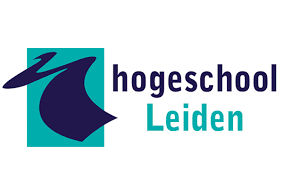 Belevingsonderzoek studiekeuzebegeleidingVlietland College LeidenAuteurL.L. de Bruin – s1082685S1082685@student.hsleiden.nlBachelor Toegepaste PsychologieHogeschool LeidenDonderdag 14/06/2018De copyright van de bachelorscriptie berust bij de auteur. De auteur is verantwoordelijk voor de inhoud. Hogeschool Leiden is alleen verantwoordelijk voor de educatieve coaching- en begeleiding en kan niet aansprakelijk worden gesteld voor de inhoud. Binnen dit onderzoek is gehanteerd aan de NIP codes betrouwbaarheid (artikel 41: onafhankelijkheid en objectiviteit in het beroepsmatig handelen), vertrouwelijkheid (artikel 71: geheimhouding) en eerlijkheid (artikel 47: zorgvuldigheid in het verkrijgen en weergeven van gegevens). ScriptiebegeleiderL. DickhoffDocent Toegepaste Psychologie Hogeschool LeidenZernikedreef 11, 2333 CK Leidendickhoff.l@hsleiden.nlOpdrachtgeverP. JettenDecaan mavo Vlietland College Apollolaan 262, 2424 BZ Leidenp.jetten@vlietlandcollege.nlExaminatorF. LuijkxDocent Toegepaste Psychologie Hogeschool LeidenZernikedreef 11, 2333 CK Leidenluijkx.f@hsleiden.nlModulecode TPH48A AfstudeeropdrachtDatum 23/08/20182e kansVoorwoordVoor u ligt de bachelorscriptie belevingsonderzoek studiekeuzebegeleiding Vlietland College. Het onderzoek naar de beleving van de studiekeuzebegeleiding van het Vlietland College is bij de mavo 4-leerlingen van het Vlietland College uitgevoerd. Deze scriptie is uitgevoerd in het kader van mijn afstuderen aan de opleiding Toegepaste Psychologie op Hogeschool Leiden en in opdracht van de middelbare school het Vlietland College te Leiden. Van januari 2018 tot en met juni 2018 ben ik bezig geweest met het onderzoek en het schrijven van mijn scriptie. Ik heb hierbij zowel kwantitatief- als kwalitatief onderzoek verricht.Ondanks het gevolgde onderwijs de afgelopen vier jaar, waarbij ik kennis heb opgedaan van de ontwikkelingspsychologie en de competentie onderzoeken, is het schrijven van deze scriptie een uitdaging gebleken. Het uitvoeren van een kwantitatief onderzoek, waarbij het toetsen van testen ter sprake kwam, vergde doorzettingsvermogen. Het is een leerzame en een ervaring rijkere periode geweest, waarbij ik dankzij het uitvoeren van mijn scriptie, mijn zelfstandigheid, doorzettingsvermogen, onderzoekvaardigheden en ontwikkelingspsychologische kennis heb kunnen en mogen verbeteren. Tijdens het uitvoeren van mijn onderzoek en het schrijven van mijn scriptie heb ik van verschillende bronnen hulp gehad. Eerst wil ik nadrukkelijk mijn opdrachtgever, Paul Jetten, bedanken. Paul heeft altijd voor mij klaar gestaan en mij de ruimte gegeven om mijn eigen onderzoek te kunnen verrichten. Tevens wil ik mijn scriptiebegeleider, Lia Dickhoff, bedanken voor de fijne ondersteuning en begeleiding tijdens mijn afstudeerproces. Daarnaast wil ik ook mijn ouders, broers, zusje en vriend bedanken voor het meedenken en het meehelpen aan mijn scriptie. Ik wens u veel leesplezier toe.L.L de BruinLeiden, 31 mei 2018SamenvattingAdolescenten laten tijdens hun carrièrekeuze praktische- en persoonlijke overwegingen meespelen. Uit de literatuurstudie is naar voren gekomen dat zowel persoonlijkheidsfactoren als omgevingsfactoren een rol spelen bij het maken van een studiekeuze van een mavo 4-leerling. De beleving van een mavo 4-leerling staat in het huidig onderzoek centraal en wordt gedefinieerd als een innerlijke ervaring. Het doel van het huidige onderzoek is inzicht te krijgen in de beleving van een mavo 4-leerling van het huidige aanbod van de studiekeuzebegeleiding van het Vlietland College en op welke wijze de beleving van de studiekeuzebegeleiding doorwerkt in de totstandkoming van de studiekeuze. Hierbij wordt onderzocht welke factoren een rol spelen bij het maken van een studiekeuze en wat de relatie is tussen deze factoren en het huidige aanbod van de studiekeuzebegeleiding. Om antwoord te kunnen geven op de probleemstelling, is zowel kwalitatief als kwantitatief onderzoek uitgevoerd. Het kwalitatief onderzoek is uitgevoerd aan de hand van de afgenomen semigestructureerde interviews. Het kwantitatief onderzoek is uitgevoerd aan de hand van de afgenomen vragenlijsten. De onderzoeksresultaten tonen aan dat de vormen van studiekeuzebegeleiding “informatie opzoeken van mbo-instellingen op het internet” en “het bezoeken van open dagen” door mavo 4-leerlingen worden beleefd als belangrijk en de variabelen “profielwerkstuk”, “Qompas” en “Intergrip” als niet belangrijk. Tevens tonen de onderzoeksresultaten aan dat de beleving van de studiekeuzebegeleiding in dit onderzoek niet doorwerkt in de totstandkoming van de studiekeuze. Op basis van de onderzoeksresultaten wordt als eerst aanbevolen om een soortgelijk programma als “Qompas” aan te bieden aan de mavo 4-leerlingen van het Vlietland College. Daarnaast wordt aanbevolen om naar het rendement van de verschillende vormen van de studiekeuzebegeleiding van het Vlietland College te kijken. AbstractBoth practical and personal considerations influence adolescents in their career choice. The executed literature study has shown that both personality factors and environmental factors influence a general secondary education 4 pupil (mavo) in the process of choosing the right study. The perception of the pupil is central in this research and is defined as an inner experience. The aim of the research is to gain a deeper understanding of the pupil’s perception of the offered range of study choice counselling at the Vlietland College and how the experience of the study counselling influences the development of the pupil’s study choice. Therefore, the study has a bilateral set up, where it first examines which factors have an influence on the study choice process, and second, what sort of relationship exists between these factors and the current range of study choice counselling. In order to answer the research question, both qualitative and quantitative research has been conducted. Qualitative research was carried out by conducting semi-structured interviews with pupils, while quantitative data was obtained by questionnaires. The research results show that two types of study choice counselling are experienced as important by the general secondary education 4 pupils, which are “searching for educational information on the website of the mbo institution” and “visiting open days of the mbo institution”. While, the three other variables “profile paper”, “Qompas” and “Intergrip” are seen as not so important by the studied pupils. In addition, the research results show that the pupil’s experience of the study choice counselling in this study does not influence the pupil’s development of the future study choice. Based on the research results, two recommendations for Vlietland College are provided. The first reccommendation is to offer another similar program like “Qompas” to the general secondary education 4 pupils of the Vlietland College. Second, it is recommended to look at the return on investment of the various types of study choice counselling offered at Vlietland College. InhoudsopgaveInleiding	10Aanleiding	10Maatschappelijke relevantie	10Probleemanalyse	10Opdrachtgever	11Leeswijzer	11Theoretische kader	12Beleving	12Adolescentie	12Cognitieve ontwikkeling	13Ontwikkelingspsychologie	14Studiekeuze	14Persoonlijkheidsfactoren	15Omgevingsfactoren 	16Theoretisch model studiekeuze 	18Relatie tussen literatuurstudie en huidig aanbod	18Deelvragen	19Methode	20Aard van het onderzoek	20Deskresearch	20Respondenten	20Semigestructureerde interviews	20Vragenlijsten	21Verwerking en analyse van de gegevens 	22Kwalitatief onderzoek	22Kwantitatief onderzoek	22Betrouwbaarheid en validiteit	24Betrouwbaarheid	24Validiteit	24Resultaten	26Factoren studiekeuze	26Kwantitatieve resultaten	26Kwalitatieve resultaten	27Factoren huidig aanbod studiekeuzebegeleiding	28Kwantitatieve resultaten	28Kwalitatieve resultaten	29Gewenste situatie studiekeuzebegeleiding	30Kwantitatieve resultaten	31Kwalitatieve resultaten	31Conclusie en discussie	33Conclusie	33Deelvraag 1	33Deelvraag 2	34Deelvraag 3	34Beantwoording van de probleemstelling	35Discussie	36Discussie op inhoud	36Discussie op methodologie	36Aanbevelingen	38Vervolgonderzoek factor adolescentie	38Vervolgonderzoek relatie leerplicht en motivatie	38Vervolgonderzoek gewenste situatie	38Vervolgonderzoek kwalitatief onderzoek	38Vervolgonderzoek individuele- en klassikale begeleiding in relatie met Qompas	39Variabele Qompas huidige studiekeuzebegeleiding	39Variabele informatie internet	39 7. Advies	40Adviesvraag	40Implementatieplan Qompas	40Offerte onderzoek soortgelijk programma Qompas	42Implementatieplan informatie internet	43 Literatuurlijst	45Bijlagen	49Bijlage I – Mogelijkheden van vervolgopleidingen 	49Bijlage II – Studiekeuzebegeleiding algemeen en huidig	51Bijlage III – De vijf loopbaancompetenties	55Bijlage IV – Topiclijst semigestructureerde interview	57Bijlage V – Overzicht labels van de interviews	59 Bijlage VI – Vragenlijst operationaliseren	65 Bijlage VII – Variabelen voortvloeien vragenlijst	67 Bijlage VIII – Vragenlijst	69 Bijlage IX – Codeboek	75Bijlage X – Tabellen resultaten (kwantitatief onderzoek) 	82Bijlage XI – Overige resultaten 	91Bijlage XII – Tabellen overige resultaten (kwantitatief onderzoek) 	931  InleidingIn dit hoofdstuk wordt de aanleiding, de maatschappelijke relevantie, de probleemanalyse, de informatie van de opdrachtgever en tot slot de leeswijzer van deze scriptie beschreven.AanleidingDe middelbare school Het Vlietland College in Leiden biedt scholieren regulier voortgezet onderwijs op drie verschillende niveaus: middelbaar algemeen voortgezet onderwijs – theoretische leerweg (mavo), hoger algemeen voortgezet onderwijs (havo) en voorbereidend wetenschappelijk onderwijs (vwo). Op alle drie de niveaus gaan de scholieren uiteindelijk een profielkeuze maken. Scholieren van de mavo maken hierbij eerst een keuze uit vier profielen: Economie, Zorg & Welzijn, Techniek en Groen. Daarnaast kiezen de mavo- leerlingen ook een aantal profielkeuzevakken en keuzevakken (Het Vlietland College, z.d.).Aan leerlingen van mavo 4 op Het Vlietland College wordt momenteel, via mentoruren, lessen geboden die voorbereidend zijn op het studiekeuzeproces. Dit wordt gedaan aan de hand van de vijfloopbaancompetenties met behulp van loopbaanoriëntatie- en begeleiding (lob). Deze lessen worden aan mavo 4-leerlingen geboden, omdat het Vlietland College denkt dat dit de juiste manier is om de mavoleerlingen voor te bereiden op het maken van een juiste studiekeuze. Op het Vlietland College is een groep collega’s verantwoordelijk voor de studiekeuzebegeleiding van het mavo. De groep bestaat uit de mentoren van mavo 4 en de decaan van het mavo. Het Vlietland College heeft niet eerder onderzoek gedaan naar de beleving van een mavo 4-leerling op de huidige studiekeuzebegeleiding. Ook heeft het Vlietland College niet eerder onderzoek gedaan naar de wijze waarop de mavo 4-leerlingen de studiekeuze maken. Met dit onderzoek wil het Vlietland College inzicht krijgen in de twee bovengenoemde aspecten, om vervolgens een aansluitende studiekeuzebegeleiding aan de mavo 4- leerlingen van het Vlietland College te kunnen bieden.Maatschappelijke relevantie Middelbare scholieren maken tijdens de schooltijd een studiekeuze met als doel een vervolgstudie te kiezen. Maar hoe weet iemand of hij de juiste studiekeuze maakt? Uit het onderzoek van Tammer en Van Ginneken (2010) blijkt dat 35% van de middelbare scholieren de verkeerde studiekeuze maakt. Het maken van een verkeerde studiekeuze kost de overheid veel geld. Het kabinet heeft daarom in 2016 besloten om 30 miljoen euro te gaan investeren in de studieloopbaanbegeleiding om uitval en verkeerde studiekeuzes tegen te gaan (AD, 2016). Hierbij kan dan ook de vraag gesteld worden: “Wat heeft een scholier eigenlijk nodig om een juiste studiekeuze te maken?” Zo blijkt uit het onderzoek van Osinga (2008) dat de studiekeuzebegeleiding vanuit het voortgezet onderwijs positief samen blijkt te hangen met het verloop van het studiekeuzeproces van een middelbare scholier. Hierin spelen de kwaliteit van de studiekeuzebegeleiding en de hoogte van de frequentie een belangrijke rol. In dit onderzoek wordt naar de kwaliteit en de frequentie van de studiekeuzebegeleiding van het Vlietland College gekeken. Dit wordt gedaan aan de hand van het opstellen van de probleemstelling en drie deelvragen. ProbleemanalyseDe probleemstelling van dit onderzoek luidt: “Hoe beleven mavo 4- leerlingen het huidige aanbod van de studiekeuzebegeleiding van het Vlietland College?” De probleemstelling wordt beantwoord aan de hand van drie deelvragen. De drie deelvragen gaan over de factoren die de studiekeuze beïnvloeden, het huidige aanbod van de studiekeuzebegeleiding en wat de gewenste situatie voor de mavo 4-leerlingen is. De deelvragen vloeien voort uit het theoretische kader van deze scriptie. Het doel van dit onderzoek is inzicht te krijgen in de factoren die de studiekeuze van een mavo 4-leerlingen beïnvloeden en hoe mavo 4-leerlingen de studiekeuzebegeleiding van het Vlietland College beleven. Op deze manier kan aan het Vlietland College aanbevelingen worden gedaan en adviezen worden opgesteld, die betrekking hebben op de gewenste situatie voor een mavo 4- leerling wat betreft de studiekeuzebegeleiding. De doelstelling van de opdrachtgever is dat hij inzicht wil verkrijgen in de beleving van een mavo 4-leerling over de huidige studiekeuzebegeleiding van het Vlietland College. Tevens wilt de opdrachtgever graag een advies krijgen die weergeeft op welke wijze het Vlietland College aan de mavo 4-leerlingen de studiekeuzebegeleiding het beste kan gaan bieden. OpdrachtgeverDe opdrachtgever van deze bachelor scriptie is Paul Jetten, in opdracht van Kees Nieuwkoop. Paul Jetten is mavo decaan op de middelbare school het Vlietland College. Paul Jetten houdt zich voornamelijk bezig met het adviseren van een vakkenpakket, profielkeuze en/of vervolgopleiding bij leerlingen en hen ouders. Paul Jetten werkt daarbij nauw samen Kees Nieuwkoop. Kees Nieuwkoop is de afdelingsleider van het mavo. LeeswijzerHet eerste hoofdstuk van deze scriptie is de inleiding, waarin de aanleiding, de probleemanalyse en de informatie van de opdrachtgever wordt beschreven. Het tweede hoofdstuk is het theoretische kader, waarin resultaten uit de literatuurstudie worden beschreven. In het theoretische kader komen onderwerpen als de term beleving [2.1], de adolescentie [2.2], de studiekeuze [2.3], de relatie tussen de literatuurstudie en het huidige aanbod [2.4] en de drie deelvragen [2.5] aan bod. Het derde hoofdstuk is methode, waarin de uitvoering van het onderzoek wordt beschreven. In het hoofdstuk methode komen onderwerpen als aard van het onderzoek [3.1], verwerking en analyse van de gegevens [3.2] en de betrouwbaarheid en validiteit [3.3] aan de orde. Hoofdstuk vier is resultaten, waarin de resultaten van dit onderzoek per deelvraag worden gepresenteerd. Hierbij worden zowel de kwantitatieve resultaten als de kwalitatieve resultaten gepresenteerd. Het vijfde hoofdstuk is conclusie en discussie, waarin de beantwoording van de probleemstelling aan de hand van de deelvragen wordt weergegeven. Het zesde hoofdstuk is aanbevelingen, waarin de aanbevelingen aan de opdrachtgever worden gepresenteerd. Het zevende hoofdstuk, tevens het laatste hoofdstuk, is advies. In het advies wordt aan de hand van een implementatieplan het advies aan de opdrachtgever gepresenteerd. Na hoofdstuk zeven is de literatuurlijst te vinden. In de literatuurlijst worden de bronnen van de gebruikte literatuur weergegeven. Ten slotte komen de bijlagen van dit onderzoek aan de orde. Theoretisch kaderIn dit onderzoek staat de probleemstelling: “Hoe beleven mavo 4-leerlingen het huidige aanbod van de studiekeuzebegeleiding van het Vlietland College?” centraal. Om de probleemstelling te kunnen beantwoorden, wordt eerst het begrip beleving in kaart gebracht [2.1]. Nadat het begrip beleving in kaart is gebracht, wordt gekeken naar de leeftijdsgroep adolescentie [2.2]. Leerlingen van de mavo gaan op jonge leeftijd (14 – 16 jaar) een studiekeuze maken. Het is daarom van belang om te gaan kijken naar de ontwikkelings- en cognitieve karakteristieken tijdens de adolescentie. Hierbij wordt in kaart gebracht welke invloeden van de ontwikkelings- en de cognitieve karakteristieken bij scholieren met een jonge leeftijd een rol kunnen spelen bij het maken van een studiekeuze. In de volgende paragraaf [2.3] komt het maken van een studiekeuze aan de orde. In deze paragraaf wordt de beïnvloeding van de factoren die een rol spelen bij het maken van een studiekeuze in kaart gebracht. Tevens wordt een zelfontworpen theoretische model van de studiekeuze weergegeven. In dit zelfontworpen theoretische model zijn de persoonlijkheidskenmerken en de omgevingskenmerken van de factoren die de studiekeuzebegeleiding beïnvloeden weergegeven. In de daaropvolgende paragraaf [2.4] wordt de relatie tussen de literatuurstudie en het huidige aanbod weergegeven. Ten slotte worden de deelvragen gepresenteerd [2.5]. De deelvragen zijn voortgevloeid uit het theoretische kader. BelevingDe beleving van mavo 4-leerlingen van het Vlietland College speelt in dit onderzoek een belangrijke rol. Het begrip beleving wordt hier gedefinieerd als een innerlijke ervaring (Gerritsen, 2010). Een ervaring is de verzameling van informatie die door middel van de bekwaamheid van een individu ondervonden wordt (Van den Boon & Hendrickx, 2015). Een beleving is opgeslagen informatie die een persoon zelf heeft meegemaakt. Aan de opgeslagen informatie wordt door een persoon een bepaalde waarde aan verleend. Een beleving is subjectief van aard (Dewey, 1998). De precieze wijze waarop een beleving wordt ervaren, staat onder invloed van een groot aantal factoren; deels door de persoonlijkheidskenmerken van een individu en deels door de omgevingsfactoren van een individu. In het vervolg van dit hoofdstuk worden de beïnvloedbare factoren nader besproken. Adolescentie In dit onderzoek wordt ervanuit gegaan dat de leeftijdsgroep van de leerlingen invloed heeft op de wijze waarop de leerlingen het aanbod van de studiekeuzebegeleiding ervaren. Leerlingen van 4 mavo hebben ongeveer de leeftijd tussen de veertien en zestien jaar (CBS Centraal Bureau voor de Statistiek, 2017), wat inhoudt dat zij kunnen worden gecategoriseerd als adolescenten (Crone, 2008). De leeftijd die wordt gehanteerd bij het kunnen beschrijven van de leeftijdsgroep adolescentie verschilt per cultuur. In het algemeen wordt de leeftijdsperiode van tien tot twintig jaar gehanteerd (Crone, 2008).Volgens Michiel Westenberg (Crone, 2008) doorloopt de populatie diverse stadia van sociale ontwikkeling. Vier van deze stadia vertegenwoordigen de adolescentie. De vier stadia zijn: impulsieve stadium, zelfbeschermende stadium, conformistische stadium en het zelfbewuste stadium. Het impulsieve stadium typeert zich door het impulsieve gedrag, afhankelijkheid en volgzaamheid. Wanneer een adolescent impulsief gedrag vertoont, wordt tegelijkertijd toegegeven aan agressieve en seksuele impulsen maar ook aan empathie. Daarnaast verwachten adolescenten in dit stadium voornamelijk dat anderen een bijdrage leveren aan de behoeften en verlangens van de adolescent. Ouders en docenten moeten aangeven hoe de adolescenten zich moeten gedragen. Het zelfbeschermende stadium typeert zich door zelfredzaamheid en opportunistische relaties. In dit stadium probeert de adolescent zijn eigen impulsen en emoties de baas te blijven, hierdoor ontkennen zij vaak gekwetste en beschamende gevoelens. Vriendschappen worden in dit stadium gevormd vanuit het oogpunt dat de adolescent er voordeel uit heeft. Het conformistische stadium typeert zich door aanpassing, gelijkheid, wederkerigheid en sociaal gedrag. Vergeleken met de vorige twee stadia, vindt in dit stadium een nadrukkelijke verandering plaats. De adolescent in dit stadium vindt zijn eigen belangen net zo belangrijk als de belangen van anderen. In vriendschapsgroepen wordt sociaal wenselijk gedrag vertoond. Daarnaast is angst voor kritiek of afwijzing in dit stadium aanwezig. Het laatste stadium, het zelfbewuste stadium, typeert zich in het feit dat de adolescent nadruk legt op eigenheid, persoonlijke relaties en tolerantie. De adolescent vindt in dit stadium zijn eigen gevoelens en wensen belangrijk, ook als dit niet sociaal wenselijk in de groep wordt ervaren. De adolescenten beseffen dat dit gedrag kan leiden tot afwijzing door anderen. Cognitieve ontwikkeling Het lichaam blijft zich ontwikkelen. Dit betekent ook dat de hersenen zich blijven ontwikkelen. Eén nadrukkelijk gebied van de hersenen wordt tijdens de adolescentie sterk ontwikkeld en dat is de prefrontale cortex. De prefrontale cortex is het gebied in de hersenen waarmee mensen kunnen denken, oordelen en complexe inschattingen maken. Tijdens de adolescentie wordt de prefrontale cortex steeds effectiever in de communicatie met andere hersengebieden. De prefrontale cortex zorgt voor de beheersing van impulsen. In de adolescentie is de prefrontale cortex nog niet helemaal volgroeid. Dit kan bij adolescenten leiden tot risicovol en impulsief gedrag (Eshel, Nelson, Blair, Pine, & Ernst, 2007).Figuur 1: Prefrontale cortex ontwikkeling in adolescentie (Feldman, 2012).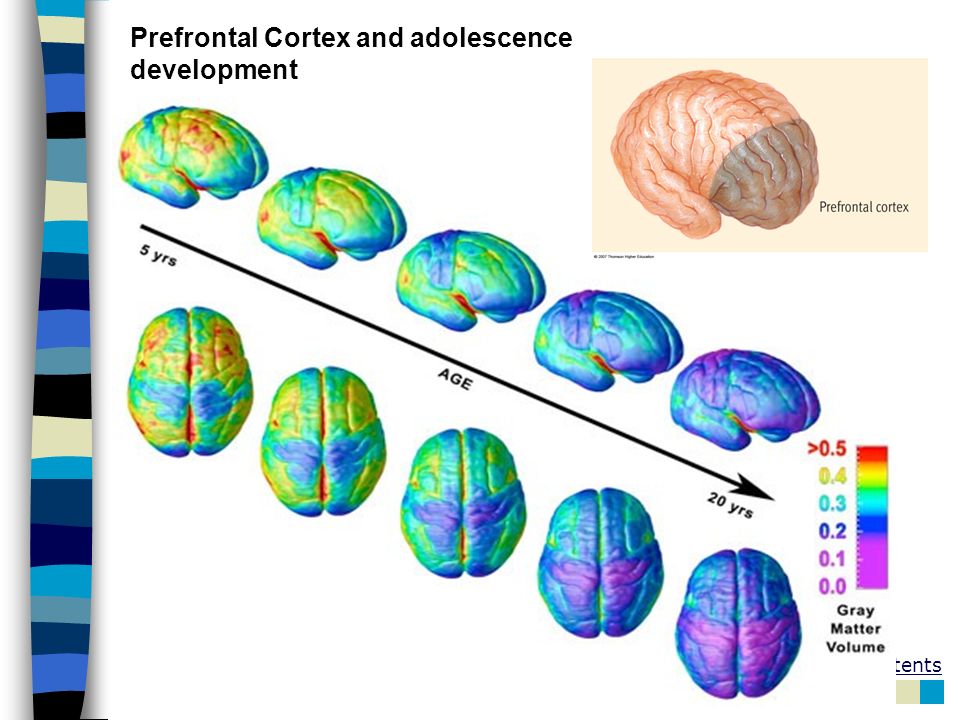 Ontwikkelingspsychologie Tijdens de adolescentie groeit het zelfbeeld van de adolescent. Een adolescent kan een duidelijk onderscheid maken tussen hoe hij zichzelf ziet en hoe anderen hem zien. Dit betekent niet meteen dat de eigenwaarde van de adolescent ook groeit (Feldman, 2012). Als gekeken wordt naar de sekseverschillen in eigenwaarde, is de eigenwaarde van meisjes vaak lager dan die van de jongens. Meisjes maken zich in het algemeen meer zorgen over hun uiterlijk (Kling, Hyde, & Showers, 1999). Het zoeken naar de eigen identiteit kan voor een adolescent soms tot een identiteitscrisis leiden. Volgens Erikson (in Feldman, 2012) bevindt de adolescent zich in het stadium identiteit-versus-identiteitsverwarring. Tijdens deze periode proberen adolescenten erachter te komen wat hen uniek maakt en wat hen onderscheidt van anderen. Wanneer het de adolescent lukt om een identiteit te ontwikkelen waar hij tevreden over is, zal hij zich blijven ontwikkelen. Adolescenten die het niet lukken om een identiteit te ontwikkelen, kunnen in een ander stadium hier last van gaan krijgen.  Ook de relaties van de sociale omgeving van de adolescenten gaan veranderen. Adolescenten streven steeds meer naar autonomie en onafhankelijkheid (Smetana, 1995). In de relatie tussen ouders en adolescenten is de toename van de autonomie te zien. Aan het begin van de adolescentie hebben de ouders de meeste macht, maar aan het einde van de adolescentie staat de macht van de ouder en van de adolescent gelijk aan elkaar (Feldman, 2012). Volgens Crone (2008) worden vrienden tijdens de adolescentie belangrijk. Dit komt waarschijnlijk door een evolutionair systeem. Deze evolutionaire veronderstelling is nog niet definitief bewezen, maar dit zou wel mogelijkerwijs een aandeel kunnen hebben aan de ontwikkeling van het systeem waarbij leeftijdsgenoten tijdens de pubertijd door de adolescenten als belangrijker worden ervaren dan de ouders. Het evolutionaire systeem verklaart het volgende: het begin van de adolescentie hangt samen met het begin van de pubertijd. Tijdens de pubertijd zijn de geslachtshormonen in werking. De hersenen van de adolescenten gaan zich op een manier ontwikkelen, zodat de adolescenten in staat zijn het gedrag te kunnen vertonen wat bij de leeftijdsgenoten (peer group) in de smaak valt. Binnen de ‘peer group’ kunnen adolescenten ook peer pressure ervaren. De peer pressure is de druk die adolescenten kunnen ervaren om deel te moeten nemen aan bepaald gedrag om sociaal geaccepteerd te worden door de peer group (Friedlander, Connolly, Pepler, & Craig, 2007). StudiekeuzeBij het maken van een studiekeuze spelen voor een adolescent verschillende factoren een rol. Vandaar dat als eerste specifiek wordt gekeken naar de studiekeuzefase van een adolescent. Hierbij wordt in kaart gebracht welke overwegingen een adolescent maakt om tot een studiekeuze te kunnen komen. Tevens wordt gekeken naar de factoren die een rol spelen bij het maken van een studiekeuze. Hierbij worden zowel de persoonlijkheidskenmerken als de omgevingskenmerken in kaart gebracht. Individuen doorlopen volgens Ginzberg (in Feldman, 2012) drie verschillende fases tijdens hen carrièrekeuze. De tweede fase, de tentatieve periode, is voor dit onderzoek van belang. De leeftijdsgroep van de tentatieve periode van Ginzberg (in Feldman, 2012) is namelijk de adolescentie. Adolescenten laten tijdens hen carrièrekeuze praktische overwegingen meespelen. Zij gaan in deze periode nadenken over de eisen van verschillende banen en of hen capaciteiten hierop aansluiten. Daarnaast houden de adolescenten tijdens deze periode ook rekening met hen persoonlijke waarden en willen dan ook graag dat het beroep hierbij aansluit. In de tentatieve periode van Ginzberg (in Feldman, 2012) wordt een aantal factoren benoemd die van invloed kunnen zijn op de studiekeuze van de adolescentie. In het vervolg van dit hoofdstuk wordt verder onderzocht welke factoren daarnaast invloed hebben op de studiekeuze van een adolescent. Anders gezegd: welke factoren kunnen de beleving van een mavo 4-leerling van het Vlietland op de studiekeuzebegeleiding beïnvloeden?Er zijn verschillende factoren die van invloed kunnen zijn op de beleving van een mavo 4-leerling op de studiekeuzebegeleiding. Op basis van de literatuur kunnen de factoren onderverdeeld worden in twee groepen: persoonlijke kenmerken en  omgevingskenmerken. De verschillende factoren worden per kenmerk hieronder weergegeven. Persoonlijkheidsfactoren Uit de literatuur komt naar voren dat de beleving van de studiekeuzebegeleiding wordt beïnvloedt door de volgende persoonlijkheidsfactoren: sekse en etniciteit, persoonlijkheid, motivatie, inspanning en kennis. Hieronder wordt per persoonlijkheidsfactor een samenvatting weergegeven. Sekse en etniciteitSekse en etniciteit kunnen een rol spelen bij het maken van een studiekeuze (Osinga, 2008). Jongens blijken vaker een studierichting te kiezen vanuit materiële behoeften en meisjes kiezen daarin tegen vaker een studierichting die hen echt boeit. Gekeken naar de schoolprestaties onder de etniciteit van de scholieren, scoren allochtone leerlingen gemiddeld lager dan autochtone leerlingen (Feldman, 2012). PersoonlijkheidPersoonlijkheidskenmerken spelen een rol bij het maken van een studiekeuze van scholieren. Hierbij gaat het om de relatie tussen de persoonlijkheidskenmerken van het individu en de persoonlijkheidskenmerken van de studie (Kemper, Van Hoof, Visser, & De Jong, 2007). De Big Five van Costa en McCrae (1985) specificeert persoonlijkheidskenmerken van een individu. Deze persoonlijkheidskenmerken vormen een persoonlijke leidraad voor iemands gedachten en gedrag. De Big Five is een groep van vijf persoonlijkheidstrekken, waarbij iedere trek bipolair is:Motivatie Daarnaast lijkt het aannemelijk dat motivatie een rol speelt bij het maken van een studiekeuze. Motivatie is de bereidheid tot het verrichten van bepaald gedrag (Arnold & Randall, 2014). De zelfdeterminatietheorie (ZDT) is een bekende motivatietheorie. De zelfdeterminatietheorie onderscheidt drie verschillende categorieën van motivatie. Als eerste de amotivatie; onder amotivatie wordt het gebrek aan motivatie van een individu verstaan. Vervolgens de intrinsieke motivatie; intrinsieke motivatie houdt in dat de motivatie vanuit het individu ontstaat. Wanneer iemand intrinsiek gemotiveerd is, heeft het individu geen drijfveer nodig om gemotiveerd te raken (Steensma, 2017). Anders gezegd, het betreft de interesse van een individu vanuit zichzelf. Interesse wordt in dit onderzoek gedefinieerd als datgene waar een individu vanuit zichzelf belangstelling voor heeft (Van den Boon & Hendrickx, 2015). De beroepsinteresse van een mavoleerling speelt dan ook een rol bij het maken van een studiekeuze. Wanneer een individu inzicht krijgt in zijn of haar eigen interesses, zal het individu dit ook gaan gebruiken tijden het kiezen van een vervolgopleiding (Kemper, Van Hoof, Visser, & De Jong, 2007). Wanneer wordt gekeken naar de extrinsieke motivatie van een individu, wordt het individu gemotiveerd door externe prikkels (beloningen en straffen). Extrinsieke motivatie is de derde categorie van motivatie (Steensma, 2017).Volgens de zelfdeterminatietheorie hebben mensen drie aangeboren basisbehoeften. Deze drie basisbehoeften zijn: behoefte aan competentie, verbondenheid en autonomie. Onder competentie verstaan we het vertrouwen dat een individu heeft in zijn eigen kunnen. Onder verbondenheid wordt het vertrouwen in anderen hebben verstaan. Als laatste autonomie, hieronder wordt de vrijheid naar eigen inzicht in het uitvoeren van activiteiten van het individu verstaan (Zimbardo, Johnson, & McCann, 2013). Wanneer scholieren sterke intrinsieke motivatie hebben, zijn de scholieren vaker geneigd om direct na het behalen van het eindexamen door te gaan studeren met een vervolgopleiding. Scholieren die negatief kijken naar studeren gaan minder vaak doorstuderen, deze scholieren ervaren geen sterke intrinsieke motivatie (Felsö, Van Leeuwen, & Zijl, 2000). 	InspanningLeerlingen die een studiekeuze gaan maken, overwegen naast de bovengenoemde factoren ook economische factoren. Hierbij wordt gekeken naar de kosten die de leerlingen moeten gaan maken. Zowel de feitelijke kosten als de inspanningskosten worden hierbij in rekening genomen. Onder de feitelijke kosten worden financiële kosten bedoeld. Wanneer gekeken gaat worden naar de inspanningskosten, wordt ook wel indirect gekeken naar de hoeveelheid capaciteiten waarover een individu beschikt. Hoe hoger beide kosten voor een desbetreffende studiekeuze van een leerling worden, hoe groter de kans dat een leerling de desbetreffende studiekeuze niet gaat maken (Fouarge, Künn-Nelen, & Mommers, 2016).Kennis Leerlingen die een studiekeuze gaan maken, dienen kennis te hebben over de mogelijkheden van de vervolgopleidingen en de mogelijkheden van het aanbod van de studiekeuzebegeleiding. Voor een mavo 4-leerling zijn verschillende mogelijkheden voor het kiezen van een vervolgopleiding. Voor verdere uitwerking wordt doorverwezen naar bijlage I (mogelijkheden van vervolgopleidingen).   Naast het hebben van kennis over de mogelijkheden van de vervolgopleidingen, dienen de leerlingen ook kennis te hebben over de mogelijkheden van het aanbod van de studiekeuzebegeleiding. Hierbij wordt een onderverdeling gemaakt in de volgende twee elementen:A: Hoe ziet de studiekeuzebegeleiding er in het algemeen uit?B: Hoe ziet de studiekeuzebegeleiding van het Vlietland College eruit?Voor verdere uitwerkingen wordt doorverwezen naar bijlage II (studiekeuzebegeleiding algemeen en huidig). Omgevingsfactoren Uit de literatuurstudie komt tevens naar voren dat de beleving van de studiekeuzebegeleiding wordt beïnvloedt door de volgende omgevingsfactoren: sociale omgeving, sociaaleconomische status, loopbaanoriëntatie- en begeleiding, locatie, arbeidsmarkt en leerplicht. Hieronder wordt per omgevingsfactor een samenvatting weergegeven. Sociale omgevingDe sociale omgeving van een leerling speelt een belangrijke rol bij het maken van een studiekeuze. De Onderwijsraad heeft in 2008 geconcludeerd dat de ouders verreweg de meeste invloed hebben op de studiekeuze van de scholieren. Hoe meer de ouders sturen naar een bepaalde studie, des te groter de invloed van de ouders wordt (Kemper, Van Hoof, Visser, & De Jong, 2007). Daarnaast hebben de ouders ook invloed op de studiekeuze van de scholieren, door middel van het opleidingsniveau en de beroepsrichting die de ouders zelf uitoefenen (Bloemen & Dellaert, 2000). Wanneer specifiek gekeken wordt naar de omvang van de invloed van de ouders op het studiekeuzeproces, wordt de omvang voornamelijk bepaald door de betrokkenheid van de ouders bij het studiekeuzeproces van de scholier (Röhrs, 1992). Naast ouders, blijken vrienden ook een factor te zijn bij het maken van een studiekeuze van adolescenten (Kemper, Van Hoof, Visser, & De Jong, 2007). Vriendschapsrelaties zijn belangrijk voor adolescenten. Tijdens de adolescentie brengen adolescenten veel tijd met vrienden door. Daarnaast wordt het gedrag van de adolescenten, vergeleken met andere levensfasen, het meest beïnvloedt door vrienden (Haynie & Osgood, 2005). Tevens blijkt de school ook een factor te zijn bij het maken van een studiekeuze van adolescenten. De decaan van een school is namelijk vaak nauw betrokken bij de studiekeuze van een scholier (Kemper, Van Hoof, Visser, & De Jong, 2007). Uit het onderzoek van de organisatie LAKS (2016) is naar voren gekomen dat ruim de helft van de scholieren tevreden is over de begeleiding en voorbereiding op een vervolgstudie vanuit school. Vijftien procent van de leerlingen is ontevreden over de begeleiding en de voorbereiding op een vervolgstudie. Ook uit de studie van Borghans, Golsteyn en Stenberg (2015) kwam naar voren dat loopbaanbegeleiders (mentoren) een belangrijke rol spelen in het studiekeuzeproces van mavoleerlingen.Sociaaleconomische statusOok speelt de achtergrond van de ouders een rol bij het studiekeuzeproces. Hoog opgeleide ouders praten vaker met hen kinderen over een opleidingskeuze dan lager opgeleide ouders (Evers, 2006). Daarnaast halen scholieren uit de groep met een gemiddelde of hoge sociaaleconomische status (SES) betere cijfers en blijven langer op school (Frederickson & Petrides, 2008). Onder SES wordt de positie van mensen op de maatschappelijke ladder verstaan. De hiërarchische positie wordt bepaald door het verschil in opleidingsniveau, de beroepsklasse, het inkomensniveau en de bezittingen van mensen (Brug, Van Assema, & Lechner, 2012).LocatieDe locatie van de opleiding is een belangrijke factor bij het maken van een studiekeuze voor scholieren. Dit geldt voor iedere scholier, hierin zit geen verschil in opleidingsniveau. De regio waar de onderwijsinstellingen zich bevinden, beïnvloedt de studiekeuze van scholieren. Scholieren kiezen eerder een studie die dichtgelegen bij huis is, dan een studie die verderaf ligt (Bloemen & Delleart, 2000). ArbeidsmarktDe arbeidsmarkt speelt tevens een rol bij het studiekeuzeproces van een mavo 4-leerling. Scholieren vinden de kans op de arbeidsmarkt van belang bij het maken van een studiekeuze. Wanneer scholieren een slechte mening hebben over de arbeidsmarktkansen van een vervolgopleiding, kiezen de scholieren eerder voor een andere opleiding (Meng, Verhagen, Korthals, & Huijgen, 2014). LeerplichtUit het onderzoek van het CBS Centraal Bureau voor de Statistiek (2017) komt naar voren dat zes procent van de scholieren in 4 vmbo voortijdig school verlaten zonder startkwalificatie. Om voortijdig schoolverlaters te voorkomen, is het van belang dat scholieren goed begeleid worden in het studiekeuzeproces en daarnaast ook te zorgen dat zij niet alleen voor de keuze staan (Osinga, 2008). Wanneer specifiek wordt gekeken naar de motivatie van mavo 4-leerlingen met betrekking tot een vervolgstudie, is het maar de vraag of de leerplicht helpt bij de motivatie tot het kiezen van een vervolgstudie voor mavo- leerlingen. De zelfdeterminantentheorie (zoals in factor motivatie verder wordt toegelicht) suggereert dat naarmate individuen meer eigen keuzes kunnen maken, de motivatie van de individuen zal toenemen (Schuit, De Vrieze, & Sleegers, 2011).  Theoretische model studiekeuzeDe doelgroep (mavo 4-leerlingen) van dit onderzoek lijkt de meeste overeenkomsten te hebben met de tentatieve periode van Ginzberg (in Feldman, 2012). Dit omdat mavo 4-leerlingen in de leeftijdsgroep adolescentie vallen. De moeilijkheidsgraad waarin scholieren moeite hebben met het maken van een studiekeuze hangt af van de persoonlijkheidsfactoren en omgevingsfactoren. In figuur 2 wordt een zelfontworpen theoretische model van de studiekeuze van een scholier weergegeven. Hierin wordt de relatie van de tentatieve periode, de studiekeuze en de persoonlijkheidsfactoren en omgevingsfactoren weergegeven.Figuur 2: Zelfontworpen theoretisch model studiekeuzeprocesRelatie tussen literatuurstudie en huidig aanbod Uit de literatuurstudie is als eerste naar voren gekomen dat de doelgroep van dit onderzoek onder de adolescenten valt. Hiermee dient rekening gehouden te worden tijdens de beleving van de mavo 4-leerlingen op de studiekeuzebegeleiding van het Vlietland College. De adolescenten lopen volgens Michiel Westenberg (Crone, 2008) vier verschillende stadia van sociale ontwikkeling door. Elke scholier kan hierdoor tijdens zijn beleving in een verschillend stadium bevinden. Tevens is de prefrontale cortex nog volop in ontwikkeling, waardoor de beheersing van verschillende impulsen nog niet helemaal volgroeid is. Een scholier die bezig is met het maken van een studiekeuze kan volgens Eshel, Nelson, Blair, Pine en Ernst (2007) risicovol en impulsief reageren. De vrienden kunnen ook een rol spelen bij het studiekeuzeproces van een scholier. De vrienden worden tijdens de adolescentie volgens Crone (2008) belangrijk. De scholieren kunnen tijdens adolescentie druk ervaren van de peer group, waardoor zij bepaalde keuzes kunnen maken om geaccepteerd te worden. Verder is onderzocht welke factoren de studiekeuzebegeleiding van mavo 4-leerlingen beïnvloeden. In het onderzoek naar de factoren is rekening gehouden met de persoonlijkheidsfactoren en de omgevingsfactoren van een mavo 4-leerling. Zoals eerder in paragraaf [2.1] is beschreven, is een beleving subjectief van aard. Hierdoor ervaren de leerlingen de factoren deels als komende van binnen (persoonlijkheidsfactoren) en deels als komende van buiten (omgevingsfactoren) . Bovendien is gekeken naar het huidige aanbod van Het Vlietland College. Hierbij  is onderzocht wat het Vlietland College momenteel als studiekeuzebegeleiding aanbiedt aan 4 mavo- leerlingen. Hieruit kwam naar voren dat het Vlietland College mavo 4-leerlingen via mentorlessen begeleidt naar een mogelijke vervolgopleiding. Dit wordt gedaan door middel van loopbaanoriëntatie- en begeleiding lessen. De scholieren werken in mavo 4 aan vier loopbaanoriëntatie- en begeleidingsactiviteiten: profielwerkstuk, loopbaandossier (Qompas), doorstroomdossier (Intergrip) en oriënterende activiteiten. DeelvragenOp basis van het theoretische kader zijn de volgende drie deelvragen opgesteld:Welke factoren spelen in de beleving van de mavo 4-leerlingen van het Vlietland College een doorslaggevende rol bij het maken van een studiekeuze?Welke factoren in het huidige aanbod van de studiekeuzebegeleiding van het Vlietland College spelen in de beleving van mavo 4-leerlingen een doorslaggevende rol bij het maken van een studiekeuze?Wat is de gewenste situatie voor mavo 4-leerlingen van het Vlietland College met betrekking tot het aanbod van de studiekeuzebegeleiding?MethodeIn dit hoofdstuk wordt de methodologie van het onderzoek weergegeven, waarin deskresearch, semigestructureerde interviews, vragenlijsten, verwerking en analyse van de gegevens, betrouwbaarheid en validiteit aan bod komen. Aard van het onderzoekIn dit onderzoek is zowel kwalitatief onderzoek als kwantitatief onderzoek verricht, met nadruk op kwantitatief onderzoek. Aan de hand van kwantitatief onderzoek kan op gestructureerde wijze veel dataverzameling plaatsvinden (Baarda, De Goede, & Kalmijn, 2010). De doelgroep van dit onderzoek zijn mavo 4-leerlingen van het Vlietland College. Door ook semigestructureerde interviews te doen, kan naar de motieven van de respondenten worden gevraagd. Dit kan voor extra informatie zorgen (Baarda, De Goede, & Kalmijn, 2010). DeskresearchAls eerste is literatuurstudie gedaan naar het onderwerp studiekeuze. Aan de hand van de deskresearch is inzicht verkregen in de relevante theorie over het onderwerp. In de literatuurstudie naar de beleving van mavo 4-leerlingen op de studiekeuzebegeleiding komen verschillende factoren van de studiekeuze aan bod die de studiekeuzebegeleiding van het Vlietland College kunnen beïnvloeden. In het kader van de ter beschikking staande onderzoeksmiddelen en tijd, moet worden beperkt in de te onderzoeken factoren die in hoofdstuk 2 (theoretische kader)  staan weergegeven. De volgende factoren worden aan de hand van kwalitatief onderzoek en kwantitatief onderzoek onderzocht: adolescentie, motivatie, inspanning, kennis, sociale omgeving, locatie en arbeidsmarkt.Daarnaast is tijdens de literatuurstudie ook gebruik gemaakt van eerdere onderzoeken. De gegevens van eerdere onderzoeken zijn vergeleken met die van het huidige onderzoek. Tevens is gebruik gemaakt van discussies van eerdere onderzoeken, waardoor  overwegingen meegenomen konden worden in het eigen onderzoek. Hierdoor is geleerd van voorgangers, waardoor niet dezelfde fouten werden gemaakt. Respondenten De doelgroep van dit onderzoek zijn mavo 4-leerlingen van het Vlietland College. Het kwalitatief onderzoek bestaat uit de volgende zeven respondenten: vier leerlingen van mavo 4, twee mentoren van mavo 4 en de decaan van het mavo. De vier leerlingen van mavo 4 zijn bewust gekozen op klas, geslacht en etniciteit. Het mavo van het Vlietland College bestaat uit vier klassen: M4A, M4B, M4C en M4D. Uit elke klas komt één respondent. Daarbij zijn twee jongens, waarvan één autochtoon en één allochtoon, en twee meisjes, waarvan één autochtoon en één allochtoon, geïnterviewd. De twee mentoren van het mavo zijn ook bewust gekozen, hierbij is met het geslacht en de tijdsduur van de functie mentorbegeleiding rekening gehouden. Eén van de mentoren heeft het geslacht man en geeft al twintig jaar mentorbegeleiding op mavo 4 en één van de mentoren heeft het geslacht vrouw en geeft dit jaar voor het eerst mentorbegeleiding op mavo 4. De respondent decaan is gekozen om met name duidelijke en correcte informatie te verkrijgen over het huidige aanbod van de studiekeuzebegeleiding. Het kwantitatief onderzoek bestaat uit 72 respondenten. Dit zijn mavo 4-leerlingen van het Vlietland College, verdeeld over de vier mavo klassen (M4A, M4B, M4C en M4D). Semigestructureerde interviewsEr zijn zeven semigestructureerde interviews voor dit onderzoek afgenomen. Hierbij is gebruik gemaakt van een openingsvraag en een aantal richtlijnen (topics). De topiclijst is vooraf gemaakt. De respondenten bestaan uit twee verschillende groepen: de mavo 4-leerlingen en de mentoren/decaan. Hierdoor is voor iedere groep een aparte topiclijst gemaakt. De topiclijsten staan in bijlage IV (topiclijst semigestructureerde interview). De variabelen van de topiclijst zijn voortgevloeid uit het theoretische kader  (Crone, 2008; Arnold & Randall, 2014; Fouarge, Künn-Nelen, & Mommers, z.d.; JOB & LAKS, 2009; Kemper, Van Hoof, Visser, & De Jong, 2007; Bloemen & Delleart, 2000; Meng, Verhagen, Korthals, & Huijgen, 2014). Het vooraf opstellen van de topiclijst is bewust gekozen, waardoor gerichtere vragen konden worden gesteld zonder het risico te lopen om een variabele te vergeten. Tijdens het afnemen van de semigestructureerde interviews bij de mavo 4-leerlingen is gekozen om af te gaan stemmen aan de doelgroep. Zoals uit het theoretische kader is voortgekomen, valt de doelgroep onder de leeftijdsgroep adolescenten. De prefrontrale cortex van de leerlingen is nog niet volledig volgroeid, waardoor de leerlingen eventueel impulsief kunnen reageren  (Eshel, Nelson, Blair, Pine, & Ernst, 2007). De houding en taalgebruik werd door de onderzoeker op het niveau van de adolescent afgestemd. Hierdoor werd verwacht dat de leerlingen zich in deze setting veiliger voelden en daardoor mogelijk minder impulsief gingen reageren. VragenlijstenVolgens Baarda, De Goede, en Kalmijn (2010) helpt kwantitatief onderzoek bij een gestructureerde dataverzameling, doordat op de informatie uit vragenlijsten door middel van statistisch bewerkingen uitgevoerd kunnen worden. Het gebruiken van een kwantitatief onderzoek is handig wanneer men veel respondenten wilt bereiken. In bijlage VIII (vragenlijst) wordt de schriftelijke vragenlijst weergegeven. Met de uitvoering van het kwantitatief onderzoek werd de gehele doelgroep bereikt, waardoor veel informatie ingewonnen kon worden. Hierbij is gekozen om de vragenlijsten bij de respondenten (mavo 4-leerlingen) af te nemen nadat de semigestructureerde interviews bij de doelgroep waren afgenomen. Dit met als reden om van de verkregen informatie uit de semigestructureerde interviews extra vragen op te kunnen stellen tijdens het ontwerpen van de vragenlijsten. Tijdens het ontwerpen van de vragenlijsten is bovendien gekozen om een likertschaal (1= helemaal niet, 2= niet, 3= neutraal, 4= wel en 5= helemaal wel) te gebruiken. Met een likertschaal kunnen bepaalde variabelen, die anders lastig te meten zijn, meetbaar gemaakt worden. Hierdoor konden alle variabelen, die voor dit onderzoek gewenst zijn te kunnen meten, gemeten worden (Poortinga, z.d.).  Nadat de vragenlijst is ontworpen is eerst een pilotafname bij de doelgroep uitgevoerd. Bij de uitvoering van de pilotafname waren drie mavo 4-leerlingen en de onderzoeker aanwezig. De drie mavo 4-leerlingen hebben de vragenlijst individueel ingevuld en aantekeningen gemaakt bij de vragen die zij niet goed begrepen. Nadat de drie mavo 4-leerlingen de vragenlijst hadden ingevuld, is de onderzoeker samen met de drie mavo 4-leerlingen de aantekeningen stuk voor stuk met elkaar gaan bekijken. De feedback die de drie mavo 4-leerlingen op de vragenlijst hadden zijn: De drie mavo 4-leerlingen wisten niet wat het begrip impulsief betekent. Dit is aangepast naar de volgende vraagstelling: “Ik doe iets zonder er eerst over na te denken (impulsief)”. Op de laatste pagina van de vragenlijst stond geen likertschaal weergegeven, waardoor het lastig voor de respondenten werd om de vragen te kunnen beoordelen op een likertschaal. Dit is aangepast. Nadat de feedback op de vragenlijst was verwerkt, was het tijd om devragenlijst bij de doelgroep (mavo 4-leerlingen) af te gaan nemen. In totaal zijn 72 vragenlijsten afgenomen. De vragenlijsten zijn tijdens de mentorlessen bij de doelgroep uitgedeeld en aan het eind van de mentorlessen weer ingenomen. De onderzoeker was bij de afname van de vragenlijsten aanwezig, zodat de respondenten aan de onderzoeker vragen konden stellen wanneer zij een vraag niet goed begrepen. Dit vergroot de validiteit van het onderzoek. De onderzoeker gaf de respondenten de opdracht om de vragenlijst individueel in te vullen. Als er vragen waren of als ze klaar waren konden ze een hand opsteken en kwam de onderzoeker langs. Verwerking en analyse van de gegevensHet verwerken en analyseren van de gegevens verschilt in het type onderzoek. Eerst wordt de verwerking en de analyse van de gegevens van het kwalitatieve onderzoek beschreven en vervolgens de verwerking en de analyse van de gegevens van het kwantitatieve onderzoek. Kwalitatief onderzoekDe verwerking en de analyse van de kwalitatieve gegevens van de zeven respondenten is bij iedere respondent in chronologische volgorde uitgevoerd:Van alle zeven interviews is een transcript gemaakt, waarin de vraagstelling van de onderzoeker met de beantwoording van de respondenten is weergegeven. De transcripten zijn op basis van de audio-opnames van de interviews gemaakt. Bovenaan de transcripten staat de naam, de klas en de dag van afname van de respondenten weergegeven. Hierdoor werd het duidelijk en overzichtelijk welk transcript bij welk respondent behoorde. Elk transcript heeft labels met een bijbehorende kleur gekregen.  Hierdoor konden de labels van alle transcripten uiteindelijk aan elkaar worden gekoppeld. Zie bijlage V (overzicht labels van de interveiws).Alle interviews zijn, voor de zekerheid, opnieuw bekeken. Per label met bijbehorende kleur is naar de totale score gekeken. In het hoofdstuk resultaten (hoofdstuk 4) zijn per deelvraag de analyse van de kwalitatieve gegevens weergegeven.De kwalitatieve resultaten zijn als ondersteuning meegenomen in het hoofdstuk resultaten (hoofdstuk 4). De kwalitatieve  resultaten dienen het doel om de kwantitatieve resultaten te versterken. De volgende schaalverdeling is gekozen om de kwalitatieve resultaten te beoordelen:0-1-2 respondenten = laag3-4 respondenten = gemiddeld5-6-7 respondenten = hoog.Kwantitatief onderzoekDe verwerking van de kwantitatieve gegevens is als volgt uitgevoerd: Er zijn variabelen ontworpen die voortgevloeid zijn uit het theoretische kader. In bijlage VI (vragenlijst operationaliseren) wordt in een tabel de operationalisatie van de vragenlijst weergegeven. Er is voor gekozen om bepaalde variabelen niet verder mee te nemen in het onderzoek (sekse, etniciteit, leerplicht, zelfbeeld, autonomie, onafhankelijkheid en de arbeidsmarkt “Een baan krijgen waarbij ik een hoog salaris krijg…”). Dit omdat deze variabelen niet direct antwoordt geven op de deelvragen en de probleemstelling. Tevens is gekozen om de variabele amotivatie te veranderen in motivatie – algemeen. Dit om de vraag bij de respondenten positief te kunnen ondervragen. Als laatst is de open vraag uit de vragenlijst niet verder meegenomen in het onderzoek; 51 van de 72 respondenten hebben de open vraag niet ingevuld, 18 van de 72 respondenten hebben de open vraag met “nee” beantwoordt en drie respondenten hebben een toegevoegd antwoordt gegeven. Aangezien het aantal relatief heel klein is, is besloten om de open vraag eruit te halen. Er is een codeboek ontworpen waarin alle vragen, omschrijving van de vragen, omschrijving in spss, codes van de antwoorden en het meetniveau zijn weergegeven. In bijlage IX (codeboek) wordt het codeboek weergegeven. In de variabele view van het programma SPSS-Statistics zijn de variabelen (name), de omschrijving (label), de codes van de antwoordmogelijkheden (values), de missing values (888= niet van toepassing, 999=niet ingevulde antwoorden) en de meetwaarde (measure) van de vragenlijst ingevuld. In de dataview zijn per variabele de gegevens van de respondenten ingevuld. Sommige variabelen en indicatoren zijn in het programma SPSS-Statistics samengevoegd tot een (totaal)variabele. De variabelen “impulsief gedrag”, “afhankelijkheid” en “volgzaamheid” zijn samengevoegd tot totaalvariabele impulsieve stadium. De variabelen “zelfredzaamheid” en “opportunistische relaties” zijn samengevoegd tot totaalvariabele zelfredzaamheidstadium. De variabelen “aanpassing”, “gelijkheid”, “wederkerigheid” en “sociaal gedrag” zijn samengevoegd tot totaalvariabele conformistisch stadium. De variabelen “eigenheid”, “persoonlijke relaties” en “tolerantie” zijn samengevoegd tot totaalvariabele zelfbewuste stadium. De indicatoren “De mening van mijn ouders over mijn studiekeuze” en “De vervolgopleiding die mijn ouders hebben gedaan” zijn samengevoegd tot variabele ouders. De indicatoren “De mening van mijn mentor over mijn studiekeuze” en “De mening van mijn decaan over mijn studiekeuze” zijn samengevoegd tot variabele school. Ten slotte zijn de indicatoren “De mening van mijn vrienden/vriendinnen over mijn studiekeuze” en “De vervolgopleiding die mijn vrienden/vriendinnen gaan doen” zijn samengevoegd tot variabele vrienden. In bijlage VII (variabelen voortvloeien vragenlijst) wordt het voortvloeien van de variabelen naar de vragen van de vragenlijst weergegeven.De categorieën van de vragenlijst “heb ik geen mening over” en “geen mening” in het programma SPSS-Statistics als missing gecodeerd. Frequentieverdeling gemaakt van de variabelen van de factoren van de studiekeuze, van de variabelen van de huidige situatie van de studiekeuzebegeleiding en van de variabelen van de gewenste situatie van de studiekeuzebegeleiding. Dit is gedaan door middel van het programma SPSS-Statistics, wat als volgt is uitgevoerd: Analyze>Descriptive Statistics>Frequencies>Variables>Statistics>Median>Ok. De keuze op de toets frequentieverdeling is gekozen om hierdoor de drie deelvragen te kunnen beantwoorden. De drie deelvragen zijn frequentie-onderzoeksvragen, omdat de deelvragen beantwoordt kunnen worden met de vraag “hoe vaak…” (Baarda, De Goede, & Kalmijn, 2010). Het gekozen meetniveau van de toets frequentieverdeling is mediaan. Voor het meetniveau ordinaal kan alleen gebruikt worden gemaakt van de centrummaten mediaan of modus. Er is bewust voor de centrummaat mediaan gekozen, omdat de mediaan het midden van een verdeling aangeeft (Baarda, De Goede, & Kalmijn, 2010). Hierdoor worden alle metingswaarden van de likertschalen meegenomen in de resultaten. Een mediaan van 1 wil zeggen dat de middelste waarde ligt op het gebied van: klopt helemaal niet, vind ik helemaal niet belangrijk en helemaal niet. Een mediaan van 2 wil zeggen dat de middelste waarde ligt op het gebied van: klopt niet, vind ik niet belangrijk en niet. Een mediaan van 3 wil zeggen dat de middelste waarde ligt op het gebied van: geen mening en heb ik geen mening over. Een mediaan van 4 wil zeggen dat de middelste waarde ligt op het gebied van: klopt wel, vind ik belangrijk en wel. Een mediaan van 5 wil zeggen dat de middelste waarde ligt op het gebied van: klopt helemaal wel, vind ik heel belangrijk en helemaal wel. In het hoofdstuk resultaten (hoofdstuk 4) zijn per variabele de analyse van de kwantitatieve gegevens weergegeven.In het hoofdstuk conclusie en discussie (hoofdstuk 5) wordt bij de conclusie antwoordt gegeven op de deelvragen en uiteindelijk op de probleemstelling. Bij het beantwoorden van de frequentie-onderzoeksvragen (deelvraag 1, deelvraag 2 en deelvraag 4) wordt van de volgende schaal gebruik gemaakt:0% tot 19% = laag20% tot 49%= gemiddeld50 tot 100%= hoogDeze schaalverdeling is gekozen om de factoren die overduidelijk  een groter effect hebben dan de aderen factoren als “doorslaggevend” te kunnen benoemen. Betrouwbaarheid en validiteit BetrouwbaarheidVanwege het optreden van verschillende meetfouten is volledige betrouwbaarheid moeilijk te behalen (Brinkman, 2011). Om de betrouwbaarheid tijdens dit onderzoek toch zo goed mogelijk te kunnen waarborgen, zijn verschillende keuzes gemaakt. De beschrijving van deze keuzes worden opgesplitst in het type onderzoek.Kwalitatief onderzoekOm zoveel mogelijk volledigheid te bereiken bij het verkrijgen van informatie, zijn zeven semigestructureerde interviews bij de betrokken partijen afgenomen. Van alle partijen is informatie verkregen die van belang zijn bij het onderzoek, waardoor de betrouwbaarheid van het onderzoek vergroot wordt. Tevens is bij het afnemen van de semigestructureerde interviews gebruik gemaakt van een vooraf opgestelde topiclijst. Hierdoor werd de kans kleiner om een variabele te vergeten, waardoor de kans groter werd dat bij iedere respondent dezelfde vragen werden gesteld. Dit bevordert de betrouwbaarheid van het onderzoek. Tenslotte is ervoor gekozen om het verwerken en analyseren van de kwalitatieve gegevens bij iedere respondenten op chronologische volgorde te verrichten. Hierdoor is de verwerking en analyse van de kwalitatieve gegevens bij iedere respondent op dezelfde manier uitgevoerd, waardoor de betrouwbaarheid van de resultaten van het onderzoek direct toeneemt. Kwantitatief onderzoekNaast het waarborgen van de betrouwbaarheid van het kwalitatieve onderzoek, is ook de betrouwbaarheid van het kwantitatieve onderzoek door meerdere acties gewaarborgd. Als eerst is de steekproef van het kwantitatieve onderzoek redelijk groot (72 respondenten). Hoe groter de steekproef hoe betrouwbaarder het onderzoek wordt (Brinkman, 2011). Bovendien is het afnemen van het kwantitatieve onderzoek uitgevoerd na de afname van het kwalitatieve onderzoek. Met de informatie uit het kwalitatieve onderzoek is extra informatie verkregen (het huidige aanbod van de studiekeuzebegeleiding Hooglandse Kerk en Leidse Voorlichtingsavonden), waardoor dit in het kwantitatieve onderzoek opgenomen kon worden. Ook is gekozen om likertschalen toe te passen in het kwantitatieve onderzoek. De probleemstelling is een belevingsvraag, waardoor naar de mening van de respondenten gevraagd wordt. Aan de hand van een likertschaal kan gevraagd worden naar de belevingsvariabelen van de respondenten (Poortinga, z.d.).  ValiditeitNaast de betrouwbaarheid, moet ook gekeken worden naar de validiteit van het onderzoek. Het is van belang dat tijdens het onderzoek daadwerkelijk gemeten wordt wat de onderzoeker wilt meten (Brinkman, 2011). Ook in deze paragraaf wordt de validiteit per type onderzoek gesplitst. Kwalitatief onderzoekDe variabelen van de topiclijsten vloeien voort uit het theoretische kader  (Crone, 2008; Arnold & Randall, 2014; Fouarge, Künn-Nelen, & Mommers, z.d.; JOB & LAKS, 2009; Kemper, Van Hoof, Visser, & De Jong, 2007; Bloemen & Delleart, 2000; Meng, Verhagen, Korthals, & Huijgen, 2014). De respondenten hadden geen inzicht in de begrippen in het onderzoek, waardoor moeilijke begrippen zijn toegelicht of veranderd. De onderzoeker kan hierdoor precies meten wat de onderzoeker wil meten (Brinkman, 2011). Ook heeft de chronologische verwerkingswijze van het kwalitatieve onderzoek geholpen bij de validiteit van het onderzoek. Het herbekijken en inkleuren van de labels zorgde voor meer zekerheid in het onderzoek. Kwantitatief onderzoekBij het kwantitatieve onderzoek is ook rekening gehouden met de validiteit van het onderzoek. De variabelen van het kwantitatieve onderzoek vloeien, evenals het kwalitatieve onderzoek, voort uit het theoretische kader. Daarnaast zijn moeilijke begrippen toegelicht of veranderd. Ook is een pilotafname bij de doelgroep gehouden, waardoor de kans op het daadwerkelijk meten wat er gemeten dient te worden groter wordt. Aan de hand van de pilotafname zijn moeilijke- of niet goed begrepen begrippen aangepast. Tevens door het aanwezig zijn bij de afname van de vragenlijsten, wordt de validiteit van het onderzoek vergroot. Hierdoor kregen de respondenten de mogelijkheid om vragen te stellen wanneer vragen voor hen onduidelijk waren. ResultatenIn dit hoofdstuk worden de resultaten van het onderzoek weergegeven. Per deelvraag komen zowel de kwantitatieve resultaten als de kwalitatieve resultaten aan de orde. In bijlage X (tabellen resultaten) zijn de resultaten van het kwantitatieve onderzoek per variabele in een tabel weergegeven. In bijlage VII (variabelen voortvloeien vragenlijst) zijn de gemeten variabelen met de bijbehorende vraagstellingen weergegeven. Factoren studiekeuzeDe resultaten van deelvraag 1 “Welke factoren spelen in de beleving van de mavo 4-leerling van het Vlietland College een doorslaggevende rol bij het maken van een studiekeuze?” zijn opgebouwd uit de volgende (totaal)variabelen: impulsieve stadium, zelfbeschermende stadium, conformistische stadium, zelfbewuste stadium, motivatie – algemeen, intrinsieke motivatie (interesse), extrinsieke motivatie (uitdaging), inspanningskosten (capaciteiten), feitelijke kosten (financiële kosten), kennis, sociale omgeving ouders, sociale omgeving school, sociale omgeving vrienden, locatie en arbeidsmarkt. In Tabel 1 is een rangordetabel van de resultaten van deelvraag 1 weergegeven. De rangordetabel geeft van hoog naar laag de resultaten in percentages, van het meetgebied “vind ik belangrijk – vind ik heel belangrijk”, weer. Kwantitatieve resultatenTabel 1: Resultaten van de variabelen van de factorenTijdens het onderzoeken van de factoren die een rol (kunnen) spelen bij het maken van een studiekeuze van een mavo 4-leerling zijn opmerkelijke resultaten naar voren gekomen. Zo is op te merken dat intrinsieke motivatie, motivatie-algemeen, inspanningskosten, arbeidsmarkt, extrinsieke motivatie en locatie duidelijk hoger scoren dan de overige factoren. De overige factoren hebben relatief laag gescoord. Daarnaast kan worden opgemerkt dat de persoonlijkheidskenmerken van een mavo 4-leerling een grotere rol spelen bij het maken van een studiekeuze dan de omgevingskenmerken. Van de zes variabelen met een relatief hoge score, behoren vier variabelen tot de persoonlijkheidskenmerken. Van de vier variabelen met een lage score, behoren drie variabelen tot de omgevingskenmerken. Verder is op te merken dat de sociale omgeving relatief laag scoort. School, ouders en vrienden scoren alle drie het laagst van de onderzochte factoren. De factor adolescentie dient verder toegelicht te worden. De factor adolescentie is onderzocht met behulp van de vier totaalvariabelen: impulsieve stadium, zelfbeschermende stadium, conformistische stadium en zelfbewuste stadium. Van de totaalvariabelen van de factor adolescentie is een frequentieverdeling gemaakt. Uit het onderzoek blijkt dat drie van de vier totaalvariabelen eenzelfde mediaan hebben. Hierdoor kan geen conclusie worden getrokken in welk stadium de respondenten zitten. Om deze reden is besloten om de factor adolescentie niet verder mee te nemen bij de beantwoording van deelvraag 1. In bijlage XI (overige resultaten) en bijlage XII (tabellen overige resultaten) zijn de kwantitatieve- en kwalitatieve resultaten van de factor adolescentie weergegeven. Kwalitatieve resultatenEr is aan drie respondenten (mentoren/decaan) de volgende vraag gesteld: “Welk gedrag vertonen de mavo 4-leerlingen op dit moment in de klas?” Twee van de drie respondenten geven aan dat de leerlingen extrinsiek gemotiveerd moeten worden (factor motivatie). De andere respondent heeft niets over de variabele extrinsieke motivatie gezegd. Citaat decaan:“De leerlingen van mavo 4 werken vanuit een beloning en die beloning moet niet ver weg zijn.”Daarnaast is aan zeven respondenten (leerlingen en mentoren/decaan) de volgende vraag gesteld: “Welke factoren spelen een rol bij het maken van een studiekeuze?” De volgende resultaten zijn hieruit gekomen:Zes van de zeven respondenten geven aan dat de variabele intrinsieke motivatie een rol speelt bij het maken van een studiekeuze (factor motivatie). Eén respondent heeft niets over de variabele intrinsieke motivatie gezegd. Citaat mentor:“Er is natuurlijk ook een deel dat wel weet wat die wil en gewoon kiest waar die goed in is en wat die leuk vindt.”Twee van de zeven respondenten geven aan dat motivatie een negatieve rol kan spelen bij het maken van een studiekeuze.  De andere respondenten hebben niets over de variabele motivatie – algemeen gezegd (factor motivatie). Citaat decaan:“Naar mijn idee weet 80% van de leerlingen in het begin van mavo 4 nog niet wat zij willen gaan doen.”Eén van de zeven respondenten geeft aan dat mavo 4-leerlingen zo min mogelijk inspanning leveren en toch het maximale eruit kunnen halen (factor inspanningskosten). De overige respondenten hebben hier niets over gezegd. Daarnaast is uit het kwalitatief onderzoek niet naar voren gekomen dat de feitelijke kosten een rol spelen bij het maken van een studiekeuze. Zes van de zeven respondenten geven aan dat de ouders een rol spelen bij het maken van een studiekeuze (factor sociale omgeving). De overige respondent heeft hier niets over gezegd. Citaat leerling:“Ik wilde ook liever niet naar economie, omdat mijn vader zei dat er later weinig banen in te vinden waren. Daarom dacht ik meer dat ik de maatschappelijke kant op wilde gaan.”Citaat mentor:“Een aantal kinderen waar ik, dankzij de support van de leerling, kinderen hun ouders overtuigd hebben dat het beter was om naar een mbo opleiding te gaan dan naar de havo. De kinderen moeten soms hun ouders overtuigen dat het voor hun niet de goede weg is.”Vier van de zeven respondenten geven aan dat school een rol speelt bij het maken van een studiekeuze (factor sociale omgeving). De andere drie respondenten hebben hier niets over gezegd. Citaat leerling:“Nou vorig jaar kregen we dus van me mentor, want ik heb dit jaar dezelfde mentor, en die wist al gewoon dat ik heel creatief was. De mentor zei tegen mij ga maar vooral naar creatieve opleidingen kijken, want daar ben je zo goed in en ik denk ook dat je dat hartstikke leuk zal vinden.”Eén van de zeven respondenten geeft aan dat vrienden een rol spelen bij het maken van een studiekeuze (factor sociale omgeving). De overige respondenten hebben hier niets over gezegd. Citaat mentor:“Ik denk dat een aantal kiest wat vrienden en vriendinnetjes gaan doen.”Eén van de zeven respondenten geeft aan dat de locatie een rol speelt bij het maken van een studiekeuze (factor locatie). De overige respondenten hebben hier niets over gezegd. Citaat leerling:“Het grafisch lyceum in Rotterdam duurt dus best wel lang om daar te komen en je moet best wel vroeg opstaan dan ’s ochtends”.Drie van de zeven respondenten geven aan dat de arbeidsmarkt een rol speelt bij het maken van een studiekeuze (factor arbeidsmarkt). De overige respondenten hebben hier niets over gezegd. Citaat leerling:“Ik hou natuurlijk heel erg veel van kunst, maar ik denk niet dat ik heel ver kom, al ga ik iets met kunstacademie doen. Dus dat is ook een soort van zekerheid, ik vind dat er soort van balans moet zitten tussen de lol die je in je werk hebt en de zekerheid dat je er werk in vindt”.Factoren huidig aanbod studiekeuzebegeleiding De resultaten van deelvraag 2 “Welke factoren in het huidige aanbod van de studiekeuzebegeleiding van het Vlietland College spelen in de beleving van mavo 4-leerlingen een doorslaggevende rol bij het maken van een studiekeuze?” zijn opgebouwd uit de volgende variabelen: profielwerkstuk, Qompas, Intergrip, informatie internet, open dagen, meeloopdagen, proefstuderen, loopbaangesprekken decaan, studiekeuzeadvies mbo, voorlichtingsavonden Vlietland College, Hooglandse Kerk en Leidse Voorlichtingsavonden. In Tabel 2 is een rangordetabel van de resultaten van deelvraag 2 weergegeven. De rangordetabel geeft van hoog naar laag de resultaten in percentages, van het meetgebied “wel – helemaal wel”, weer. Kwantitatieve resultatenUit de resultaten van de onderzochte variabelen van het huidige aanbod van de studiekeuzebegeleiding komen met name twee variabelen als hoogste naar voren. De variabelen informatie internet en open dagen scoren relatief hoog ten opzichte van de overige variabelen. De variabelen Qompas en Intergrip scoren relatief laag ten opzichte van de andere variabelen. Verder is op te merken dat in dit onderzoek de mavo 4-leerlingen van het Vlietland College mogelijkerwijs liever zelfstandig aan de slag gaan om een studiekeuze te maken, dan met hulp van derden zoals school. De variabelen informatie internet en open dagen scoren het hoogste van allemaal. Deze variabelen voert een mavo 4-leerling individueel uit en is niet verplicht of onder begeleiding van het Vlietland College. Kwalitatieve resultatenEr is aan zeven respondenten (leerlingen en mentoren/decaan) de volgende vraag gesteld: “Hoe ziet de studiekeuzebegeleiding vanuit het Vlietland College voor een mavo 4-leerling eruit?”. Twee van de zeven respondenten geven aan dat het profielwerkstuk onder het huidige aanbod van de studiekeuzebegeleiding valt (variabele profielwerkstuk). De overige respondenten hebben hier niets over gezegd. Citaat leerling:“De mentor geeft 1 uur per week lob les. Daarin zit Qompas, Intergrip en profielwerkstuk. Wat nu nog niet volledig lob gericht is hoor, maar is wel ons plan.”Drie van de zeven respondenten geven aan dat het programma Qompas in jaar twee en drie van de mavo is gegeven en niet in jaar vier (variabele Qompas). Citaat leerling: “We deden het in het tweede en derde jaar, volgens mij is het dit jaar niet echt meer…”Daarnaast geeft één van de zeven respondenten over het programma Qompas aan dat er een verschil tussen papierwerk en de echte wereld zit (variabele Qompas). De overige respondenten hebben hier niets over gezegd. Citaat mentor: “Volgens mij is er een heel verschil tussen de papieren wereld en de echte wereld. Op papier zou wel iedere leerling een aantal stappenplannen moeten doorlopen.”Vier van de zeven respondenten geven aan dat het programma Intergrip onder het huidige aanbod van de studiekeuzebegeleiding valt (variabele Intergrip). De overige respondenten hebben hier niets over gezegd. Citaat leerling:“In de mentorlessen gaan we bijvoorbeeld in Intergrip zitten. Dit bereid een soort dossier voor je op. Ik heb alleen zelf geen flauw idee wat het is.”Twee van de zeven respondenten geven aan dat het zoeken van mbo-instellingen op het internet onder het huidige aanbod van de studiekeuzebegeleiding valt. Daarnaast geeft één van deze twee respondenten hierbij aan dat de informatie op het internet wel duidelijker kan worden gemaakt (variabele informatie internet). De overige respondenten hebben hier niets over gezegd. Citaat leerling:“Ja dan zocht ik bijvoorbeeld een richting van een mbo opleiding en soms kwam je dan scholen tegen wat helemaal niet mbo gaf ofzo…”Vijf van de zeven respondenten geven aan dat het bezoeken van open dagen onder het huidige aanbod van de studiekeuzebegeleiding valt (variabele open dagen). De overige respondenten hebben hier niets over gezegd. Citaat mentor: “Het gaan naar open dagen is een vorm van studiekeuzebegeleiding.”Twee van de zeven respondenten geven aan dat het volgen van meeloopdagen onder het huidige aanbod van de studiekeuzebegeleiding valt (variabele meeloopdagen). De overige respondenten hebben hier niets over gezegd. Citaat mentor:“De meeste kinderen die naar een meeloopdag zijn geweest zijn ook echt enthousiast over de meeloopdag, of helemaal niet. Dat heb ik ook gehad.”Twee van de zeven respondenten geven aan dat het hebben van loopbaangesprekken met de decaan onder het huidige aanbod van de studiekeuzebegeleiding valt (variabele loopbaangesprekken decaan). De overige respondenten hebben hier niets over gezegd. Citaat mentor:“Leerlingen kunnen adviezen voor scholen krijgen door middel van loopbaangesprekken met Paul.”Drie van de zeven respondenten geven aan dat het bezoeken van de voorlichtingsavonden van het Vlietland College onder het huidige aanbod van de studiekeuzebegeleiding valt  (variabele voorlichtingsavonden Vlietland College). De overige respondenten hebben hier niets over gezegd. Citaat decaan:“Er worden twee losse voorlichtingsavonden op het Vlietland College aangeboden. Eén voorlichting is gericht op vervolg-onderwijs-breed en de tweede voorlichtingsavond is gericht op ouders en leerlingen die door willen stromen naar het havo.”Twee van de zeven respondenten geven aan dat ze naar de Hooglandse Kerk zijn gegaan om daar te kunnen ontdekken wat elke opleiding te bieden heeft (variabele Hooglandse Kerk). De overige respondenten hebben hier niets over gezegd.Eén van de zeven respondenten geeft aan dat ze naar de Leidse Voorlichtingsavond is gegaan en dat ze daar informatie heeft gekregen over haar opleiding die ze wil gaan doen (variabele Leidse Voorlichtingsavond). De overige respondenten hebben hier niets over gezegd. Gewenste situatie studiekeuzebegeleiding De resultaten van deelvraag 3 “Wat is de gewenste situatie voor mavo 4-leerlingen van het Vlietland College met betrekking tot het aanbod van de studiekeuzebegeleiding?” zijn opgebouwd uit de volgende variabelen: profielwerkstuk, Qompas, Intergrip, informatie internet, open dagen, meeloopdagen, stage, individuele begeleiding decaan, voorlichtingsavond Vlietland Colelge, Hooglandse Kerk, Leidse Voorlichtingsavond, informatiefolders, individuele begeleiding mentor, klassikale begeleiding mentor en beroepskeuzetest. In Tabel 3 is een rangordetabel van de resultaten van deelvraag 3 weergegeven. De rangordetabel geeft van hoog naar laag de resultaten in percentages, van het meetgebied “wel – helemaal wel”, weer. Kwantitatieve resultatenTijdens het onderzoeken naar de variabelen van de gewenste situatie van een mavo 4-leerling is als eerste op te merken dat de variabelen niet sterk van elkaar verschillen. Er is niet direct een duidelijk verschil te zien welke variabelen relatief echt hoog scoren en welke variabelen relatief echt laag scoren. Daarnaast is ook op te merken dat, net als bij deelvraag 2, de variabele informatie internet en de variabele open dagen als hoogste score naar voren komen. De variabelen Qompas en Intergrip scoren hier ook relatief laag. Tevens heeft de variabele profielwerkstuk, in vergelijking met deelvraag 2, een relatief lage score. Kwalitatieve resultatenEr is aan zeven respondenten (leerlingen en mentoren/decaan) de volgende  vraag gesteld: “Stel jij mag beslissen over het aanbod van de studiekeuzebegeleiding hier op school, je mag er alles aan veranderen. Hoe zou het aanbod van de studiekeuzebegeleiding er voor jou uit gaan zien?” Twee van de zeven respondenten geven aan dat het profielwerkstuk anders moet worden aangeboden (variabele profielwerkstuk). De overige respondenten hebben hier niets over gezegd. Citaat decaan:“Het profielwerkstuk, wat nu nog niet volledig lob gericht is, maar dat is wel ons plan. In de huidige opzet is er geen koppeling aan een vervolgopleiding en dat zou natuurlijk veel mooier zijn”.Vier van de zeven respondenten geven aan dat het programma Qompas op dit moment niet effectief is en dat het in het vervolg anders kan worden uitgevoerd (variabele Qompas). De overige respondenten hebben hier niets over gezegd. Citaat decaan:“Nou dat je bijvoorbeeld, naja even hier in de buurt is dan mbo Rijnland, het Mondriaan en het NOVA College. Dat al die mbo’ers met elkaar om de tafel gaan zitten en dat zij eigenlijk zelf een methode gaan maken wat in mavo 4 wordt aangeboden. Want wat je nu ziet is dat leerlingen dus het studieloopbaandossier bij ons maken (Qompas), daar wordt niets mee gedaan en daarna worden diezelfde vragen nog een keer gesteld door het mbo”.  Eén van de zeven respondenten geeft aan dat het programma Intergrip op dit moment niet effectief is en dat het in het vervolg anders kan worden uitgevoerd (variabele Intergrip). De overige respondenten hebben hier niets over gezegd.Eén van de zeven respondenten geeft aan als zij de decaan van de mavo zou zijn, zij het zoeken van informatie van mbo-instellingen op het internet bij de leerlingen vaker zou gaan aanbieden (variabele informatie internet). De overige respondenten hebben hier niets over gezegd.Eén van de zeven respondenten geeft aan dat zij meeloopdagen vaker zou laten uitvoeren, omdat een meeloopdag veel persoonlijker is. En daarnaast gaf één van de zeven respondenten aan dat meeloopdagen belangrijk zijn, dus dat het bijna een verplicht onderdeel van het aanbod van de studiekeuzebegeleiding moet zijn (variabele meeloopdagen). De overige respondenten hebben hier niets over gezegd. Citaat leraar:“Meeloopdagen staat niet vast in het programma, maar zou eigenlijk bijna een verplicht onderdeel van het programma moeten zijn.”Twee van de zeven respondenten geven aan dat de begeleiding van de stageweek anders moet worden gegeven (variabele stage). De overige respondenten hebben hier niets over gezegd. Citaat mentor:“De leerlingen moeten die stageweek meer in hen achterhoofd houden tijdens het kiezen van een mbo opleiding. En als je nou vraagt wat kan de school hieraan concreter doen. Dan denk ik dat.” Eén van de zeven respondenten geeft aan dat voorlichtingsavonden belangrijk zijn, dus dat het bijna een verplicht onderdeel van het aanbod van de studiekeuzebegeleiding moet zijn (variabelen voorlichtingsavond Vlietland College, Hooglandse Kerk, Leidse Voorlichtingsavond). De overige respondenten hebben hier niets over gezegd.Drie van de zeven respondenten geven aan dat meer individuele begeleiding vanuit de mentor moet worden gegeven (variabele individuele begeleiding mentor). De overige respondenten hebben hier niets over gezegd. Citaat leerling:“Ik wil meer tijd vrij maken in de mentorlessen voor gesprekjes en ook meer die voortgang van oké wat heb je al gedaan en misschien ook waar de interesse van de leerling liggen”.Een van de zeven respondenten geeft aan dat hij graag een extra les zou krijgen waarin zij een beroepskeuzetest kunnen gaan invullen (variabele beroepskeuzetest). De overige respondenten hebben hier niets over gezegd.Conclusie en discussieIn dit hoofdstuk wordt de conclusie en de discussie van dit onderzoek beschreven. Als eerst komt de conclusie aan bod, waarbij antwoord wordt gegeven op de drie deelvragen en de probleemstelling. De conclusie is gebaseerd op de literatuurstudie en de resultaten uit het kwantitatieve onderzoek. De resultaten uit het kwalitatieve onderzoek worden als ondersteuning bij het kwantitatieve onderzoek gebruikt. Vervolgens volgt de discussie, waarin kanttekeningen van het onderzoek worden beschreven.ConclusieDeelvraag 1Deelvraag 1: Welke factoren spelen in de beleving van de mavo 4-leerlingen van het Vlietland College een doorslaggevende rol bij het maken van een studiekeuze? Om deelvraag 1 te kunnen beantwoorden, is gebruik gemaakt van Tabel 1 (resultaten van de variabelen van de factoren). Tabel 1 wordt in het hoofdstuk resultaten weergegeven. De variabelen van de factoren met een hoge score (hoger dan 50%) zijn: intrinsieke motivatie, motivatie – algemeen, inspanningskosten, arbeidsmarkt, extrinsieke motivatie en locatie. Dit komt deels overeen met de literatuurstudie. Het onderzoek van Kemper, Van Hoof, Visser, & De Jong (2007) concludeert dat het krijgen van inzicht in de eigen interesses (intrinsieke motivatie) zullen leiden tot het maken van een studiekeuze. Het onderzoek van Fouarge, Künn-Nelen, & Mommers (z.d.) concludeert dat leerlingen bij het maken van een studiekeuze overwegingen maken op basis van feitelijke kosten en inspanningskosten. Uit het onderzoek van Bloemen & Delleart (2000) komt naar voren dat de locatie van de opleiding een belangrijke factor is bij het maken van een studiekeuze. Leerlingen kiezen eerder een studie die dichtbij huis gelegen is, dan een studie die verderaf ligt. Meng, Verhagen, Korthals, & Huijgen (2014) concluderen dat scholieren de kans op arbeidsmarkten van belang vinden bij het maken van een studiekeuze. Daarnaast blijkt uit het kwalitatieve onderzoek dat de variabele intrinsieke motivatie hoog scoort: zes van de zeven respondenten hebben aangegeven dat de variabele intrinsieke motivatie een rol speelt bij het maken van een studiekeuze. De variabelen van de factoren met een lage score (onder de 20%) zijn: feitelijke kosten, sociale omgeving school, sociale omgeving ouders en sociale omgeving vrienden. Dit is in tegenspraak met de literatuurstudie. Uit het onderzoek van Kemper, Van Hoof, Visser, & De Jong (2007) is naar voren gekomen dat de ouders, de vrienden en de school een factor zijn bij het maken van een studiekeuze. En zoals ook eerder is besproken, concludeert het onderzoek van Fouarge, Künn-Nelen, & Mommers (z.d.) dat leerlingen bij het maken van een studiekeuze, overwegingen maken op basis van feitelijke kosten en inspanningskosten. Antwoord op deelvraag 1: de resultaten van de rangordetabel laat zien dat de variabelen intrinsieke motivatie, motivatie – algemeen, inspanningskosten, extrinsieke motivatie en locatie voor een mavo 4-leerling van het Vlietland College een doorslaggevende rol spelen bij het maken van een studiekeuze. Het is overduidelijk te zien dat deze variabelen van de factoren een groter effect hebben op de studiekeuze dan de andere variabelen van de factoren. De variabele intrinsieke motivatie speelt volledig een doorslaggevende rol bij het maken van een studiekeuze. Dit blijkt zowel uit het kwantitatief onderzoek als het kwalitatief onderzoek.Deelvraag 2Deelvraag 2: Welke factoren in het huidige aanbod van de studiekeuzebegeleiding van het Vlietland College spelen in de beleving van mavo 4-leerlingen een doorslaggevende rol bij het maken van een studiekeuze?Om deelvraag 2 te kunnen beantwoorden, is gebruik gemaakt van Tabel 2 (resultaten van de variabelen van het huidige aanbod van de studiekeuzebegeleiding). Tabel 2 wordt in het hoofdstuk resultaten weergegeven. De variabelen van het huidige aanbod van de studiekeuzebegeleiding met een hoge score (hoger dan 50%) zijn: informatie internet en open dagen. In de beleving van de mavo 4-leerlingen worden deze twee variabelen gezien als variabelen die veel hebben geholpen bij het maken van een studiekeuze. Uit de literatuurstudie komt ten dele naar voren dat de bovengenoemde variabelen helpen bij het maken van een studiekeuze. Het onderzoek van JOB & LAKS (2009) concludeert dat scholieren vooral het internet gaan gebruiken als zij op zoek zijn naar gerichte informatie. Daarnaast komt uit het onderzoek van JOB & LAKS (2009) naar voren dat scholieren het prettig vinden om op open dagen concrete informatie van de desbetreffende onderwijsinstelling te ontvangen. De variabelen met een lage score (onder de 20%) zijn: profielwerkstuk, Qompas en Intergrip. In de beleving van de mavo 4-leerlingen helpen deze drie variabelen weinig bij het maken van een studiekeuze. Tevens blijkt uit het kwalitatieve onderzoek dat de variabele Qompas laag scoort: drie van de zeven respondenten geven aan dat de variabele Qompas dit jaar niet is gegeven en dus niet heeft geholpen bij het maken van een studiekeuze. De overige variabelen zitten in het middengebied (20 tot 50%) en zijn gelijkwaardig te noemen. Ze spelen in de beleving van de mavo 4-leerlingen een gemiddelde rol bij het maken van een studiekeuze. Antwoord op deelvraag 2: de factoren van het huidige aanbod van de studiekeuzebegeleiding “informatie internet” en “open dagen”, spelen in de beleving van mavo 4-leerling een doorslaggevende rol bij het maken van een studiekeuze. Deelvraag 3Deelvraag 3: Wat is de gewenste situatie voor mavo 4-leerlingen van het Vlietland College met betrekking tot het aanbod van de studiekeuzebegeleiding?Om deelvraag 3 te kunnen beantwoorden, is gebruik gemaakt van Tabel 3 (resultaten van de variabelen van de gewenste situatie van de studiekeuzebegeleiding). Tabel 3 wordt in het hoofdstuk resultaten weergegeven.Antwoord op deelvraag 3: de variabele van de gewenste situatie op het aanbod van de studiekeuzebegeleiding met een lage score (onder de 20%) zijn: individuele begeleiding decaan, klassikale begeleiding mentor, Hooglandse Kerk, profielwerkstuk, Voorlichtingsavond Vlietland College, Leidse Voorlichtingsavond, Qompas en Intergrip. Gekeken naar de gewenste situatie voor mavo 4-leerlingen van het Vlietland College, willen de mavo 4-leerlingen de bovengenoemde acht variabelen niet vaker krijgen. Tevens blijkt uit het kwalitatieve onderzoek dat de variabelen profielwerkstuk (twee van de zeven respondenten), Intergrip (één van de zeven respondenten), Voorlichtingsavond Vlietland College (één van de zeven respondenten), Hooglandse Kerk (één van de zeven respondenten) en Leidse Voorlichtingsavond (één van de zeven respondenten) laag scoort. De overige variabelen zitten in het middengebied (20 tot 50%), waarvan het onduidelijk is of de mavo 4-leerlingen deze vormen van studiekeuzebegeleiding wel of niet vaker willen krijgen.Beantwoording van de probleemstellingDe probleemstelling van deze bachelorscriptie is: “Hoe beleven mavo 4-leerlingen het huidige aanbod van de studiekeuzebegeleiding van het Vlietland College?” Om de probleemstelling te kunnen beantwoorden, dient gekeken te worden naar het verschil tussen de huidige situatie van de studiekeuzebegeleiding (deelvraag 2) en de gewenste situatie van de studiekeuzebegeleiding van mavo 4-leerlingen (deelvraag 3). Hieronder volgt een overzicht van de resultaten in percentages, met het meetgebied “wel – helemaal wel, van de gemeten factoren van het huidige aanbod van de studiekeuzebegeleiding en van de gemeten factoren van de gewenste situatie voor mavo 4-leerlingen van het Vlietland College met betrekking tot het aanbod van de studiekeuzebegeleiding. Tabel 4: Resultaten van het huidige aanbod van de studiekeuzebegeleiding en van de gewenste situatie  Wanneer gekeken wordt naar de resultaten van de variabelen van het huidige aanbod van de studiekeuzebegeleiding, komen de variabelen “informatie internet” en “open dagen” als hoogste score naar voren. Ook bij de variabelen van de gewenste situatie met betrekking tot het aanbod van de studiekeuzebegeleiding, komen de bovengenoemde variabelen als hoogste score naar voren. Dit betekent dat de variabelen “informatie internet” en “open dagen” door de mavo 4-leerlingen worden beleefd als de variabelen die het meest hebben geholpen bij het maken van een studiekeuze, maar daarbij wil circa de helft van de mavo 4-leerlingen deze variabelen ook nog vaker als studiekeuzebegeleiding krijgen. De variabelen “profielwerkstuk”, “Qompas” en “Intergrip” komen bij het huidige aanbod van de studiekeuzebegeleiding als laagste score naar voren. Ook bij de variabelen van de gewenste situatie met betrekking tot het aanbod van de studiekeuzebegeleiding, komen deze variabelen als laagste score naar voren. Dit betekent dat de variabelen “profielwerkstuk”, “Qompas” en “Intergrip” door mavo 4-leerlingen worden beleefd als variabelen die niet hebben geholpen bij het maken van een studiekeuze en daarbij willen de mavo 4-leerlingen deze variabelen van studiekeuzebegeleiding ook niet vaker krijgen. Antwoord op de probleemstelling: mavo 4-leerlingen van het Vlietland College beleven de variabelen “informatie internet” en “open dagen” van het huidige aanbod van de studiekeuzebegeleiding als belangrijk en de variabelen “profielwerkstuk”, “Qompas” en “Intergrip” van het huidige aanbod van de studiekeuzebegeleiding als niet belangrijk. DiscussieDiscussie op inhoud Eerst wordt gekeken naar de vooraf opgestelde doelen. De vooraf opgestelde doelen van dit onderzoek zijn behaald. Ik heb antwoord gegeven op de probleemstelling, waardoor ik een advies (en aanbevelingen) op kon stellen voor het Vlietland College. De aanbevelingen zijn in hoofdstuk 6 beschreven en het advies in hoofdstuk 7.Tijdens de analyse van de resultaten heb ik gewerkt met het meetgebied wel – helemaal wel / vind ik belangrijk – vind ik heel belangrijk. Ik heb dit consequent gebruikt, waardoor ik bij ieder analyse dezelfde waarde van het meetgebied heb kunnen meten. Aangezien ik niet het meetgebied helemaal niet – niet / vind ik helemaal niet belangrijk - vind ik niet belangrijk tijdens mijn analyse heb meegenomen, is wellicht informatie verloren gegaan. Ik heb hier bewust voor gekozen, wat ik vind het belangrijker dat de validiteit van het onderzoek verhoogd wordt. Daarnaast heb ik gebruik gemaakt van een zelfgemaakte schaal om hiermee de frequentie- onderzoeksvragen te beantwoorden. De schaal die ik in dit onderzoek heb gebruikt is: 0% tot 19% = laag, 20% tot 49% = gemiddeld en 50% tot 100% = hoog. Ik besef dat dit wellicht geen goede schaalverdeling is, omdat het een driepuntschaalverdeling is. Ik veronderstel dat men een driepuntschaalverdeling als volgt zal waarnemen: 0% tot 33% = laag, 34% tot 66% = gemiddeld en 67% tot 100% = hoog. De reden dat ik voor de zelfgemaakte schaalverdeling heb gekozen, is om duidelijk aan te kunnen geven wanneer bepaalde variabelen overduidelijk een groter effect hebben op bepaalde factoren dan andere variabelen. Als ik gebruik had gemaakt van de oorspronkelijke driepuntschaalverdeling kon ik dit niet nuanceren. Uit de resultaten van het onderzoek is gebleken dat 26,4% van de mavo 4-leerlingen vaker individuele begeleiding van de mentor wil krijgen en 19,4% van de mavo 4-leerlingen vaker klassikale begeleiding van de mentor wil krijgen (gewenste situatie). Ik heb in de vragenlijst bij het huidige aanbod van de studiekeuzebegeleiding niet gevraagd naar de beleving van de klassikale mentorbegeleiding en individuele mentorbegeleiding. Hierdoor kon ik geen vergelijking maken tussen de gewenste situatie en huidige situatie met betrekking op de klassikale begeleiding en individuele begeleiding. In het hoofdstuk aanbevelingen wordt hier verder op ingegaan.Discussie op methodologieHet werken in het programma SPSS-Statistics bleek voor mij voor een grotere uitdaging te zorgen dan verwacht. Ik had in het begin van dit onderzoek niet veel kennis over het programma SPSS-Statistics. Het heeft mij veel tijd en moeite gekost om het programma en de uitwerking van het programma onder de knie te krijgen. Achteraf gezien was het verstandiger geweest om mij eerst te gaan verdiepen in het programma en ook in de verschillende uitvoerende toetsen.Tijdens het onderzoeken naar de gewenste situatie voor mavo 4-leerlingen van het Vlietland College met betrekking tot het aanbod van de studiekeuzebegeleiding, heb ik bij de respondenten gevraagd welke vormen van studiekeuzebegeleiding zij vaker willen krijgen. Ik heb in dit onderzoek niet gevraagd welke vormen van de huidige studiekeuzebegeleiding zij minder vaak willen krijgen. Hierdoor heb ik niet nauwkeurig kunnen meten hoe de gewenste situatie voor een mavo 4-leerling eruit ziet. In het hoofdstuk aanbevelingen wordt hier verder op ingegaan. Daarnaast wil ik stil staan bij de betrouwbaarheid en de validiteit van dit onderzoek. Tijdens de uitvoering van zowel het kwalitatief onderzoek als het kwantitatief onderzoek speelden de betrouwbaarheid en de validiteit een belangrijke rol. Dit is verder te lezen in het hoofdstuk methode. Toch heb ik enig kritiek op de uitvoering van mijn onderzoek. Door de grote van dit onderzoek heb ik veel variabelen slechts onderzocht met behulp van een paar vraagstellingen. Dit kan de betrouwbaarheid en de validiteit van mijn onderzoek negatief beïnvloeden.Als laatst wil ik even stilstaan bij de uitvoering van het kwalitatief onderzoek. Het kwalitatief onderzoek is met behulp van zeven respondenten uitgevoerd. De zeven respondenten bestaan uit twee verschillende doelgroepen. De zeven semigestructureerde interviews hebben voor een deel een bijdrage kunnen leveren aan dit onderzoek. Er is extra informatie ingewonnen. In verband met de betrouwbaarheid en validiteit van het onderzoek zijn de zeven semigestructureerde interviews als ondersteuning meegenomen in de beantwoording van de deelvragen en de probleemstelling van dit onderzoek. Achteraf zie ik dit als spijtig, want hierdoor is echter informatie verloren gegaan. AanbevelingenVervolgonderzoek factor adolescentie Een eerste aanbeveling betreft een voorstel voor een vervolgonderzoek gericht op de verschillende stadia van de adolescentie. Uit het onderzoek is niet vast te stellen in welk stadium van de adolescentie de respondenten zitten. Uit het kwantitatieve onderzoek blijkt dat de sociale omgeving (ouders, school en vrienden) niet veel invloed heeft op de mavo 4-leerlingen. De scores van alle drie de variabelen zijn laag. Vanuit de literatuurstudie is echter gebleken dat de stadia van de adolescentie en de sociale omgeving van belang zijn bij een adolescent. Wanneer adolescenten zich in het zelfbewuste stadium bevinden, hebben zij een eigen mening (Crone, 2008). Gekoppeld naar dit vraagstuk: wanneer mavo 4-leerlingen zich in het zelfbewuste stadium bevinden, kan de kans groter zijn dat zij zich minder makkelijk laten leiden door anderen. Hierdoor zullen zij minder snel naar de sociale omgeving luisteren, waardoor het verklaarbaar is dat de gevonden score over de mening van de sociale omgeving laag is. Tevens kan sociaal wenselijk gedrag een rol spelen bij de lage score van de sociale omgeving. Tijdens de afname van de vragenlijsten zaten de mavo 4-leerlingen in het klaslokaal naast elkaar. De mavo 4-leerlingen konden eventueel de antwoorden van de buurman of buurvrouw bekijken. Zoals uit het theoretische kader naar voren komt, is de peergroup tijdens de adolescentie belangrijk. Binnen de peergroup, kunnen adolescenten peer pressure ervaren; de druk die door de adolescenten wordt ervaren om deel te moeten nemen aan bepaald gedrag om sociaal geaccepteerd te worden (Friendlander, Connolly, Pepler, & Craig, 2007). Hierdoor kan wellicht een kans bestaan dat mavo 4-leerlingen zich ongemakkelijk bij de antwoorden voelden, waardoor zij sociaal wenselijke antwoorden hebben ingevuld. Vervolgonderzoek relatie leerplicht en motivatie  Een tweede aanbeveling betreft een voorstel voor een vervolgonderzoek gericht op de relatie tussen motivatie en leerplicht. Zoals uit de literatuurstudie blijkt, kunnen de variabelen leerplicht en motivatie elkaar eventueel negatief beïnvloeden. De zelfdeterminatietheorie stelt dat naarmate individuen meer eigen keuzes maken, de motivatie van de individuen zal toenemen (Schuit, De Vrieze, & Sleegers, 2011). Met het toetsen van de relatie tussen motivatie en leerplicht, kan bekeken worden of de leerplicht een factor is bij het maken van een studiekeuze. Vervolgonderzoek gewenste situatieEen derde aanbeveling is een voorstel voor een vervolgonderzoek gericht op de gewenste situatie voor een mavo 4-leerling. Aangezien in dit onderzoek niet is onderzocht welke vormen van de huidige studiekeuzebegeleiding de mavo 4-leerlingen minder vaak willen krijgen, is niet nauwkeurig gemeten hoe de gewenste situatie voor een mavo 4-leerling eruit ziet.  Vervolgonderzoek kwalitatief onderzoekEen vierde aanbeveling betreft een voorstel voor een vervolgonderzoek gericht op het uitvoeren van een groter kwalitatief onderzoek dan momenteel is uitgevoerd. Uit het kwalitatieve onderzoek komen verschillende resultaten naar voren die in tegenstrijd zijn met de resultaten van het kwantitatieve onderzoek. Zo komt uit het kwantitatieve onderzoek naar voren dat 10% van de mavo 4-leerlingen de mening van zijn ouders en de vervolgopleiding die zijn ouders hebben gedaan belangrijk vindt, 14% de mening van de decaan en de mening van de mentor belangrijk vindt en 6% de mening van de vrienden en de vervolgopleiding die de vrienden gaan doen belangrijk vindt. Uit het kwalitatieve onderzoek komt daarentegen naar voren dat zes van de zeven respondenten aangeven dat de ouders een rol spelen bij het maken van een studiekeuze en vier van de zeven respondenten geven aan dat de school een rol speelt bij het maken van een studiekeuze. Ook uit de literatuurstudie komt naar voren dat de ouders, de vrienden en de school een factor zijn bij het maken van een studiekeuze (Kemper, Van Hoof, Visser, & De Jong, 2007). De uitvoering van het kwalitatief onderzoek bestond uit te weinig respondenten om deze resultaten mee te kunnen nemen in het beantwoorden van de deelvragen. Daarom is gekozen om meer waarde te hechten aan het kwantitatieve onderzoek. Het is wel opvallend dat het persoonlijke contact met de respondenten andere resultaten aantoont dan het afzijdige contact. Vervolgonderzoek individuele- en klassikale begeleiding in relatie met Qompas Een vijfde aanbeveling betreft een voorstel voor een vervolgonderzoek gericht op de individuele- en klassikale begeleiding in relatie met het programma Qompas. Het Vlietland College is wettelijk verplicht om een vorm van loopbaandossiermethode aan de mavo 4-leerlingen aan te bieden. Het Vlietland College biedt het programma Qompas aan bij de mavo 4-leerlingen. Het programma Qompas wordt alleen niet door de mavo 4-leerlingen beleefd als een vorm van studiekeuzebegeleiding die heeft geholpen bij het maken van een studiekeuze. Uit de literatuurstudie is gebleken dat de mavo 4-leerlingen individueel de vragen online invullen in het programma Qompas. Wellicht kan de mentorbegeleiding  hierin een toegevoegde waarde gaan spelen. Wanneer het programma Qompas zowel klassikaal als individueel met de leerlingen nabesproken wordt, kunnen alle drie de variabelen (individuele begeleiding mentor, klassikale begeleiding mentor en Qompas) wellicht hoog gaan scoren bij de mavo 4-leerlingen.  Variabele Qompas huidige studiekeuzebegeleidingEen zesde aanbeveling betreft een voorstel om een soortgelijk loopbaandossierprogramma als Qompas aan te bieden aan de mavo 4-leerlingen van het Vlietland College. Uit dit onderzoek blijkt dat de programma’s Qompas en Intergrip geen positieve resultaten laten zien bij de beleving van het huidige aanbod en de beleving van de gewenste situatie. Aangezien het programma Intergrip een verplicht onderdeel is vanuit bureau Leerplicht en dit programma niet door het Vlietland College kan worden aangepast, richt deze aanbeveling zich alleen op het programma Qompas. In hoofdstuk 7 (advies) wordt deze aanbeveling verder toegelicht aan de hand van een implementatieplan. Variabele informatie internet De laatste aanbeveling betreft een voorstel om te gaan investeren in de variabele “informatie internet”. Uit de resultaten van dit onderzoek is naar voren gekomen dat de variabelen “informatie internet” en “open dagen”  hoog hebben gescoord op de beleving van het huidige aanbod van de studiekeuzebegeleiding. Ook bij de variabelen van de gewenste situatie met betrekking op de studiekeuzebegeleiding komen de variabelen “informatie internet” en “open dagen” als hoogste score naar voren. Aan de variabele “open dagen” kan het Vlietland College niet veel veranderen. De inhoud van de open dagen wordt niet door het Vlietland College bepaald maar door de vervolgopleidingen. Daarom wordt deze variabele verder buiten beschouwing gelaten. De variabele “informatie internet” wordt door de mavo 4-leerlingen als belangrijk ervaren en tevens de helft van de mavo 4-leerlingen zou het vaker willen krijgen. In hoofdstuk 7 (advies) wordt deze aanbeveling verder toegelicht aan de hand van een implementatieplan. AdviesIn dit hoofdstuk wordt het advies aan het Vlietland College weergegeven. Hierbij komt eerst de adviesvraag aan bod en vervolgens worden twee adviezen aan het Vlietland College uitgeschreven aan de hand van een implementatieplan. AdviesvraagDe adviesvraag van dit onderzoek is als volgt: “Op welke wijze moet het Vlietland College aan de mavoleerlingen de studiekeuzebegeleiding aanbieden, waardoor de leerlingen een goede studiekeuze kunnen maken?” Om de adviesvraag te kunnen beantwoorden, zijn twee adviezen voor het Vlietland College opgesteld. De twee adviezen komen in de volgende twee paragrafen aan bod.  Implementatieplan Qompas Het programma Qompas is een loopbaandossiermethode waarin scholieren werken aan de vijf loopbaancompetenties (Qompas, z.d.). Uit dit onderzoek is gebleken dat het doel van het huidige programma Qompas niet aansluit bij de wensen van de mavo 4-leerlingen. Aangezien het Vlietland College wettelijk verplicht is een loopbaandossiermethode aan de mavo 4-leerlingen te bieden, dient een onderzoek gestart te worden naar een soortgelijk loopbaandossierprogramma (Qompas, z.d.). Belangrijk uitgangspunt van dit onderzoek is dat het soortgelijke loopbaandossierprogramma bestaat uit een andere wijze van verwerken, bijvoorbeeld werken met games. Games helpen scholieren te ervaren waarom dingen zijn zoals zij zijn (Next Learning, 2014).Wie – doet – wat Aan het onderzoek moeten op zijn minst vier verschillende partijen deelnemen: de uitvoerder, de onderzoeker, de controleerder en de respondenten. Per partij wordt kort uitgelegd hoe de partij eruit moet komen te zien:De uitvoerder: de uitvoerder is verantwoordelijk voor het uitvoeren van het onderzoek. De uitvoerder dient op zoek te gaan naar een onderzoeker, zorgt dat een contract tussen de onderzoeker en het Vlietland College wordt opgesteld en zorgt dat voldoende middelen aanwezig zijn om het onderzoek door de onderzoeker uit te kunnen laten voeren. De onderzoeker: de onderzoeker verricht het onderzoek. De onderzoeker is verantwoordelijk, om in het belang van het Vlietland College, voor een goed, maar vooral uitvoerbaar resultaat. De onderzoeker dient over voldoende kennis en tijd te beschikken. De voldoende kennis dient te gaan over het programma Qompas, soortgelijke programma’s, programma’s met games en onderzoekvaardigheden. De controleerder: de controleerder controleert en geeft feedback op de onderzoeker. De controleerder is verantwoordelijk voor het contact tussen de onderzoeker en de controleerder. De respondenten: de respondenten zijn de deelnemers die meedoen aan het onderzoek.Wanneer – en hoelangHet uitvoeren van het onderzoek dient zo snel mogelijk uitgevoerd te worden. Zoals te zien is in het hoofdstuk resultaten (hoofdstuk 4), scoort de studiekeuzebegeleiding “Qompas” laag. Het wordt door de mavo 4-leerlingen niet beleefd als een vorm van studiekeuzebegeleiding die heeft geholpen bij het maken van een studiekeuze. Hierdoor wordt aangeraden om dit onderzoek te gaan starten aan het begin van het nieuwe schooljaar, september 2018. De tijdsduur van dit onderzoek is vier weken. Er wordt verder geadviseerd om een pilotafname van het “nieuwe” gekozen programma met de mavo 4-leerlingen uit te voeren. Door het uitvoeren van een pilotafname, kan met de mavo 4-leerlingen geëvalueerd worden (Baarda, De Goede, & Kalmijn, 2009). Hierdoor kan onderzocht worden of het “nieuwe” gekozen programma aanslaat bij de mavo 4-leerlingen. Verder wordt hieronder per partij van het onderzoek schematisch de schatting van de tijdsinzet van het onderzoek weergegeven. Er wordt vanuit gegaan dat de respondenten vrijwillig aan dit onderzoek zullen meewerken.Tabel 5: De planning van de uitvoerder, onderzoeker en controleerderDe kwaliteitsborgingDe acties die moeten worden verricht bestaan uit het doen van een onderzoek naar soortgelijke programma’s. Hierbij dient de onderzoeker over kennis te beschikken van het programma Qompas, over soortgelijke programma’s en programma’s met games. Het nieuwe loopbaandossierprogramma dient namelijk te bestaan uit games. Games geven een toegevoegde waarde aan het onderwijs. Games laten scholieren ervaren waarom dingen zijn zoals zij zijn en zijn daarnaast vooral geschikt voor het aanleren van competenties en attitudes (Next Learning, 2014). Ook dient de onderzoeker rekening te houden met de resultaten van dit onderzoek. Uit de resultaten van dit onderzoek (hoofdstuk 5 conclusie) is naar voren gekomen dat de volgende persoonlijkheidskenmerken van een mavo 4-leerling een grote spelen bij het maken van een studiekeuze: intrinsieke motivatie, motivatie – algemeen, inspanningskosten en extrinsieke motivatie. Het “nieuwe” onderzochte programma dient te beschikken over onderdelen die deze factoren bij de mavo 4-leerlingen kunnen toetsen. Om een onderzoek uit te kunnen voeren, dient de uitvoerder daarnaast te beschikken over onderzoekvaardigheden. Het uitvoeren van het onderzoek bestaat uit een aantal stappen. Allereerst moeten hoofd- en deelvragen geformuleerd worden. De hoofd- en deelvragen staan centraal in het onderzoek. Vervolgens dient een werkplan opgezet te worden (TiemeMeulenhoff B.V., z.d.). In het werkplan wordt duidelijk weergegeven wat het resultaat van het onderzoek wordt, welke taken uitgevoerd moeten worden, een tijdpadplanning en wie de taken gaan uitvoeren (Factor-e, z.d.). Daarna wordt informatie verzameld. Dit kan gedaan worden door middel van literatuurstudie, het afnemen van enquêtes en/of het afnemen van interviews (TiemeMeulenhoff B.V., z.d.). Er wordt hierbij aangeraden om informatie te verzamelen door langs andere scholen in de regio Leiden te gaan. Hierdoor kan onderzocht worden welke loopbaancompetentieprogramma’s zij aanbieden en hoe deze bij hun mavo 4-leerlingen bevallen. Nadat de informatie is verzameld, wordt de informatie verwerkt. De verkregen informatie wordt verwerkt met behulp van de vooraf opgestelde deelvragen. Als laatste dienen conclusies getrokken te worden. Hierbij wordt eerst antwoord gegeven op de deelvragen en vervolgens op de probleemstelling (TiemeMeulenhoff B.V., z.d.)De kostenHet uitvoeren van een onderzoek kost het Vlietland College geld. Hierbij wordt een kosten-baten afweging gemaakt. Wanneer het onderzoek wordt uitgevoerd door een interne werknemer, zullen de koster lager zijn dan wanneer de kosten door een externe wordt uitgevoerd (PIANOo, 2011). De decaan van de mavo beschikt over de kennis om het onderzoek uit te kunnen voeren, wel dient de decaan ook te beschikken over voldoende tijd. Van uitgaande dat de decaan niet over voldoende tijd beschikt, wordt op dit moment verder gekeken naar het proces van een extern inhuren. Volgens PIANOo (2011) is het verstandig om met een externe deskundige een vaste totaalprijs, met een resultaatverplichting, af te spreken. Hierdoor wordt in dit advies van een vaste totaalprijs uitgegaan. Naast de kosten van de externe onderzoeker, dienen ook de kosten van de uitvoerder en controleerder door het Vlietland College te worden betaald. Hieronder wordt een schatting van de kosten van het onderzoek voor het Vlietland College weergegeven.Tabel 6: De kosten voor het Vlietland CollegeOfferte onderzoek soortgelijk programma Qompas 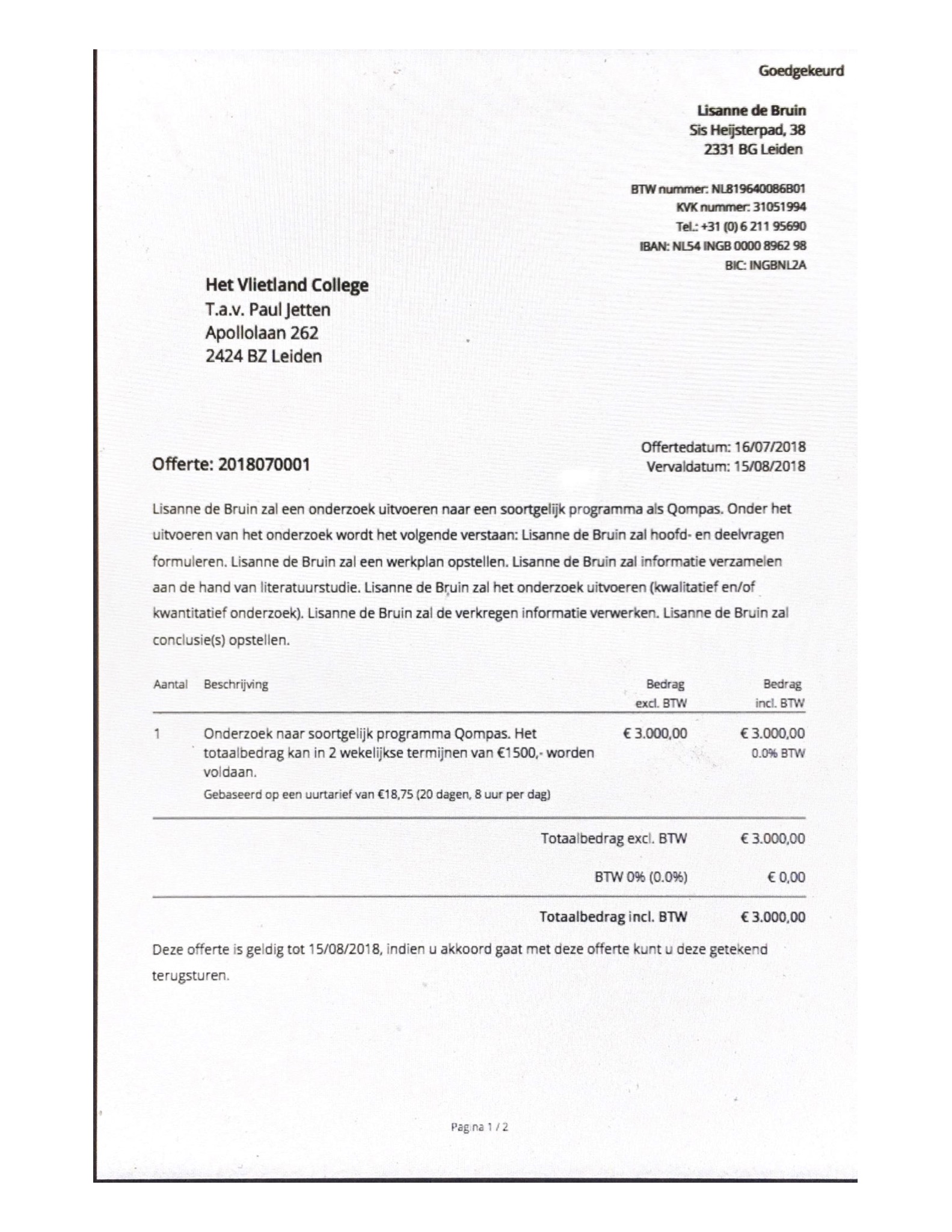 Implementatieplan informatie internet Er wordt aan het Vlietland College aangeraden om in de studiekeuzebegeleiding “informatie internet” te gaan investeren. Uit dit onderzoek is gebleken dat mavo 4-leerlingen van het Vlietland College het opzoeken van mbo-instellingen op het internet als belangrijk ervaren en tevens de helft van de mavo 4-leerlingen zou het vaker willen krijgen. Wie – doet – wat Het Vlietland College moet tijdens de mentorlessen meer gaan investeren in het opzoeken en analyseren van mbo-instellingen op het internet. Om dit te kunnen waarmaken, dienen hiervoor, op zijn minst, twee partijen aanwezig zijn: de mentor en de decaan. De mentor dient mavo 4-leerlingen wekelijks te begeleidden in het opzoeken van mbo-instellingen op het internet. De decaan dient de mentor informatie aan te reiken van de verschillende mbo-instellingen. De informatie van de verschillende mbo-instellingen dient wel actueel te zijn. Wanneer – en hoelangEr is geen inzicht in de frequentie hoe vaak het Vlietland College, via mentorbegeleiding, de mavo 4-leerlingen begeleidt in het opzoeken van mbo-instellingen op het internet. Wel is gebleken uit het onderzoek dat mavo 4-leerlingen wekelijks mentorles aangeboden krijgen op het Vlietland College. Hierdoor wordt aangeraden om in jaar 4 de mavo 4-leerlingen wekelijks te gaan begeleiden in het opzoeken van mbo-instellingen op het internet. Daarnaast is gebleken uit het onderzoek dat niet altijd evenveel computerlokalen beschikbaar zijn. Daardoor wordt geadviseerd, indien de mogelijkheid ernaar is, om een extra computerlokaal (met +/- 25 computers) ter beschikking te stellen. Hierdoor kan het advies volledig in werking worden gezet. Tabel 9: De planning van de mentor en de decaanDe kwaliteitsborgingIn dit advies wordt geadviseerd om de mavo 4-leerlingen wekelijks te gaan begeleiden in het opzoeken van mbo-instellingen op het internet. Volgens Kerpel (2014) zijn de volgende drie leeractiviteiten voor oudere kinderen fundamenteel:Onderzoeken: leerlingen gaan hierdoor zelf op zoek naar de antwoorden op hun vragen.Informatie zoeken, vinden en verwerken: leerlingen gaan hierdoor op zoek naar een eigen manier met het kunnen omgaan van de talloze informatie die overal te verkrijgen is. Interactieve games: de leerlingen krijgen hierdoor, op een speelse manier, een geschikte speel- en leerplaats in de overvloeiende leeromgeving. De leeractiviteit, informatie zoeken, is het uitgangspunt in dit advies. Scholieren leren door middel van informatie zoeken, vinden en verwerken. De kostenHet aanreiken van de verschillende mbo-instellingen aan de mentor en het wekelijks begeleidden van mavo 4-leerligen kost het Vlietland College geld. De kosten zullen bestaan uit het salaris van de mentor en de decaan. Daarnaast zullen de kosten ook bestaan uit de middelen: +/- 25 computers.Tabel 10: De kosten voor het Vlietland CollegeLiteratuurlijstAD. (2016). 30 miljoen om uitval en verkeerde studiekeuzes te bestrijden.Geraadpleegd op 23 juli 2018, van https://www.ad.nl/binnenland/30-miljoen-om-uitval-en-verkeerde-studiekeuzes-te-bestrijden~a2e21df5/Arnold, J., & Randall, R. (2014). Psychologie van arbeid en organisatie. Amsterdam, Nederland: Pearson Benelux.Baarda, B., De Goede, M., & Kalmijn, M. (2010). Basisboek Enquêteren, handleiding voor het maken van een vragenlijst en het voorbereiden en afnemen van vragenlijsten. Groningen/Houten, Nederland: Noordhoff. Bloemen, H., & Delleart, B. (2000). De studiekeuze van middelbare scholieren. Een analyse van motieven, percepties en preferenties. Tilburg, Nederland: OSA.Borghans L., Golsteyn B.H.H., & Stenberg, A. (2015). Does expert advice improve educational choice? PLoS One, 10(12), E0145378. doi: 10.1371/journal.pone.0145378Brinkman, J. (2011). Cijfers spreken, overtuigen met onderzoek en statistiek. Groningen/Houten, Nederland: Noordhoff.Brug, J., Van Assema, P., & Lechner, L. (2012). Gezondheidsvoorlichting en gedragsverandering. Assen, Nederland: Van Gorcum.CBS Centraal Bureau voor de Statistiek. (2017). VO; leerlingen, onderwijssoort, leerjaar, leeftijd. Geraadpleegd op 24 januari 2018, van http://statline.cbs.nl/StatWeb/publication/?DM=SLNL&PA=80041NEDCrone, E. (2008). Het puberende brein. Amsterdam, Nederland: Bert BakkerDekker, S. (2016). Loopbaanoriëntatie en -begeleiding [Kamerstuk]. Geraadpleegd op 29 januari 2018, van https://www.rijksoverheid.nl/documenten/kamerstukken/2016/09/28/kamerbrief-over-loopbaanorientatie-en-loopbaanbegeleidingDienst Uitvoering Onderwijs. (z.d.). Voortijdig schoolverlaters (vsv’ers). Geraadpleegd op 29 januari 2018, van https://duo.nl/open_onderwijsdata/databestanden/vschoolverlaten/Eshel, N., Nelson, E.E., Blair, R.J., Pine, D.S., & Ersnt, M. (2007). Neural substrates of choice selection in adults and adolescents: Development of the ventrolateral prefrontal and anterior cingulated cortices. Neuropsychologia, 45(6), 1270 – 1279. Evers, W. (2006) Succesvol kiezen. Onderzoek naar studiekeuzegedrag van VMBO-leerlingen. Hengelo: ROC van TwenteFactor-e. (z.d.). Hoe maak je een werkplan. Geraadpleegd op 15 mei 2018, van http://www.factor-e.nl/helpende/images/stories/Helpende/Toolbox/Toolbox_-_Hoe_maak_je_een_werkplan.pdfFeldman, R.S. (2012). Ontwikkelingspsychologie. Amsterdam, Nederland: Pearson Benelux.Felsö, F., Van Leeuwen, M., & De Zijl, M. (2000). Verkenning van stimulansen voor het keuzegedrag van leerlingen en studenten. Amsterdam, Nederland: Stichting voor Economisch Onderzoek der Universiteit van AmsterdamFouarge, D., Künn-Nelen, A., & Mommers, A. (2016). Studiekeuze en arbeidsmarkt: literatuurstudie. Geraadpleegd op 29 januari 2018, van https://cris.maastrichtuniversity.nl/portal/files/5352170/ROA_R_2016_3.pdfFrederickson, N., & Petrides, K. (2008). Ethnic, gender, and socio-economic group differences in academic performance and secondary school selection: A longitudinal analysis. Learning and Individual Differences, 18(2), 144 – 151. Friedlander, L. J., Connolly, J. A., Pepler, D. J., & Craig, W. M. (2007). Biological, familial, and peer influences on dating in early adolescence. Archives of Sexual Behavior, 36(6), 821 – 830.Gerritsen, F. (2010). Formeel en informeel loopbaanleren: een belevingsonderzoek. Geraadpleegd op 29 januari 2018, van https://dspace.library.uu.nl/handle/1874/188505Haynie, L.D. & Osgood, D.W. (2005) Reconsidering peers and delinquency: How do peers matter? Social Forces, 84(2), 1109 – 1130.   Het Vlietland College. (z.d.). Organisatie. Geraadpleegd op 24 januari 2018, van https://www.vlietlandcollege.nl/Het_Vlietland_College/Organisatie_Intergrip. (z.d.). Digitaal Doorstroomdossier. Geraadpleegd op 14 februari 2018, van https://www.intergrip.nl/oplossingen/digitaal-doorstroomdossier/JOB. (z.d.). Over ons. Geraadpleegd op 12 maart 2018, van https://www.jobmbo.nl/over-ons/ JOB, & LAKS. (2009). LOB Aanbevelingen o.b.v. het onderzoeksrapport ‘Kiezen moet je (stimu)leren’. Geraadpleegd van http://www.onderwijsconsument.nl/wordpress/wp-content/uploads/aanbevelingen_kiezen_moet_je_(stimu)leren.pdfKeers, C., Wilke, H.A.M., Kampschuur, P.O. (1981) Oriëntatie in de sociale psychologie: het individu en de groep. Alphen aan den Rijn, Nederland: Samsom. Kemper, P., van Hoof, J. J., Visser, M., & de Jong, M. D. T. (2007). Studiekeuze in kaart gebracht. Gedragsdeterminanten van scholieren bij het kiezen van een vervolgopleiding. Tijdschrift voor hoger onderwijs, 25(4), 270 – 279. Kerpel, A. (2014). Hoe kinderen leren. Geraadpleegd op 16 mei 2018, van https://wij-leren.nl/hoe-kinderen-leren.phpKling, K. C., Hyde, J. S., Showers, C. J., & Buswell, B. N. (1999). Gender Differences in Self-esteem: A Meta-Analyses. Psychological Bulletin, 125(4), 470 – 500. LAKS. (z.d.). Wat is LAKS? Geraadpleegd op 12 maart 2018, van https://www.laks.nl/LAKS/hoezo-laksLAKS. (2016). LAKS- monitor 2016, het landelijke tevredenheidsonderzoek naar scholieren in het voortgezet onderwijs. Geraadpleegd van http://www.laks-monitor.nl/uploads/pdf/LAKSrapport_2016-web-pages.pdfLeidse Voorlichtingsavonden. (z.d.). Welkom bij de Leidse Voorlichtingsavonden. Geraadpleegd op 13 mei 2018, van http://leidsevoorlichtingsavonden.nl/Kuijpers, M., & Meijers, F. (2012). Leren luisteren en loopbaanleren: De effecten van een professionaliseringstraject voor mbo-docenten. Geraadpleegd van http://dspace.ou.nl/bitstream/1820/9351/1/Boekje%20Leren%20luisteren%20loopbaanleren%20DEF.pdfMeng, C., Verhagen, A., Korthals, R., & Huijgen, T. (2014). Evaluatie van het School-Ex 2.0 programma De rol van studiekeuze- en exitgesprekken in het MBO. Geraadpleegd van https://cris.maastrichtuniversity.nl/portal/files/604780/guid-9bd77dd6-aecf-4323-a7eb-d7f930ff3784-ASSET1.0Menselijk Lichaam. (z.d.). Concentratie. Geraadpleegd op 16 mei 2018, van https://www.menselijklichaam.nl/psychologie/concentratie/Next Learning. (2014, 24 januari). Games in het onderwijs: leren door ervaren.Geraadpleegd op 23 juli 2018, van https://www.nextlearning.nl/e-blog/games-het-onderwijs/Onderwijsraad. (2008). Een succesvolle start in het hoger onderwijs. Den Haag: de Onderwijsraad.Oosterkamp, R. (2012). En later word ik…?. Geraadpleegd van http://arno.uva.nl/document/557225Osinga,A. (2008). De CWI Competentietest als studiekeuze begeleidingsinstrument. Geraadpleegd van http://essay.utwente.nl/58384/1/scriptie_A_Osinga.pdfPIANOo. (2011). Handreiking extern inhuren. Geraadpleegd van https://www.pianoo.nl/sites/default/files/documents/documents/handreikingexterninhuren.pdfPlatteel, I., & Uterwijk, J. (z.j.). Het HZO- Hollands Zelfonderzoek voor beroeps- en loopbaankeuzes. Geraadpleegd op 12 maart 2018, van http://www.hogrefe.nl/fileadmin/user_upload/Documenten/PDF/Onderdelen_tests/Het_HZO_-_PDF_incl_opleidingenzoeker.pdfPoortinga, E. (z.d.). De Likertschaal voor enquêtevragen in scriptieonderzoek. Geraadpleegd op 6 mei 2018, van https://www.studiemeesters.nl/studietips/de-likertschaal-voor-enquetevragen-scriptieonderzoek/Qompas. (z.d.). Wat is Qompas vmbo/mavo? Geraadpleegd op 14 februari 2018, van https://vmbo.qompas.nl/Rijksoverheid. (z.d.). Hoe zit het vmbo in elkaar? Geraadpleegd op 14 februari 2018, van https://www.rijksoverheid.nl/onderwerpen/voortgezet-onderwijs/vraag-en-antwoord/hoe-zit-het-vmbo-in-elkaarRijksoverheid. (z.d.). Opleidingen, niveaus en leerwegen in het mbo. Geraadpleegd op 2 februari 2018, van https://www.rijksoverheid.nl/onderwerpen/middelbaar-beroepsonderwijs/opleidingen-niveaus-en-leerwegen-in-het-mboRöhrs, H. (1992). Vocational guidance: A primary function of education. International Review of Education, 38(3), 209 – 221. Schuit, H., De Vrieze, I., & Sleegers, P. (2011) Leerlingen motiveren: een onderzoek naar de rol van leraren. Geraadpleegd van https://newsroom.didactiefonline.nl/bundles/newsroom/legacy/images/Motiveren%20RdMC%202011.pdfSmetana, J. G. (1995). Parenting styles and conceptions of parental authority during adolescence. Child development, 66(2), 299 – 316.  Steensma, H. (2017). Positieve psychologie van arbeid en organisatie. Amsterdam, Nederland: Boom.Tammer, A. C. R., & Van Ginneken, B. (2010). "Pfff... moet ik dat nu al wetendan?" Tevredenheid over het loopbaankeuze proces onder VWO leerlingen. Geraadpleegd van https://dspace.library.uu.nl/bitstream/handle/1874/206015/Arjan_Tammer_en_Barrie_van_Ginneken_-_PGO_Artikel.pdf?sequence=1&isAllowed=yThiemeMeulenhoff B.V.. (z.d.). Hoe voer je een onderzoek uit? Geraadpleegd op 15 mei 2018, van https://website.thiememeulenhoff.nl/binaries/content/documents/standaardsites/contentservice.thiememeulenhoff/archief/vo/ecomo_onderbouwd/algemene-vaardigheden-hoe-voer-je-een-onderzoek-uit/algemene-vaardigheden-hoe-voer-je-een-onderzoek-uit/hobosa%3Afile/Hoe+voer+je+een+onderzoek+uit.pdf?download=trueVan den Boon, T., & Hendrickx, R. (2015). Groot woordenboek van de Nederlandse taal. Utrecht: Van Dale.Verkroost, J. (2007). Studiekeuze: bedoelt u stuurloos?. Geraadpleegd van http://essay.utwente.nl/493/1/scriptie_Verkroost.pdfZimbardo, P. G., Johnson, R. L., & McCann, V. (2013). Psychologie een inleiding. Amsterdam, Nederland: Pearson Benelux.Bijlage I – Mogelijkheden van vervolgopleidingenScholieren gaan na het behalen van hen mavodiploma op zoek naar een vervolgopleiding. Er zijn verschillende mogelijkheden voor het volgen van een vervolgopleiding: het middelbaar beroepsonderwijs (mbo), het hoger algemeen voortgezet onderwijs (havo), het voortgezet algemeen volwassenonderwijs (vavo) en (eventueel) voortijdig schoolverlaten.Het middelbaar beroepsonderwijs (mbo)De scholieren kunnen volgens de informatie op de website van Rijksoverheid (z.d.) de opleiding mbo onderverdelen in drie verspillende categorieën:Regionaal Opleidingscentrum (ROC): het ROC is een school dat lessen aanbiedt in het middelbaarberoepsonderwijs. Het ROC biedt veel verschillende opleidingen aan in de Profielen Economie, Zorg & Welzijn en Techniek.Agrarisch Opleidingscentrum (AOC): het AOC is een school die opleidingen aanbiedt met betrekking tot het vmboprofiel Profiel Groen. De opleidingen die centraal staan in het AOC zijn opleidingen die betrekking hebben op dieren, planten, milieu en voedsel.Vakschool: een vakschool is een school dat opleidingen aanbiedt in één specialistische sector. De school is hierdoor vaak kleinschalig.Naast de verschillende categorieën, kunnen de leerlingen volgens de rijksoverheid (z.j.) op het mbo ook voor verschillende leerwegen kiezen:Beroeps Opleidende Leerweg (BOL): wanneer scholieren kiezen voor een mbo-opleiding in de BOL-variant, gaan de scholieren naast het volgen van lessen ook stage lopen.  Beroeps Begeleidende Leerweg (BBL): wanneer scholieren kiezen voor een mbo-opleiding in de BBL-variant, gaan de scholieren 4 tot 5 dagen per week werken bij een vaste werkgever. De overige dag volgen de scholieren school.En als laatst kunnen de leerlingen volgens de Rijksoverheid (z.j.) naast verschillende categorieën en leerwegen ook voor verschillende niveaus kiezen. Er zijn in totaal vier verschillende niveaus en één specialistenopleiding:Het hoger algemeen voortgezet onderwijsHet Vlietland College biedt mavo 4-leerlingen, met een mavodiploma, de mogelijkheid om naar het havo door te kunnen stromen. De toelatingseisen voor de doorstroom naar havo van Het Vlietland College zijn: Een leerling heeft zich uiterlijk 1 december aangemeld voor het doorstroomtraject.Een leerling doet in 7 vakken mavo-examen, hiervan zijn ten minste 5 vakken de gekozen vakken op het havo.Het eindcijfer (CSE) van een leerling voor de vakken Nederlands, Engels en wiskunde moeten minimaal een 6,0 zijn.De cijfers van zowel voor de schoolexamens als van het centraal examen (CSE) van het mavo moeten gemiddeld van de leerling als eindcijfer een 6,8 of hoger zijn. De leerling heeft een positief vak-advies van de docenten (5 van de 7). De leerling volgt, waar aangegeven, de overstapmodules (gedurende het schooljaar) en/of het hiatenprogramma (in de periode tussen het CE 1e tijdvak en de uitslag ) om zijn kennis op havo 3-niveau te krijgen. De leerling is ingeschreven voor een mbo-opleiding voor 1 april.De leerling volgt het Doorstroomtraject havo 4, waarbij de leerling zich houdt aan het tijdpad en werkt aan zijn overstapdossier havo 4Het voortgezet algemeen volwassenonderwijs (vavo)Volgens de Rijksoverheid (z.j.) kunnen scholieren vanaf achttien jaar en ouder een mavo, havo of vwo diploma behalen op het vavo. Het vavo is bedoeld voor scholieren die op het voortgezet onderwijs zijn uitgevallen of zijn gezakt. Onder bepaalde omstandigheden kunnen zestien- en zeventienjarige scholieren hun mavo, havo of vwo diploma ook op het vavo behalen. Scholieren die de vavo opleiding gaan volgen, kunnen dit in voltijd of deeltijd gaan doen. Wanneer scholieren kiezen voor voltijd opleiding (vanaf zestien jaar), volgen scholieren het hele schooljaar (van 1 augustus tot en met 1 juli) onderwijs op het vavo. Wanneer scholieren kiezen voor deeltijd opleiding (vanaf achttien jaar) volgen scholieren minder dan 850 lesuren per jaar (Het Vlietland College, 2018). Wanneer het Vlietland College scholieren toelaten om lessen te gaan volgen op het vavo, blijven de scholieren ingeschreven op het Vlietland College staan. Hierdoor worden er voor de scholieren geen kosten in rekening gebracht. Wanneer het Vlietland College scholieren niet toelaten om lessen te gaan volgen op het vavo, dienen de scholieren zelfstand het lesgeld te gaan betalen.Voortijdige schoolverlatersIn Nederland zijn jongeren leerplichtig tot het einde van het schooljaar waarin zij zestien jaar oud worden (Feldman, 2012). Daarnaast hebben de jongeren ook te maken met een kwalificatieplicht. Een kwalificatieplicht houdt in dat jongeren tot hun achttiende levensjaar verplicht onderwijs moeten volgen tot zij een diploma hebben op minimaal havo niveau of een diploma hebben op mbo-2 niveau of hoger. Voortijdig schoolverlaters (vsv’ers) zijn jongeren van twaalf tot 23 jaar die het onderwijs verlaten zonder een startkwalificatie hebben (Dienst Uitvoering Onderwijs, z.d.). Jaarlijks verlaten ongeveer 25.000 jongeren zonder startkwalificatie school (Dekker, 2016).Bijlage II – Studiekeuzebegeleiding algemeen en huidig A: Studiekeuzebegeleiding algemeenScholieren gaan na het behalen van hen mavodiploma op zoek naar een vervolgopleiding. Om tot die keuze te kunnen komen, is het van belang dat het regulier voortgezet onderwijs studiekeuzebegeleiding aan de scholieren biedt. Het regulier voortgezet onderwijs kan volgens JOB en LAKS (2009) het best de volgende studiekeuzebegeleiding aan scholieren aanbieden: open dagen en meeloopdagen, informatie op het internet, informatiefolders, individuele en klassikale begeleiding en stage. De organisatie JOB is een landelijke jongerenorganisatie die ervoor zorgen dat mbo – leerlingen een stem krijgen in het onderwijs. JOB werd in 1999 opgericht vanuit de organisatie LAKS (Landelijk Aktie Komitee Scholieren) (JOB, z.j.) De organisatie LAKS is voor alle scholieren in Nederland. LAKS heeft, net als JOB, de visie om ervoor te zorgen dat scholieren een stem krijgen in het onderwijs (LAKS, z.j.).  Naast de studiekeuze-informatiebronnen die de organisaties JOB en LAKS aanraden aan het regulier voortgezet onderwijs, komt uit verschillende onderzoeken naar voren dat beroepskeuzetesten kunnen helpen bij het studiekeuzeproces van een scholier (Oosterkamp, 2012; Osinga, 2008; Verkroost, 2007). Hieronder wordt er per studiekeuze-informatiebron een samenvatting weergegeven. Open dagen en meeloopdagenUit recent onderzoek van JOB en LAKS (2009) kwam naar voren dat scholieren behoefte hebben aan een realistisch beeld van de opleiding en concrete informatie. Scholieren hebben het gevoel dat onderwijsinstellingen op open dagen zich altijd mooier voordoen. Hierdoor vinden veel scholieren het fijner om mee te gaan lopen op een onderwijsinstelling. Daarnaast vinden scholieren het ook fijn om tijdens meeloopdagen of opendagen concrete informatie van de desbetreffende onderwijsinstelling te ontvangen. Informatie die betrekking hebben op: wat kan een scholier er mee worden, wat gaat de scholier leren en hoeveel gaat de scholier er later mee verdienen. 	Volgens JOB en LAKS (2009) is het daarom van belang dat het regulier voortgezet onderwijs meeloopdagen meer moeten gaan promoten. De scholieren hebben aangegeven dat meeloopdagen beter zijn bevallen dan de open dagen. De scholieren hebben veel behoefte aan het kennismaken met een toekomstige studie, maar de meeste scholieren zijn niet op de hoogte van de verschillende mogelijkheden. Als er gekeken wordt naar de verplichting van het bezoeken van een open dag of meeloop dag, zijn de scholieren van mening dat het voortgezet onderwijs niet voor hen moeten gaan kiezen. Het voortgezet onderwijs mag de scholieren wel verplichten om naar opendagen en meeloopdagen te gaan, maar zij willen zelf graag uitzoeken naar welke open dag of meeloop dag zij gaan. Dit heeft te maken met ieders persoonlijke smaak en de leerlingen voelen zich anders te verplicht (JOB & LAKS, 2009).Informatie op het internetUit de resultaten van het onderzoek van JOB en LAKS (2009) is naar voren gekomen dat scholieren vooral internet gaan gebruiken als zij wel een idee hebben welke studie zij willen gaan doen. De scholieren krijgen een idee door middel van eerdere prikkels. Dit kan bijvoorbeeld door gesprekken met een mentor of loopbaanbegeleiding. Wanneer scholieren informatie op het internet gaan zoeken, zoeken zij naar gerichte informatie. De organisaties JOB en LAKS (2009) raden het voortgezet onderwijs aan om de scholieren het internet te laten gebruiken voor brede oriëntatie. Veel scholieren weten niet goed welke opleidingssites allemaal ter beschikking staan. Scholieren zoeken vaak alleen naar bekende onderwijsinstellingen (bijvoorbeeld het Regionaal Opleidingscentrum, ROC).InformatiefoldersWat ook uit het onderzoek van JOB en LAKS (2009) is gekomen, is dat scholieren informatiefolders niet als prettig ervaren. Scholieren ontvangen liever niet veel informatie op papier. Wanneer er wel informatiefolders worden uitgedeeld, geven de scholieren aan dat de informatiefolders compleet, uitgebreid en actueel moeten zijn. Individuele en klassikale begeleidingAls eerste moet de decaan een actieve(re) houding tegenover de scholieren aannemen. De decaan moet voor de scholieren zichtbaar, bekend en toegankelijk zijn. Voor een deel van de scholieren is de drempel te hoog om zelf contact op te nemen met de decaan (JOB & LAKS, 2009).Daarnaast hebben de scholieren aangegeven dat de mentoren en de decanen meer met elkaar moeten gaan samen werken. De scholieren hebben een vertrouwensband met de mentor. De mentor van de scholieren kent hen persoonlijk en weet wat bij de scholieren past. De decaan kent de scholieren niet persoonlijk, maar beschikt wel over een ruime hoeveelheid informatie van de verschillende opleidingen en mogelijkheden. Hierdoor kunnen zij met elkaar de scholieren beter ondersteunen bij het studiekeuzeproces (JOB & LAKS, 2009).Naast individuele begeleiding is klassikale begeleiding ook een mogelijkheid tot het geven van studiekeuze-informatie. Wel moeten klassikale lessen zich meer gaan richten op brede oriëntatie. Tijdens individuele begeleiding, tussen mentor en scholier, dient meer de diepte worden ingegaan (JOB & LAKS, 2009). StageHet betrekken van een stage tijdens de studiekeuze van een scholier is een goede studiekeuze-informatiebron. Scholieren hebben aangegeven dat zij graag meer ervaringen willen opdoen in de beroepspraktijk tijdens het studiekeuzeproces. Hierdoor ervaren de scholieren de vele diverse mogelijkheden en kunnen de scholieren persoonlijk kiezen wat hen het meeste aangrijpt. Wat hierbij wel van belang is om te zeggen is dat de scholieren zelf de richting kunnen gaan kiezen waarin zij stage willen gaan lopen. Het moet voor de scholier geen beperkende factor worden. Daarnaast is het ook van belang dat het regulier voortgezet onderwijs de scholieren hierin ondersteunt. Wanneer scholieren zelf opzoek moeten gaan naar een stageplek binnen een organisatie, ervaren de scholieren vaak weerstand (JOB & LAKS, 2009).BeroepskeuzetestBeroepskeuzetesten kunnen helpen bij het studiekeuzeproces van een scholier (Oosterkamp, 2012; Osinga, 2008; Verkroost, 2007). Een bekende beroepskeuzetest is het Hollands Zelfonderzoek voor beroeps-en loopbaankeuzes (HZO). Het HZO is een schriftelijke loopbaankeuze instrument waarbij de deelnemer zelfstandig de vragen gaat invullen. De deelnemer krijgt hierbij inzicht zijn eigen interesses, kwaliteiten, persoonlijkheidskenmerken en drijfveren. Het doel van de HZO-test is om de deelnemer te helpen bij de keuze voor een opleiding of beroep. De HZO-test is gebaseerd op het RIASEC-model van Holland en typeert individuen en beroepen in de zes persoonlijkheidskenmerken van Holland (Platteel & Uterwijk, 2014). B: Studiekeuzebegeleiding het Vlietland CollegeDe doelgroep van dit onderzoek is mavo 4-leerlingen van Het Vlietland College in Leiden. In mavo 4 gaan de scholieren van het Vlietland College een studiekeuze maken voor een vervolgopleiding. Het Vlietland College biedt mavo 4-leerlingen studiekeuzebegeleiding aan op school. De scholieren worden op basis van mentorlessen begeleidt naar een mogelijke vervolgopleiding. De mentorlessen bestaan uit loopbaanoriëntatie- en begeleidingslessen. De mavo 4-leerlingen gaan  aan vier loopbaanoriëntatie- en begeleidingsactiviteiten werken: profielwerkstuk, loopbaandossier (Qompas), doorstroomdossier (Intergrip) en oriënterende activiteiten. Het werken aan een profielwerkstuk wordt samen met een medescholier uitgevoerd. Het profielwerkstuk zal aansluiten bij het gekozen profiel van de scholieren. Tijdens het werken aan een profielwerkstuk werken de scholieren aan verschillende vaardigheden: verzamelen en verwerken van informatie, opzetten en uitvoeren van een onderzoek, ontwerpvaardigheden, presentatievaardigheden, plannen, organiseren en samenwerken. Deze vaardigheden kunnen uiteindelijk van belang zijn bij het maken van een studiekeuze en in een vervolgopleiding.Naast het werken aan een profielwerkstuk, gaan de scholieren ook werken aan een loopbaandossier. Aan de hand van de wet- en regelgeving dient het Vlietland College een loopbaandossiermethode aan te bieden aan de mavo 4-leerlingen. Het programma Qompas is een loopbaandossiermethode en helpt de scholieren aan het blijven werken van de vijf loopbaan competenties (Qompas, z.d.). In bijlage III (de vijf loopbaancompetenties) worden de vijf loopbaancompetenties weergegeven. Het doel van het werken aan de vijf loopbaancompetenties is om de scholieren te kunnen helpen bij het vinden van een studiekeuze (Kuijpers & Meijers, 2012). De scholieren vullen individueel, in de mentorles, de onlinevragen van het programma Qompas in. Daarnaast gaan de mavo 4-leerlingen ook werken in het programma Intergrip. De scholieren moeten online, in het programma Intergrip, een doorstroomdossier (DDD) aanmaken. In dit doorstroomdossier komen alle relevante gegevens van de scholieren te staan om de doorstroom naar het mbo te kunnen waarmaken. Door middel van dit digitale doorstroomdossier, verloopt het verzamelen en overdragen van de gegevens tussen scholieren, het regulier voortgezet onderwijs en het mbo effectiever (Intergrip, z.d.). In de regio Leiden werken alle reguliere voortgezet onderwijzen en mbo scholen met het programma Intergrip. Ook Bureau Leerplicht heeft toegang tot het programma Intergrip. Wanneer scholieren niet staan ingeschreven bij een vervolgopleiding, kan Bureau Leerplicht de voortijdig schoolverlater, middels het programma Intergrip, opsporen. De mentor stimuleert tijdens de mentorlessen de scholieren ook om aan oriënterende activiteiten te gaan ondernemen. De oriënterende activiteiten hebben betrekking op de studierichting mbo. De oriënterende activiteiten die aan de scholieren wordt aangeboden zijn: website mbo instellingen, open dagen, meeloopdagen, Hooglandse Kerk, Leidse Voorlichtingsavonden, proef studeren, loopbaangesprekken met decaan en volgen van studiekeuzeadvies bij het mbo. De Hooglandse Kerk is een mbo-opleidingenmarkt, waarbij het Vlietland College samen met scholen uit de regio (ROC Mondriaan, mbo Rijnland, de LIS, ROC Nova College, Grafisch Lyceum Rotterdam, Hout & Meubileringscollege en Defensie) de eerste stap richting het keuzeproces van een mavo 4-leerling ondersteunen. Op de Hooglandse Kerk presenteren mbo-opleidingen hun opleidingen. De Leidse Voorlichtingsavonden is een evenement, waarbij ongeveer 330 opleidingen de Leidse scholieren, op basis van hen presentaties, helpen bij het maken van een studiekeuze (Leidse Voorlichtingsavonden, z.d.).Ook in mavo 4 geldt het aanbod van de decaan. Wanneer het de scholieren niet lukt met het studiekeuzeproces, kunnen de scholieren contact opnemen met de decaan mavo. De decaan van de mavo is Paul Jetten. Paul Jetten kan de scholier verder helpen bij het studiekeuzeproces van de scholier. De decaan van mavo beschikt over de juiste kennis van het studiekeuze proces van een scholier.Bijlage III – De vijf loopbaancompetenties Hieronder is een weergave van de vijf loopbaancompetenties met de bijbehorende indicatoren (Kuijpers & Meijers, 2012).  Tabel 11: De vijf loopbaancompetenties met bijbehorende indicatoren (Kuijpers & Meijers, 2012).Bijlage IV – Topiclijst semigestructureerde interviewIntroductie open interview leerlingenHoi, fijn dat je er bent. Allereerst zal ik mijzelf even voorstellen. Ik ben Lisanne de Bruin en geboren in Leiden. Ik zit in mijn laatste jaar van de studie Toegepaste Psychologie. Ik volg de studie Toegepaste Psychologie op de school Hogeschool Leiden. Ik ben momenteel bezig met afstuderen door middel van het maken van een scriptie dat ik bij jou op school doe. Een scriptie maken is: een wetenschappelijk onderzoek doen naar een praktijkprobleem. Tijdens mijn scriptie ga ik onderzoeken naar de beleving van jou “als 4 mavo- leerling” op het huidige aanbod van de studiekeuzebegeleiding van het Vlietland College. Begrijp je wat ik hiermee bedoel? (Zo niet, even uitleggen). Om dit te kunnen onderzoeken ga ik zowel interviews als vragenlijsten bij de doelgroep afnemen. Vandaag ga ik met jou interviews afnemen. Voordat ik ga beginnen wil ik het volgende aan je vragen: Vind je het goed als dit gesprek wordt opgenomen?Het gesprek duurt ongeveer 30/45 minuten.Wat tijdens dit gesprek besproken wordt, zal alleen gedeeld worden met de belanghebbende van dit onderzoek. Vind je dit goed?Heb je verder nog vragen?Algemene vragen:Leeftijd: Geslacht:Wat is het geboorteland van je moeder?Klas:Profiel:Introductie open interview mentoren/decaanHoi, fijn dat u er bent. Allereerst zal ik mijzelf even voorstellen. Ik ben Lisanne de Bruin en geboren in Leiden. Ik zit in mijn laatste jaar van de studie Toegepaste Psychologie. Ik volg de studie Toegepaste Psychologie op de school Hogeschool Leiden. Ik ben momenteel bezig met afstuderen door middel van een scriptie bij jullie op school. Tijdens mijn scriptie ga ik onderzoeken naar de beleving van een 4 mavo- leerling op het huidige aanbod van de studiekeuzebegeleiding van het Vlietland College. Begrijpt u wat ik hiermee bedoel? (Zo niet, even uitleggen). Om dit te kunnen onderzoeken ga ik zowel interviews als vragenlijsten bij de doelgroep afnemen. Vandaag ga ik met u interviews afnemen. Voordat ik ga beginnen wil ik alvast het volgende aan u vragen: Vindt u het goed als dit gesprek wordt opgenomen?Het gesprek duurt ongeveer 30/45 minuten.Wat tijdens dit gesprek besproken wordt, zal alleen gedeeld worden met de belanghebbende van dit onderzoek. Vindt u dit goed?Heeft u verder nog vragen?Algemene vragen:Mentor/decaan:(Mentor van klas): Geslacht:Bijlage V – Overzicht labels van de interviewsInformatie respondenten: geslacht en functieMan – leerling – klas M4A Man – leerling – klas M4D Vrouw – leerling – klas  M4C Vrouw – leerling – klas M4B Man – mentor – klas M4C Vrouw – mentor – klas M4A Man – decaan mavo Wit: de factoren van de studiekeuze van een mavo 4-leerlingGrijs: Het aanbod van de gewenste situatie voor de studiekeuzebegeleidingDonkergrijs: Het aanbod van de huidige studiekeuzebegeleidingTabel 12: Overzicht van alle labels van de interviews Bijlage VI – Vragenlijst operationaliseren Tabel: 13: Vragenlijst operationaliserenBijlage VII – Variabelen voortvloeien vragenlijstTabel 14: Variabelen voortvloeien vragenlijstBijlage VIII – Vragenlijst 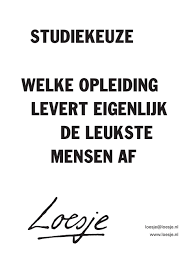 Vragenlijst: Studiekeuze mavo 4-leerlingenHallo leerling van 4 mavo! Ik zal mijzelf even voorstellen. Ik ben Lisanne de Bruin, woon in Leiden en studeer Toegepaste Psychologie op de Hogeschool Leiden. Ik doe momenteel een onderzoek bij jou op school naar jouw ervaring “als mavo 4-leerling” op de studiekeuzebegeleiding van het Vlietland College. Jij gaat namelijk begin volgend jaar een andere richting op: “Wordt het mbo, havo of misschien toch wat anders?” Allemaal heel spannend en lastig misschien. Daarom ben ik ook heel benieuwd hoe jij tot die keuze bent gekomen en wie en/of wat jou daarbij heeft geholpen. Vandaar dat ik vandaag met jou een vragenlijst ga afnemen. Het invullen van de vragenlijst duurt ongeveer 15 minuten. Ik wens je veel succes en wil je alvast heel erg bedanken voor je tijd en dat je hieraan wilt meewerken. Groeten,LisanneKies het antwoord wat het best bij je past. Zet een kruis (X) bij het juiste antwoord.Na het behalen van mijn mavo- diploma, ben ik volgend schooljaar (2018-2019) nog leerplichtig:JaNeeWelke vervolgopleiding ga je kiezen?MboHavoIk ga geen vervolgopleiding kiezen.Ik weet het nog niet.Anders, namelijk……………..……………………………………………………………De volgende twee vragen (vraag 3, en 4) moet je alleen invullen als je de vervolgopleiding mbo hebt gekozen. Zet een kruis (X) bij het juiste antwoord.Welke leerweg van het mbo ga je kiezen?Beroeps Opleidende Leerweg (BOL)Beroeps Begeleidende Leerweg (BBL)Ik ga wel naar het mbo, maar ik weet nog niet welke leerweg ik ga kiezen. Ik weet niet wat de verschillen zijn tussen de twee leerwegen.Anders, namelijk……………..……………………………………………………………Welk niveau van het mbo ga je kiezen?Niveau 1: entreeopleidingNiveau 2: basisberoepsopleidingNiveau 3: vakopleidingNiveau 4: middenkaderopleidingIk weet nog niet welk niveau van het mbo ik ga kiezen.Ik weet niet wat de verschillen zijn tussen de vier niveaus.Anders, namelijk……………..……………………………………………………………De volgende vragen gaan over hoe jij “als mavo 4-leerling” jezelf omschrijft. Geef per vraag op een schaal van 1 tot en met 5 aan welk antwoordt het best bij jou past (1= klopt helemaal niet, 2= klopt niet, 3= geen mening, 4= klopt wel en 5= klopt helemaal wel). Zet een kruis (X) bij het juiste antwoord. Per vraag kan er 1 antwoord gekozen worden. Er bestaat geen goed of fout antwoord.De volgende vragen gaan over verschillende factoren die mogelijk jouw studiekeuze hebben beïnvloed. Geef per vraag op een schaal van 1 tot en met 5 aan welk antwoordt het best bij jou past (1= vind ik helemaal niet belangrijk, 2= vind ik niet belangrijk, 3= heb ik geen mening over, 4= vind ik belangrijk en 5= vind ik heel belangrijk). Zet een kruis (X) bij het juiste antwoord. Per vraag kan er 1 antwoord gekozen worden. Er bestaat geen goed of fout antwoord.De volgende vragen gaan over de studiekeuzebegeleiding van het Vlietland College waar jij “als mavo 4-leerling” mogelijk iets aan hebt gehad. Geef per vraag op een schaal van 1 tot en met 5 aan welk antwoordt het best bij jou past (1= helemaal niet, 2= niet, 3= geen mening, 4= wel en 5= helemaal wel), of niet van toepassing is. Wanneer een vraag niet voor jou van toepassing is, kun je dat in deze kolom aangeven. Zet een kruis (X) bij het juiste antwoord. Per vraag kan er 1 antwoord gekozen worden. Er bestaat geen goed of fout antwoord.De volgende vragen gaan over de studiekeuzebegeleiding van het Vlietland College wat jij “als mavo 4-leerling” mogelijk vaker zou willen krijgen. Geef per vraag op een schaal van 1 tot en met 5 aan welk antwoordt het best bij jou past (1= helemaal niet, 2= niet, 3= geen mening, 4= wel en 5= helemaal wel). Zet een kruis (X) bij het juiste antwoord. Per vraag kan er 1 antwoord gekozen worden. Er bestaat geen goed of fout antwoord.Open vraag: Heb je iets gemist aan de studiekeuzebegeleiding van het Vlietland College. Zo ja, kan je aangeven wat je hebt gemist?………………………………………………………..…………………………………………………………………………..………………………………………………………………………………..…………………………………………………………………………..………………………………………………………………………………..…………………………………………………………………………..………………………………………………………………………………..…………………………………………………………………………..………………………………………………………………………………..…………………………………………………………………………..………………………………………………………………………………..…………………………………………………………………………..………………………………………………………………………………..…………………………………………………………………………..………………………………………………………………………………..…………………………………………………………………………..………………………………………………………………………………..…………………………………………………………………………..………………………………………………………………………………..…………………………………………………………………………..………………………………………………………………………………..…………………………………………………………………………..………………………………………………………………………………..…………………………………………………………………………..………………………Dit was de vragenlijst. Dankjewel voor het invullen!Bijlage IX – Codeboek 999 missing888 niet van toepassingTabel 15: CodeboekBijlage X – Tabellen resultaten (kwantitatief onderzoek)Deelvraag 1: Welke factoren spelen in de beleving van de mavo 4- leerlingen van het Vlietland College een doorslaggevende rol bij het maken van een studiekeuze?De factor motivatieTabel 16: Resultaten variabele motivatie – algemeen Tabel 17: Resultaten variabele intrinsieke motivatie (interesse)Tabel 18: Resultaten variabele extrinsieke motivatie (uitdaging)De factor inspanningTabel 19: Resultaten variabele inspanningskosten (capaciteiten)Tabel 20: Resultaten variabele economische kostenDe factor sociale omgeving Tabel 21: Resultaten variabele oudersTabel 22: Resultaten variabele schoolTabel 23: Resultaten variabele vriendenDe factor locatieTabel 24: Resultaten variabele locatieDe factor arbeidsmarktTabel 25: Resultaten variabele arbeidsmarkt Deelvraag 2: Welke factoren in het aanbod van de studiekeuzebegeleiding van het Vlietland College spelen in de beleving van mavo 4-leerlingen een doorslaggevende rol bij het maken van een studiekeuze? Tabel 26: Variabele profielwerkstukTabel 27: Variabele QompasTabel 28: Variabele IntergripTabel 29: Variabele informatie internetTabel 30: Variabele open dagenTabel 31: Variabele meeloopdagenTabel 32: Variabele proefstuderenTabel 33: Variabele loopbaangesprekken decaanTabel 34: Variabele studiekeuzeadvies mboTabel 35: Variabele voorlichtingsavonden Vlietland CollegeTabel 36: Variabele Hooglandse KerkTabel 37: Variabele Leidse VoorlichtingsavondenDeelvraag 3: Wat is de gewenste situatie voor mavo 4 leerlingen van het Vlietland College met betrekking tot het aanbod van de studiekeuzebegeleiding? Tabel 38: Variabele profielwerkstukTabel 39: Variabele QompasTabel 40: Variabele IntergripTabel 41: Variabele informatie internetTabel 42: Variabele open dagenTabel 43: Variabele meeloopdagenTabel 44: Variabele stageTabel 45: Variabele individuele begeleiding decaanTabel 46: Variabele voorlichtingsavond Vlietland College Tabel 47: Variabele Hooglandse KerkTabel 48: Variabele Leidse VoorlichtingsavondTabel 49: Variabele informatiefoldersTabel 50: Variabele individuele begeleiding mentorTabel 51: Variabele klassikale begeleiding mentorTabel 52: Variabele beroepskeuzetestBijlage XI – Overige resultatenDeelvraag 1: Welke factoren spelen in de beleving van de mavo 4- leerlingen van het Vlietland College een doorslaggevende rol bij het maken van een studiekeuze?Resultaten van de factor adolescentie Resultaten kwantitatief onderzoekDe factor adolescentie is onderzocht met behulp van de vier totaalvariabelen: impulsieve stadium (“Ik doe iets zonder er eerst over na te denken”, “Ik vraag anderen om hulp” en “Ik doe wat anderen ook doen), zelfbeschermende stadium (“Ik kan voor mijzelf zorgen” en “Ik vind vriendschappen belangrijk”), conformistische stadium (“Ik pas mij gemakkelijk aan”, “Ik behandel iedereen op dezelfde manier”, “Ik sta open voor anderen” en “Ik ben sociaal”) en zelfbewuste stadium (“Ik durf mijzelf te zijn”, “Ik vind vriendschappen belangrijk” en “Ik kan omgaan met de oordelen/meningen van anderen”). Uit het onderzoek is gebleken dat ongeveer 18% van de respondenten het antwoord klopt wel heeft gekozen op de variabelenvragen van de totaalvariabele impulsieve stadium. Daarnaast is uit het onderzoek gekomen dat ongeveer 29% van de respondenten het antwoord klopt wel heeft gekozen op de variabelenvragen van de totaalvariabele zelfbeschermende stadium. Tevens is uit het onderzoek naar voren gekomen dat bijna 67% van de respondenten het antwoord klopt wel heeft gekozen op de variabelenvragen van de totaalvariabele conformistisch stadium en dat ongeveer 19% van de respondenten het antwoord klopt helemaal wel hierop heeft gekozen. En ook blijkt uit het onderzoek dat 75% van de respondenten het antwoord klopt wel heeft gekozen op de variabelenvragen van de totaalvariabele zelfbewuste stadium en dat bijna 24% van de respondenten het antwoord klopt helemaal wel hierop hebben gekozen. Resultaten kwalitatief onderzoek Er is aan vier respondenten (leerlingen) de volgende vraag gesteld: “Stel je hebt met je vrienden op vrijdagavond afgesproken. Wanneer je aan je ouders vraagt of je vrijdagavond weg mag, geven ze aan dat ze graag willen dat je een avondje thuis bent. Wat zeg jij tegen je ouders?” Twee van de vier respondenten geven aan dat zij eerst hen ouders zouden overtuigen en als dit niet lukt, zij naar hen ouders zouden gaan luisteren (impulsieve stadium). De overige respondenten hebben gezegd dat zij niet naar hun ouders zouden gaan luisteren . Citaat leerling:“Ik denk dat als mijn ouders persoonlijk tegen mij zeggen dat gaat niet gebeuren, dan gebeurt het niet”. Er is aan vier respondenten (leerlingen) de volgende “stel dat” vraag gesteld: “Stel je bent met je vrienden in de stad en je vrienden zeggen op een gegeven moment kom we gaan bij de Macdonalds eten. Hoe zou jij hierop reageren als je er helemaal geen zin in hebt?” Eén van de vier respondenten geeft aan dat hij het goed vindt. Hij gaf hierbij aan omdat hij een gemakkelijk persoon is (conformistisch stadium). De andere respondenten hebben aangegeven dat zij wel eerst zullen aangegeven dat zij dit liever niet willen. Interpretatie Bij de interpretatie van deze variabelen wordt er gekeken naar het percentage van het meetgebied “klopt wel – klopt helemaal wel”. Bij het impulsieve stadium is dit 18,1%, bij het zelfbeschermende stadium is dit 94,4%, bij het conformistisch stadium is dit 86,1% en bij het zelfbewuste stadium is dit 98,6%. De variabele zelfbewuste stadium wordt het sterkst op gescoord. Resultaten van de factor kennis Resultaten kwantitatief onderzoekDe factor kennis is onderzocht met behulp van drie variabelen: vervolgopleiding (“Welke vervolgopleiding ga je kiezen?”), leerweg (“Welke leerweg van het mbo ga je kiezen?”) en niveau (“Welk niveau van het mbo ga je kiezen?”). Uit het onderzoek is gebleken dat ongeveer 78% van de respondenten de vervolgopleiding mbo kiest en 21 % de vervolgopleiding havo.Daarnaast is uit het onderzoek gekomen dat ongeveer 91% (meetwaarde BOL en BBL) van de mbo-respondenten weet welke leerweg van het mbo zij gaan kiezen en bijna 9% niet weet welke leerweg zij gaan kiezen. Ook is er uit het onderzoek gekomen dat bijna 97% (meetwaarde: niveau 1, 2, 3 en 4) van de mbo-respondenten weet welke niveau van het mbo zij gaan kiezen en bijna 3% dit niet weet. Bijlage XII – Tabellen overige resultaten (kwantitatief onderzoek)Deelvraag 1: Welke factoren spelen in de beleving van de mavo 4- leerlingen van het Vlietland College een doorslaggevende rol bij het maken van een studiekeuze?Factor adolescentieTabel 53: Variabele impulsieve stadium Tabel 54: Variabele zelfbeschermende stadium Tabel 55: Variabele conformistisch stadium Tabel 56: Variabele zelfbewuste stadium Factor kennis Tabel 57: Variabele vervolgopleidingTabel 58: Variabele leerwegTabel 59: Variabele niveauDominant/extravertversusOndergeschikt/introvertWarm/vertrouwendversusKoel/achterdochtigGelijkmatig/zelfverzekerdversusNerveus/temperamentvolOpen/nieuwsgierigversusGesloten/ongeïnteresseerdBetrouwbaar/georganiseerdversusOnbetrouwbaar/chaotisch (Brug, Van Assema, & Lechner, 2012)(Brug, Van Assema, & Lechner, 2012)(Brug, Van Assema, & Lechner, 2012)Variabelen van de factorenDe resultaten in percentages1Intrinsieke motivatie – interesse (persoonlijkheidskenmerk)93,0%2Motivatie – algemeen (persoonlijkheidskenmerk)91,6%3Inspanningskosten – capaciteiten (persoonlijkheidskenmerk)88,9%4Arbeidsmarkt(omgevingskenmerk)86,1%5Extrinsieke motivatie – uitdaging (persoonlijkheidskenmerk)70,8%6Locatie(omgevingskenmerk)62,5%7Economische kosten(persoonlijkheidskenmerk)18,1%8Sociale omgeving school(omgevingskenmerk)13,9%9Sociale omgeving ouders(omgevingskenmerk)9,7%10Sociale omgeving vrienden(omgevingskenmerk)5,6%Variabelen van het huidige aanbod van de studiekeuzebegeleiding De resultaten in percentages1Informatie internet65,3%2Open dagen56,9%3Hooglandse Kerk30,5%4Meeloopdagen26,4%5Studiekeuzeadvies mbo23,7%6Loopbaangesprekken decaan22,2%7Leidse Voorlichtingsavond22,2%8Voorlichtingsavond Vlietland College19,4%9Proefstuderen16,6%10Profielwerkstuk15,2%11Qompas 9,7%12Intergrip5,6%Variabelen van de gewenste situatie op het aanbod van de studiekeuzebegeleidingDe resultaten in percentages1Informatie internet48,6%2Open dagen45,9%3Stage 37,5%4Meeloopdagen32,0%5Informatiefolders30,6%6Individuele begeleiding mentor26,4%7Beroepskeuzetest22,3%8Individuele begeleiding decaan19,5%9Klassikale begeleiding mentor19,5%10Hooglandse Kerk12,5%11Voorlichtingsavond Vlietland College9,7%12Leidse Voorlichtingsavond8,3%13Qompas	6,9 %14Profielwerkstuk4,2%15Intergrip4,2%Resultaten van het huidig aanbod (heeft geholpen)Resultaten van de gewenste situatie (vaker krijgen)Informatie internet65,3%48,6%Open dagen56,9%45,9%Hooglandse Kerk30,5%12,5%Meeloopdagen26,4%32,0%Studiekeuzeadvies mbo23,7%-Loopbaangesprekken decaan22,2%19,5%Leidse Voorlichtingsavond22,2%8,3%Voorlichtingsavond Vlietland College19,4%9,7%Proefstuderen16,6%-Profielwerkstuk15,2%4,2%Qompas 9,7%6,9%Intergrip5,6%4,2%Stage-37,5%Informatie folders-30,6%Individuele begeleiding mentor-19,5%Beroepskeuzetest-22,3%Klassikale begeleiding mentor-19,4%De partijDe takenAantal uurUitvoerderZoeken naar een onderzoeker8 uurUitvoerderContract regelen3 uurUitvoerderVoldoende middelen regelen3 uurUitvoerderTotaal16 uurOnderzoekerUitvoeren van het onderzoek: 40 uur per week, 4 weken lang(160 uur)OnderzoekerTotaal160 uurControleerderControleert de onderzoeker1 uur per week, 4 weken lang (4 uur)ControleerderGeeft de onderzoeker feedback2 uur per week, 4 weken lang (8 uur)ControleerderTotaal12 uurWieDe kostenUitvoerderSalaris werkgever Vlietland College per uur x 16 uurOnderzoeker€3000,- ControleerderSalaris werkgever Vlietland College per uur x 12 uurTotale kosten voor het Vlietland College: (€,- uitvoerder) + €3000,- + (€,- controleerder)Totale kosten voor het Vlietland College: (€,- uitvoerder) + €3000,- + (€,- controleerder)De partijDe takenAantal uurDe mentorWekelijks mavo 4-leerlingen begeleiden in het opzoeken van mbo-instellingen op het internet1 uur per week, een schooljaar langDe mentorTotaal1 uur per week, een schooljaar langDecaanInformatie van de verschillende mbo-instellingen aanreiken aan de mentor1 uur per drie maandenDecaanTotaal1 uurWieDe kostenMentorSalaris van de mentor.DecaanSalaris van de decaan.Middelen (+/- 25 computers)25 x €500 = 12500,-Totale kosten voor het Vlietland College: (€,- mentor) + (€,- decaan) + €12500,-Totale kosten voor het Vlietland College: (€,- mentor) + (€,- decaan) + €12500,-Niveau 1:EntreeopleidingEen entreeopleiding duurt één jaar en is bedoeld voor jongeren die geen diploma hebben. De entreeopleiding is opgericht om jongeren een kans te bieden op de arbeidsmarkt. Na het volgen van een eenjarige entreeopleiding is er de mogelijkheid om door te stromen naar niveau 2.  Niveau 2:BasisberoepsopleidingEen basisberoepsopleiding duurt één tot twee jaar en is bedoeld om scholieren voor te bereiden om uitvoerende werkzaamheden te kunnen gaan doen.Niveau 3:VakopleidingEen vakopleiding duurt twee tot drie jaar en is bedoeld om scholieren voor te bereiden om werkzaamheden zelfstandig uit te kunnen laten voeren.Niveau 4:MiddenkaderopleidingEen middenkaderopleiding duurt drie tot vier jaar en is ook bedoeld om scholieren voor te bereiden om werkzaamheden zelfstandig uit te kunnen laten voeren.Specialistenopleiding:Een specialistenopleiding is bedoeld voor scholieren die een diploma hebben op niveau 3 (een vakopleiding) en zich graag verder willen specialiseren in een bepaalde sector. De specialistenopleiding duurt één jaar. LoopbaancompetentieIndicatorenKwaliteitenreflectie: Tijdens de competentie kwaliteitenreflectie wordt er gewerkt aan de bekwaamheden van scholieren en hoe zij die tijdens de ontwikkeling van een loopbaan kunnen inzetten. Het gaat hierbij om de realisatie van vaardigheden en eigenschappen. Het is hierbij van belang dat de vaardigheden en eigenschappen uiteindelijk kunnen worden omgezet naar kwaliteiten en talenten. Deze kwaliteiten en talenten kunnen gebruikt worden om doelen en wensen in het werk van de scholieren te realiseren.Tijdens het behalen van deze competentie kunnen de scholieren de volgende vraag beantwoorden:Wie ben ik, wat kan ik?Ik weet waar ik goed en minder goed in ben.Kwaliteitenreflectie: Tijdens de competentie kwaliteitenreflectie wordt er gewerkt aan de bekwaamheden van scholieren en hoe zij die tijdens de ontwikkeling van een loopbaan kunnen inzetten. Het gaat hierbij om de realisatie van vaardigheden en eigenschappen. Het is hierbij van belang dat de vaardigheden en eigenschappen uiteindelijk kunnen worden omgezet naar kwaliteiten en talenten. Deze kwaliteiten en talenten kunnen gebruikt worden om doelen en wensen in het werk van de scholieren te realiseren.Tijdens het behalen van deze competentie kunnen de scholieren de volgende vraag beantwoorden:Wie ben ik, wat kan ik?Ik weet welke kwaliteiten ik kan inzitten voor het beroep wat ik wil gaan doen.Kwaliteitenreflectie: Tijdens de competentie kwaliteitenreflectie wordt er gewerkt aan de bekwaamheden van scholieren en hoe zij die tijdens de ontwikkeling van een loopbaan kunnen inzetten. Het gaat hierbij om de realisatie van vaardigheden en eigenschappen. Het is hierbij van belang dat de vaardigheden en eigenschappen uiteindelijk kunnen worden omgezet naar kwaliteiten en talenten. Deze kwaliteiten en talenten kunnen gebruikt worden om doelen en wensen in het werk van de scholieren te realiseren.Tijdens het behalen van deze competentie kunnen de scholieren de volgende vraag beantwoorden:Wie ben ik, wat kan ik?Ik kan de ontwikkeling van mijn beroepscompetenties en mijn talenten in verband brengen met eerdere ervaringen in mijn leven.Motievenreflectie:Tijdens de competentie motievenreflectie wordt gewerkt aan de wensen en waarden van scholieren voor een loopbaan. Het gaat hierbij om de realisatie van scholieren voor het verwezenlijken wat belangrijk is in het leven, wat scholieren voldoening geeft en wat scholieren nodig hebben om prettig te kunnen werken.  Tijdens het behalen van deze competentie kunnen de scholieren de volgende vraag beantwoorden:Wat wil ik, wat drijft mij?Ik kan aangeven wat ik leuk en interessant vind aan mijn opleiding.Motievenreflectie:Tijdens de competentie motievenreflectie wordt gewerkt aan de wensen en waarden van scholieren voor een loopbaan. Het gaat hierbij om de realisatie van scholieren voor het verwezenlijken wat belangrijk is in het leven, wat scholieren voldoening geeft en wat scholieren nodig hebben om prettig te kunnen werken.  Tijdens het behalen van deze competentie kunnen de scholieren de volgende vraag beantwoorden:Wat wil ik, wat drijft mij?Ik weet wat mijn werkwaarden zijn.Motievenreflectie:Tijdens de competentie motievenreflectie wordt gewerkt aan de wensen en waarden van scholieren voor een loopbaan. Het gaat hierbij om de realisatie van scholieren voor het verwezenlijken wat belangrijk is in het leven, wat scholieren voldoening geeft en wat scholieren nodig hebben om prettig te kunnen werken.  Tijdens het behalen van deze competentie kunnen de scholieren de volgende vraag beantwoorden:Wat wil ik, wat drijft mij?Ik kan verband leggen tussen eerdere ervaringen in mijn leven en mijn waarden.Motievenreflectie:Tijdens de competentie motievenreflectie wordt gewerkt aan de wensen en waarden van scholieren voor een loopbaan. Het gaat hierbij om de realisatie van scholieren voor het verwezenlijken wat belangrijk is in het leven, wat scholieren voldoening geeft en wat scholieren nodig hebben om prettig te kunnen werken.  Tijdens het behalen van deze competentie kunnen de scholieren de volgende vraag beantwoorden:Wat wil ik, wat drijft mij?Ik kan verband leggen tussen beroepsdilemma’s en mijn waarden.Werkexploratie: Tijdens de competentie werkexploratie wordt door scholieren onderzocht welke eisen en waarden in werk de scholieren hebben. Tijdens het behalen van deze competentie kunnen de scholieren de volgende vraag beantwoorden:Welk soort werk past bij mij?Ik heb een beeld van de inhoud van het werk waarvoor ik leer.Werkexploratie: Tijdens de competentie werkexploratie wordt door scholieren onderzocht welke eisen en waarden in werk de scholieren hebben. Tijdens het behalen van deze competentie kunnen de scholieren de volgende vraag beantwoorden:Welk soort werk past bij mij?Ik weet welke beroepscompetenties nodig zijn in het werk waarvoor ik leer.Werkexploratie: Tijdens de competentie werkexploratie wordt door scholieren onderzocht welke eisen en waarden in werk de scholieren hebben. Tijdens het behalen van deze competentie kunnen de scholieren de volgende vraag beantwoorden:Welk soort werk past bij mij?Ik weet welke leeractiviteiten ik moet ondernemen om die beroepscompetenties te kunnen ontwikkelen.Werkexploratie: Tijdens de competentie werkexploratie wordt door scholieren onderzocht welke eisen en waarden in werk de scholieren hebben. Tijdens het behalen van deze competentie kunnen de scholieren de volgende vraag beantwoorden:Welk soort werk past bij mij?Ik kan de organisatiecultuur van een bedrijf onderzoeken.Werkexploratie: Tijdens de competentie werkexploratie wordt door scholieren onderzocht welke eisen en waarden in werk de scholieren hebben. Tijdens het behalen van deze competentie kunnen de scholieren de volgende vraag beantwoorden:Welk soort werk past bij mij?Ik ben op de hoogte van de ontwikkelingen in het werkveld.Werkexploratie: Tijdens de competentie werkexploratie wordt door scholieren onderzocht welke eisen en waarden in werk de scholieren hebben. Tijdens het behalen van deze competentie kunnen de scholieren de volgende vraag beantwoorden:Welk soort werk past bij mij?Ik kan ontwikkelingen en cultuur in verband brengen met mijn kwaliteiten en motieven.Werkexploratie: Tijdens de competentie werkexploratie wordt door scholieren onderzocht welke eisen en waarden in werk de scholieren hebben. Tijdens het behalen van deze competentie kunnen de scholieren de volgende vraag beantwoorden:Welk soort werk past bij mij?Ik weet wat de actuele beroepsdilemma’s zijn in het werk waarvoor ik leer. Loopbaansturing:Tijdens de competentie loopbaansturing wordt door scholieren gewerkt aan planning en beïnvloeding van leren en werken. Hierbij staat centraal dat scholieren acties ondernemen om werk en leren te laten verbinden bij de eigen kwaliteiten en motieven in werk.  Tijdens het behalen van deze competentie kunnen de scholieren de volgende vraag beantwoorden:Wat wil ik worden?Ik kan doelen stellen voor mijn studieloopbaan.Loopbaansturing:Tijdens de competentie loopbaansturing wordt door scholieren gewerkt aan planning en beïnvloeding van leren en werken. Hierbij staat centraal dat scholieren acties ondernemen om werk en leren te laten verbinden bij de eigen kwaliteiten en motieven in werk.  Tijdens het behalen van deze competentie kunnen de scholieren de volgende vraag beantwoorden:Wat wil ik worden?Ik baseer keuzes in mijn leerproces op mijn kwaliteiten en waarden, en op mijn toekomstwensen.Loopbaansturing:Tijdens de competentie loopbaansturing wordt door scholieren gewerkt aan planning en beïnvloeding van leren en werken. Hierbij staat centraal dat scholieren acties ondernemen om werk en leren te laten verbinden bij de eigen kwaliteiten en motieven in werk.  Tijdens het behalen van deze competentie kunnen de scholieren de volgende vraag beantwoorden:Wat wil ik worden?Ik organiseer de begeleiding die ik nodig heb om mijn leerproces te sturen.Loopbaansturing:Tijdens de competentie loopbaansturing wordt door scholieren gewerkt aan planning en beïnvloeding van leren en werken. Hierbij staat centraal dat scholieren acties ondernemen om werk en leren te laten verbinden bij de eigen kwaliteiten en motieven in werk.  Tijdens het behalen van deze competentie kunnen de scholieren de volgende vraag beantwoorden:Wat wil ik worden?Ik stem mijn mogelijkheden en (ontwikkel)wensen af op de specifieke situatie van de stage/werkorganisatie en/of op de arbeidsmarkt.Loopbaansturing:Tijdens de competentie loopbaansturing wordt door scholieren gewerkt aan planning en beïnvloeding van leren en werken. Hierbij staat centraal dat scholieren acties ondernemen om werk en leren te laten verbinden bij de eigen kwaliteiten en motieven in werk.  Tijdens het behalen van deze competentie kunnen de scholieren de volgende vraag beantwoorden:Wat wil ik worden?Ik toon mijn kwaliteiten en motieven in werk, stage en op de arbeidsmarkt.Netwerken:Tijdens de competentie netwerken wordt er door scholieren gewerkt aan het opbouwen en onderhouden van contacten in de arbeidsmarkt.Tijdens het behalen van deze competentie kunnen de scholieren de volgende vraag beantwoorden:Wie kan mij daarbij helpen?Ik beschik over een netwerk van mensen die mij kunnen helpen bij mijn (studie)loopbaan.Netwerken:Tijdens de competentie netwerken wordt er door scholieren gewerkt aan het opbouwen en onderhouden van contacten in de arbeidsmarkt.Tijdens het behalen van deze competentie kunnen de scholieren de volgende vraag beantwoorden:Wie kan mij daarbij helpen?Ik onderhoud mijn netwerken en breid het uit.Netwerken:Tijdens de competentie netwerken wordt er door scholieren gewerkt aan het opbouwen en onderhouden van contacten in de arbeidsmarkt.Tijdens het behalen van deze competentie kunnen de scholieren de volgende vraag beantwoorden:Wie kan mij daarbij helpen?Ik kan iets betekenen voor mensen in mijn netwerk.AdolescentieImpulsieve stadiumStel je bent met je vriend(in) buiten pauze aan het houden en de pauze is bijna voorbij. Je vriend(in) zegt opeens dat zij liever naar de stad toe wilt gaan, in plaats van naar de volgende les, wat doe jij?AdolescentieZelf beschermende stadiumStel je vriend(in) zegt dat je een lelijke trui aan hebt, wat zeg jij hierop?AdolescentieConformistische stadiumStel je gaat met een vriend(in)groep gezellig naar de stad en jullie willen even snel wat eten. Iedereen wil even snel langs de Macdonalds, maar jij hebt eigenlijk ergens anders meer trek in. Wat doe jij op dit moment?AdolescentieZelfbeeldHoe kijk jij naar jezelf?AdolescentieSociale relatiesStel je ouders willen liever dat je vrijdagavond een avondje thuis blijft. Maar jij hebt net met je vrienden afgesproken om wat leuks te gaan doen. Wat ga je doen?AdolescentiePrefrontale CortexWelk gedrag vertoon jij in het algemeen vind jij?Welke uitgesproken gedrag vertoon jij wel eens?In welke situaties vertoon jij dit gedrag?Hoe vaak vertoon jij dit gedrag (per maand)? Loopbaan oriëntatie- en begeleidingHoe omschrijf jij jezelf? (kwaliteitenreflectie)Over welke vaardigheden beschik jij? (kwaliteitenreflectie)Wat wil jij met je studiekeuze bereiken? (motievenreflectie)Wat zijn jouw drijfveren op het gebied van studiekeuze? (motievenreflectie)Welk soort werk past bij jou? (Werkexploratie)Weet jij wie jou daarbij kunnen helpen? (Netwerken)Hoe omschrijf jij jezelf? (kwaliteitenreflectie)Over welke vaardigheden beschik jij? (kwaliteitenreflectie)Wat wil jij met je studiekeuze bereiken? (motievenreflectie)Wat zijn jouw drijfveren op het gebied van studiekeuze? (motievenreflectie)Welk soort werk past bij jou? (Werkexploratie)Weet jij wie jou daarbij kunnen helpen? (Netwerken)De studiekeuze factorenWelke vervolgopleiding ga jij volgend jaar doen?Hoe ben jij tot deze studiekeuze gekomen?Welke andere factoren spelen nog meer een rol bij het maken van een studiekeuze?Welke begeleiding (qua studiekeuze) hebben jou geholpen tot het maken van deze studiekeuze?Wat vind jij van de studiekeuzebegeleiding van het Vlietland College?“Stel jij mag beslissen over het aanbod van de studiekeuzebegeleiding hier op school, je mag er alles aan veranderen. Hoe zou het aanbod van de studiekeuzebegeleiding er voor jou uit gaan zien?”Welke vervolgopleiding ga jij volgend jaar doen?Hoe ben jij tot deze studiekeuze gekomen?Welke andere factoren spelen nog meer een rol bij het maken van een studiekeuze?Welke begeleiding (qua studiekeuze) hebben jou geholpen tot het maken van deze studiekeuze?Wat vind jij van de studiekeuzebegeleiding van het Vlietland College?“Stel jij mag beslissen over het aanbod van de studiekeuzebegeleiding hier op school, je mag er alles aan veranderen. Hoe zou het aanbod van de studiekeuzebegeleiding er voor jou uit gaan zien?”Adolescentie Prefrontale CortexWat voor gedrag ziet u in het algemeen bij de mavo 4-leerlingen?Welke uitgesproken gedrag vertonen de mavo 4-leerlingen volgens u wel eens? Hoe vaak is dit gedrag dan volgens u, als we gaan kijken naar per maand.De studiekeuze factorenHoe maakt een gemiddelde mavo 4-leerling zijn/haar studiekeuze gekomen volgens u? Welke factoren spelen een rol tijdens het maken van deze studiekeuze volgens u?Welke andere factoren kunnen nog meer een rol spelen tijdens het maken van deze studiekeuze?Welke begeleiding (qua studiekeuze) hebben de mavo 4-leerlingen volgens u geholpen tot het maken van deze studiekeuze?Wat vindt u van het huidige aanbod van de studiekeuzebegeleiding van het Vlietland College?“Stel jij mag beslissen over het aanbod van de studiekeuzebegeleiding hier op school, je mag er alles aan veranderen. Hoe zou het aanbod van de studiekeuzebegeleiding er voor jou uit gaan zien?”Hoe maakt een gemiddelde mavo 4-leerling zijn/haar studiekeuze gekomen volgens u? Welke factoren spelen een rol tijdens het maken van deze studiekeuze volgens u?Welke andere factoren kunnen nog meer een rol spelen tijdens het maken van deze studiekeuze?Welke begeleiding (qua studiekeuze) hebben de mavo 4-leerlingen volgens u geholpen tot het maken van deze studiekeuze?Wat vindt u van het huidige aanbod van de studiekeuzebegeleiding van het Vlietland College?“Stel jij mag beslissen over het aanbod van de studiekeuzebegeleiding hier op school, je mag er alles aan veranderen. Hoe zou het aanbod van de studiekeuzebegeleiding er voor jou uit gaan zien?”Labels:Respondent:Stuk uit interview:Adolescentie (leeftijd)2Meneer geeft aan dat hij zich nog een beetje te jong voelt om een vervolgopleiding te kiezen.Adolescentie (leeftijd)5Meneer geeft aan dat de leerlingen nog een beetje te jong zijn om een vervolgopleiding te kiezen. Adolescentie (leeftijd)6Mevrouw geeft aan dat de leeftijd van de leerlingen een rol speelt bij het maken van een studiekeuze. Mevrouw geeft als vorbeeld: “Ja het is ook heel moeilijk, want wat weet je nou wat je wilt gaan doen als je zestien jaar bent”.Adolescentie(Gehoorzamen)1Meneer gaf aan dat als zijn ouders zeggen dat hij thuis moet blijven ook thuis blijft. Adolescentie(Gehoorzamen)3Mevrouw geeft aan dat als haar ouders tegen haar persoonlijk zeggen dat het gewoon niet gaat gebeuren dan gaat het gewoon niet gebeuren. Adolescentie (Volgzaam)2Meneer geeft aan dat hij het goed vindt als zijn vrienden vragen of ze bij de McDonalds gaan eten, terwijl hij er eigenlijk helemaal geen zin in heeft. Adolescentie(Sociaal)2Meneer geeft aan dat hij sociaal naar vrienden toe gericht is.Adolescentie(Sociaal)5Meneer geeft aan dat leerlingen heel sociaal naar elkaar worden. Ze zijn meer met elkaar bezig, in meer op een volwassen manier bezig. Motivatie(Negatief)4Mevrouw geeft aan dat zij alles niet goed vindt of helemaal niet bij haar vindt passen. Ze heeft nog niets gevonden wat haar echt geweldig lijkt. Daarbij geeft ze ook aan dat ze ook denkt dat er echt niet iets is wat helemaal geweldig is. Ook geeft ze aan dat ze niet goed weet wat ze wil. Motivatie(Negatief)5Meneer geeft aan dat 80 procent van de leerlingen in het begin van mavo 4 nog niet weet wat zij willen gaan doen. Intrinsieke motivatie(interesse)1Meneer geeft aan dat hij heel graag naar de havo toe wilt gaan en hoopt ook dat die dat kan gaan doen. daarbij vraagt hij zich ook af of het mbo wel eigenlijk iets voor hem is. Intrinsieke motivatie(interesse)2Meneer geeft aan dat hij het liefst naar de havo toe wilt gaan, want dat lijkt hem leuker. En de mensen die hij kent zitten ook op de havo. Intrinsieke motivatie(interesse)3Mevrouw geeft aan dat zij puur haar opleiding heeft gekozen omdat zij creativiteit heel leuk vindt en daarom denkt ze dat de opleiding bij haar past.Intrinsieke motivatie(interesse)4Mevrouw geeft aan dat interesse een factor is die haar studiekeuze tot nu heeft beïnvloedt. Intrinsieke motivatie(interesse)5Meneer geeft aan dat interesse een factor is die leerlingen gebruiken om tot een studiekeuze te kunnen komen. Intrinsieke motivatie(interesse)6Mevrouw geeft aan dat leerlingen kiezen waar zij goed in zijn en wat zij leuk vinden.Extrinsieke motivatie(uitdaging)6Mevrouw geeft aan dat leerlingen uit mavo 4 extrinsiek gemotiveerd moeten worden dan dat het uit zichzelf komt. Mevrouw geeft als voorbeeld: “Dus het hele: je komt binnen, je hangt je jas buiten op je pakt je spullen. Dat is daar al, dat moet ik elke les zeggen en als ik het niet doe beginnen we zo tien minuten later. Dus dat zit er heel erg in.”Extrinsieke motivatie(uitdaging)7Meneer geeft aan dat leerlingen uit mavo 4 werken vanuit een beloning en die beloning moet niet te ver weg zijn. Inspanningskosten(Capaciteiten) 5Meneer geeft aan dat de leerlingen uit mavo 4 net aan weten waar hun vaardigheden liggen. Inspanningskosten(Capaciteiten) 6Mevrouw geeft aan dat een deel van de mavo 4-leerlingen weet wat die wil, en gewoon kiest waar die goed in is en wat die leuk vindt. Inspanning (negatief)6Mevrouw geeft aan dat een deel van de mavo 4 leerlingen willen dat ze zo min mogelijk inspanning leveren en toch wel het maximale eruit kunnen halen. Ze geeft hierbij als voorbeeld: “Ik geef het vak Nederlands en ze moeten hiervoor 3 boeken uitlezen en dan willen ze allemaal het dunste boekje.” Sociale omgeving (Ouders)2Meneer geeft aan dat hij liever niet naar economie wilde, omdat zijn vader tegen hem zei dat er later weinig banen in te vinden waren. Meneer geeft aan dat zijn moeder hem heeft geholpen met het opzoeken van een beroepskeuze test en samen met hem die heeft gemaakt. Sociale omgeving (Ouders)3Mevrouw geeft aan dat haar moeder vanuit zichzelf ook al heel creatief is. Sociale omgeving (Ouders)4Mevrouw geeft aan dat haar moeder heel erg bezig is geweest om te helpen bij haar studiekeuze. Ze is mee gaan kijken naar scholen en wat er dan op de scholen wordt gegeven.Sociale omgeving (Ouders)5Meneer geeft aan dat gesprekken met ouders de kinderen helpen om tot een studiekeuze te kunnen komen.Meneer geeft aan dat ouders een grote rol spelen in de studiekeuze van de leerlingen. Meneer gaf als voorbeeld: “Een aantal kinderen waar ik, dankzij de support van de leerling, kinderen hun ouders overtuigd heb dat het beter was om naar een mbo opleiding te gaan dan naar het havo. De kinderen moeten soms hun ouders overtuigen dat het voor hun niet de goede weg is.”Sociale omgeving (Ouders)6Mevrouw geeft aan dat zij denkt dat ouders ook wel tegen hun kinderen kunnen zeggen wat ze moeten of kunnen gaan doen. Mevrouw geeft aan dat een meisje tegen haar had gezegd: “Ik denk dat ik dit maar ga doen, want dat vindt mijn moeder ook leuk.” Sociale omgeving (Ouders)7Meneer geeft aan dat naar schatting 50% van de mavo 4-leerlingen genoeg informatie behalen uit gesprekken met ouders om tot een studiekeuze te kunnen komen. Sociale omgeving (school)3Mevrouw zegt het volgende: “Nou vorig jaar kregen we dus van me mentor, want ik heb dit jaar dezelfde mentor, en die wist al gewoon dat ik heel creatief was en zo en die zei tegen mij nou ga maar vooral naar creatieve opleidingen kijken want daar ben jij gewoon heel goed in en ik denk ook dat je dat hartstikke leuk zal vinden. Dus ik kreeg zo plaatsje bij de Hooglandse Kerk over bepaalde opleidingen en daar zag ik het kopje interieurstyliste en toen dacht ik o nou daar wil ik wel naartoe dus toen ben ik daarnaar toe geweest en meteen dacht ik ja dat wil ik wel.” Sociale omgeving (school)4Mevrouw geeft aan dat meneer Jetten, de decaan, haar heeft kunnen helpen bij het verdiepen in de verschillende studies door middel van gesprekken. Paul Jetten heeft samen met haar naar verschillende scholen gekeken en naar wat haar interesses zijn. Sociale omgeving (school)5Meneer geeft aan dat de rol van de mentor heel belangrijk is. Dat komt omdat hij de leerlingen van klas 3, naar klas 4 meeneemt. En hij ziet wat de leerlingen boeit. Hij geeft hierbij aan dat hij de leerlingen heel goed kent en dat dat een belangrijke voorhanger is: het contact tussen de leerling en de mentor. Sociale omgeving (school)7Meneer geeft aan dat naar schatting 25% van de mavo 4-leerlingen persoonlijke begeleiding van de mentor krijgt en 25% intensievere begeleiding van hemzelf (de decaan) krijgt. Sociale omgeving (vrienden)5Mevrouw geeft aan dat zij denkt dat een aantal leerlingen kiest wat vrienden en vriendinentjes ook gaan doen. Locatie4Mevrouw geeft aan dat de sfeer van de school goed moet voelen. Daarbij vindt zij het gemakkelijker dat een school dichterbij in de buurt is. Mevrouw geeft als voorbeeld: “Het grafisch lyceum in Rotterdam duurt dus best wel lang om daar te komen en je moet best wel vroeg opstaan dan ’s ochtends”.Arbeidsmarkt1Meneer geeft aan dat hij altijd wel door aan het kijken is naar de toekomst als hij keuzes aan het maken is.Meneer geeft aan dat zijn keuze havo te maken heeft met de toekomst. Hij vindt het wel handiger om nog soort van twee jaar te hebben om een beetje over zijn keuzes na te gaan denken, wat hij wil gaan doen met zijn leven. Meneer zei hierbij: “Eenmaal heb je havo gedaan en dan heb je ook heel veel meer opties qua werk en studie.” Dus dat vond hij er ook wel heel belangrijk aan. Meneer geeft aan dat hij het belangrijk vindt met zijn studie als er veel vraag naar is. Hij gaf daarbij als voorbeeld: “Ik hou natuurlijk heel erg veel van kunst, maar ik denk niet dat ik heel ver kom, al ga ik iets met de kunstacademie doen. Dus dat is ook een soort van zekerheid, ik vind dat er soort van balans moet zitten tussen de lol die je in je werk hebt en de zekerheid dat je er werk in vindt”. Meneer geeft aan dat als er veel vraag naar kunst zou zijn en het ook wel goed zou betalen dat hij waarschijnlijk die richting op zou gaan. Arbeidsmarkt2Meneer geeft het volgende aan: “Ik wil met mijn studie een leuke baan bereiken, veel geld, heel veel geld wilt verdienen, gewoon iets wat ik lang kan blijven doen en wat ik lang leuk blijf vinden.”Arbeidsmarkt3Mevrouw geeft het volgende aan: “Mijn moeder zei een keer tegen mij, want ik had ook nog andere opleidingen in mijn hoofd zitten bijvoorbeeld tandartsassistente, en toen zei mijn moeder ja maar wil je dat tot je 75e doen en toen zei ik oja nee ik denk het niet en dat had ik hetzelfde met creativiteit. Met creativiteit dacht ik ja ik denk dat ik dat wel kan tot mijn 75e.”Overige factoren(Ruime keuzemogelijkheid)5Meneer geeft aan dat de veelzijdigheid van de opleidingen het maken van een studiekeuze moeilijk maakt. Overige factoren (Veilige keuze)6Mevrouw geeft aan dat sommige leerlingen het eng vinden om naar het mbo te gaan, waardoor ze veilig bij het Vlietland College willen blijven en daarom kiezen voor havo 4. Ze geeft hierbij aan dat dit komt door de veilige omgeving. Mevrouw zegt het volgende: “Het maken van een nieuwe stap en als ze weer beginnen op het mbo zijn ze eigenlijk ook gewoon weer een brugger.”Profielwerkstuk3Mevrouw geeft aan dat als zij mocht kiezen hoe de studiekeuzebegeleiding er in het vervolg uit moet gaan zien dat het profielwerkstuk anders moet gaan worden. Mevrouw geeft als voorbeeld: “Denk gewoon qua profielwerkstuk echt nuttig onderwerp kiezen waarvan je denkt daar ga ik echt van leren.”Profielwerkstuk7Meneer geeft aan dat het profielwerkstuk nu niet volledig lob gericht is, maar dat dat wel het plan is. In de huidige opzet is er namelijk geen koppeling aan een vervolgopleiding en dat zou hij veel mooier vinden. Qompas4Mevrouw geeft aan om een programma te krijgen waarbij je meer je eigen interesses kan ontdekken. Qompas vindt ze te langdradig en geeft geen duidelijk beeld over haar interesses. Qompas5Meneer raadt aan om in de programma’s, die aangeboden worden op het Vlietland College, te gaan snijden. Hij vindt het teveel en daardoor wordt het rommelig. Hij gaf hierbij aan dat hij vindt dat Qompas ervoor zorgt dat het dubbelop werk wordt in combinatie met Intergrip. Aangezien Intergrip verplicht is, vindt hij dat Qompas eerder weg kan.Qompas6Mevrouw geeft aan dat ze aan de leerlingen van mavo 4 een programma wil aanbieden wat ze aanspreekt. Mevrouw geeft als voorbeeld: “Als de leerlingen zeggen Qompas, ja daar heb ik geen zin in, dan denk ik dan heeft het weinig zin”. Qompas7Meneer geeft aan dat het programma Qompas dubbelop werk is. Meneer zegt er het volgende over: “Nou dat je bijvoorbeeld naja even hier in de buurt is dan mbo Rijnland, het Mondriaan, het NOVA College. Dat al die mbo’ers met elkaar om de tafel gaan zitten en dat zij eigenlijk zelf een methode gaan maken wat in mavo 4 wordt aangeboden. Want wat je nu ziet is dat leerlingen dus het studieloopbaandossier bij ons maken (Qompas), daar wordt niets mee gedaan en daarna worden diezelfde vragen nog een keer gesteld door het mbo”.  Intergrip4Mevrouw geeft aan dat zij niet veel bezig geweest zijn met het programma Intergrip. Wel lijkt het haar handiger om er meer mee bezig te zijn, omdat je dan weet meer weet waarvoor het programma dient. Research op internet3Mevrouw geeft aan als zij mocht kiezen hoe de studiekeuzebegeleiding er in het vervolg uit moet gaan zien dat ze het doen naar research naar opleidingen die iemand wilt gaan doen zou gaan supporten. Meeloopdagen1Meneer geeft aan dat meeloopdagen hem hebben geholpen bij het maken van een studiekeuze. Hierdoor vindt hij dat er in het vervolg meer naar meeloopdagen moet worden gekeken, omdat je dan gewoon vragen kan stellen en met de leraren kan meelopen. Daarnaast vindt hij die dagen ook gewoon leuk, omdat je dan even rondloopt waar je misschien volgend jaar les gaat volgen en dat vindt hij wel leuker dan zo’n traject op internet volgen. Want zo meeloopdag is veel persoonlijker. Meeloopdagen5Meneer geeft aan dat meeloopdagen belangrijk zijn. Door naar binnen te lopen en gewoon rond kijken wat er allemaal gebeurt zie je veel meer van zo’n school. Hij vindt dat het eigenlijk bijna een verplicht onderdeel van het programma moet zijn. Stageweek5Meneer geeft aan dat hij vindt dat het goed voorbereiden en het goed nabespreken van de stageweek gehandhaafd moet worden. Uit de stageweek leren de leerlingen veel, dus daarom kan je hierdoor er beter op in spelen.Stageweek6Mevrouw geeft aan dat de leerlingen meer de stageweek in het achterhoofd moeten hebben. Daarbij gaf ze ook aan als je nou vraagt wat de school concreet kan gaan doen, is het wel dat. Mevrouw wil dit gaan doen door middel van het verplichten van het schrijven van een verslag.Individuele gesprekken mentor 2Meneer geeft aan dat de begeleiding vanuit het Vlietland College wel eventueel anders kan. Hij gaf hierbij aan dat dat gedaan kan worden door middel van een extra lesje. In dat lesje kunnen de leerlingen dan met behulp van individuele gesprekken van de mentor extra informatie krijgen van wat nou precies bij de leerling past.Individuele gesprekken mentor 4Mevrouw geeft aan dat meer individuele gesprekken leerlingen kunnen helpen om tot een studiekeuze te kunnen komen. Mevrouw gaf als voorbeeld: “In die individuele gesprekken worden vragen gesteld over je interesses en wat je het liefst doet enzo. Zowel met je mentor als met je decaan.”Individuele gesprekken mentor 6Mevrouw geeft aan dat ze volgend jaar meer vrije tijd wil maken om gesprekjes en ook meer die voortgang met de leerlingen te kunnen bespreken. Mevrouw geeft als voorbeeld: “ Oke wat heb je nu al gedaan en misschien ook waar liggen je interesses?” Individuele begeleiding decaan4Mevrouw geeft aan dat meer individuele gesprekken leerlingen kunnen helpen om tot een studiekeuze te kunnen komen. Mevrouw gaf als voorbeeld: “In die individuele gesprekken worden vragen gesteld over je interesses en wat je het liefst doet enzo. Zowel met je mentor als met je decaan”.Voorlichtingsavonden5Meneer geeft aan dat voorlichtingsavonden belangrijk zijn. Hierdoor kan je veel informatie verkrijgen over verschillende scholen en kennis op doen hoe de inhoud van de studies eruit zien. Hij vindt dat het eigenlijk bijna een verplicht onderdeel van het programma moet zijn.Beroepskeuzetest2Meneer geeft aan dat de begeleiding van het Vlietland College wel eventueel anders kan. Hij gaf hierbij aan dat dat gedaan kan worden door middel van een extra lesje. In dat lesje kunnen de leerlingen dan een beroepskeuzetest gaan doen. Overig(Tevreden met huidig aanbod)1Meneer geeft aan dat hij niet veel zou veranderen, omdat hij zelf vindt hoe het nu is wel gewoon goed en duidelijk is. En dat vindt hij wel één van de belangrijkste dingen voor een studiekeuzebegeleiding. Overig(mentorlessen skills oefenen)5Meneer geeft aan dat er in mentorlessen meer aandacht moet worden besteed met het oefenen van een sollicitatiegesprek. Hij vindt dit een skill en ook belangrijk omdat hij wil dat ze aangenomen worden.   Overig(leerling eigen loopbaantraject)7Meneer geeft aan dat iedere leerling zijn eigen loopbaantraject moet gaan krijgen. Het Vlietland College beredeneert vanuit de wetgeving en de organisatie, maar je moet beredeneren vanuit de leerling. Dus het moet leerling gestuurd zijn. Het is momenteel nog heel erg bulk werk, de mentor spreekt de groep aan en weinig individueel. Overig(lob verslag schrijven)6Mevrouw geeft aan dat ze aan het begin van mavo 4 wil weten wat de leerlingen allemaal al voor stappen hebben ondernomen om te komen tot waar ze nu zijn. Mevrouw geeft als voorbeeld: “Dus ik heb geen Frans gekozen, want ik was beter in natuurkunde. Maar waarom? Ik heb daar stage gelopen, want ik vond dat heel leuk.”Profielwerkstuk3Mevrouw geeft aan dat de studiekeuzebegeleiding profielwerkstuk vooral tijdens de mentorlessen wordt uitgevoerd.Profielwerkstuk7Meneer geeft aan dat het profielwerkstuk een onderdeel is van de studiekeuzebegeleiding. Qompas2Meneer geeft aan dat het programma Qompas twee jaar geleden voor het laatst is uitgevoerd en nu niet meer als studiekeuzebegeleiding Qompas3Mevrouw geeft aan dat ze vroeger in het programma Qompas werkte. Mevrouw geeft als voorbeeld: “We deden het in het tweede en derde jaar, volgens mij is het dit jaar niet echt meer…”Qompas4Mevrouw geeft aan dat ze in jaar drie in het programma Qompas werkten.Qompas5Meneer geeft aan dat hij het programma Qompas prima vindt als studiekeuzebegeleiding, alleen zegt hij wel dat de kinderen tegen elkaar zeggen: “Moeten we nou alweer…”Qompas7Meneer geeft aan dat  het programma Qompas wekelijks in de mentorlessen wordt aangeboden. Wel geeft hij hierbij aan dat er een heel verschil zit tussen de pappieren wereld en echte wereld. Intergrip3Mevrouw geeft aan dat ze tijdens de mentorlessen op het programma Intergrip zitten. Mevrouw geeft als voorbeeld: “In de mentorlessen gaan we bijvoorbeeld op Intergrip zitten en dat bereid een soort dossier voor je en ja dat eigenlijk.” Wel geeft ze het volgende aan: “Ik heb zelf niet echt een flauw idee wat het is.”Intergrip4Mevrouw geeft aan dat ze niet heel veel bezig zijn geweest met het programma Intergrip. Ze geeft als voorbeeld: “Volgens mij zijn we daar nu nog wel mee bezig, dus ik heb nog niet echt antwoord…”Intergrip5Meneer geeft aan dat de studiekeuzebegeleiding dit jaar rommelig is. Ze moeten te veel doen. Daarbij geeft hij ook aan dat ze dit jaar in het programma Intergrip hebben gewerkt. Intergrip7Meneer geeft aan dat het programma Intergrip voor hen als school voornamelijk een administratieve tool is om bij te houden als de leerlingen het vo verlaten en dan weten waar ze dan naartoe gaan. Meneer geeft daarbij aan dat het is om aan bureau leerplicht te laten zien dat zij als school aan hen taak voldoen. Informatie internet3Mevrouw geeft aan dat de studiekeuzebegeleiding “informatie internet” heeft geholpen bij het maken van haar studiekeuze. Informatie internet4Mevrouw geeft aan dat het zoeken van mbo-instellingen op internet wel duidelijker kan. Ze geeft hierbij als voorbeeld: “Ja dan zocht ik bijvoorbeeld een richting van een mbo opleiding en soms kwam je dan scholen tegen wat helemaal niet mbo gaf ofzo…”.Open dagen1Meneer geeft aan dat hij naar de open dag van mbo Rijnland is gegaan en daar veel vragen heeft kunnen stellen.Open dagen2Meneer geeft aan dat hij naar open dagen is geweest als studiekeuzebegeleiding.Open dagen3Mevrouw geeft aan dat ze dit jaar twee keer naar een open dag is geweest en dat ze dat echt leuk vond.Open dagen4Mevrouw geeft aan dat ze langs open dagen van mbo scholen is gegaan.Open dagen5Meneer geeft aan dat open dagen een vorm van studiekeuzebegeleiding is. Meeloopdagen1Meneer geeft aan dat hij bij het mbo Rijnland een klein stukje mee is gaan lopen met de leraren en dat het hem heeft geholpen en veel invloed heeft gehad. Meeloopdagen5Meneer geeft aan dat leerlingen naar de meeloopdagen gaan en dat die heel belangrijk voor ze zijn. Daarbij geeft hij als voorbeeld: “De meeste kinderen die naar een meeloopdag zijn geweest, zijn ook echt enthousiast over de meeloopdag, of helemaal niet. Dat heb ik ook gehad.”Loopbaangesprek decaan4Mevrouw geeft aan dat ze loopbaangesprekken heeft gehad met meneer Jetten. Tijdens deze loopbaangesprekken zijn ze in boeken gaan kijken naar verschillende scholen en heeft ze informatie over de scholen gekregen.  Loopbaangesprek decaan5Meneer geeft aan dat leerlingen adviezen voor scholen kunnen krijgen door middel van loopbaangesprekken met Paul. Voorlichtingsavonden VLC5Meneer geeft aan dat Paul een voorlichtingsavond met ouders organiseert.Voorlichtingsavonden VLC6Mevrouw geeft aan dat er in november een informatieavond is voor de overstappers voor mavo 4 naar havo 4. Ze geeft daarbij als voorbeeld: “Op die avond zeggen ze als je niet weet wat je wil, moet je niet naar havo 4 gaan. Het mag niet zo zijn ik kies voor havo 4 als uitgestelde keuze. Dus dat raden ze heel erg af.”Voorlichtingsavonden VLC7Meneer geeft aan dat er twee voorlichtingsavonden op het Vlietland College wordt aangeboden. Meneer geeft als voorbeeld :” Er worden twee losse voorlichtingsavonden op het Vlietland College aangeboden. Eén voorlichting is gericht op vervolg-onderwijs-breed en de tweede voorlichtingsavond is gericht op ouders en leerlingen die door willen stromen naar het havo.”Stage5Meneer geeft aan dat de leerlingen in de derde stage gaan lopen en dat dat eigenlijk de eerste entree op de arbeidsmarkt is. Stage6Mevrouw geeft aan dat de leerlingen in mavo 3 op stageweek gaan en dat ze daar heel enthousiast van terug komen. Hooglandse Kerk2Meneer geeft aan dat hij naar de Hooglandse Kerk is gegaan en dat ze daar lieten zien wat elke opleiding te bieden heeft. Hooglandse Kerk3Mevrouw geeft aan dat ze naar de Hooglandse Kerk is gegaan waar ze informatie heeft gekregen over haar opleiding die ze wil gaan doen. Leidse Voorlichtingsavonden3Mevrouw geeft aan dat ze naar de Leidse Voorlichtingsavod (Bona Burg) is gegaan en dat ze daar informatie heeft gekregen over haar opleiding die ze wil gaan doen. Beroepskeuzetest2Meneer geeft aan dat hij een beroepskeuzetest op het internet heeft gemaakt en dat het hem heeft geholpen bij zijn studiekeuze. Mentorbegeleiding3Mevrouw geeft aan dat haar mentor, via mentorbegeleiding, heeft geholpen bij haar studiekeuze. Mevrouw geeft als voorbeeld: “Nou vorig jaar kregen we dus van me mentor, want ik heb dit jaar dezelfde mentor, en die wist al gewoon dat ik heel creatief was enzo en die zei toen mij nou ga maar vooral naar creatieve opleidingen kijken want daar ben jij gewoon goed in en ik denk dat je dat harstikke leuk zal vinden.” Mentorbegeleiding4Mevrouw geeft aan dat ze mentorbegeleiding goed vindt. Hierbij geeft ze aan dat ze met name klassikale mentorbegeleiding heeft gekregen. Tijdens de klassikale begeleiding legt de mentor goed uit en op de powerpoint staat alles op. Mentorbegeleiding5Meneer geeft aan dat de rol van de mentorbegeleiding heel belangrijk is. Hij zegt daarbij dat het contact tussen de leerling en mentor een belangrijke iets is. Mentorbegeleiding7Meneer geeft aan dat hij ziet dat de urgentie van de mentorbegeleiding verschilt bij de mentoren. Meneer geeft als voorbeeld: “We hebben dit jaar twee nieuwe mentoren. En dan zie ik daar de urgentie toch wat hoger voor lob dan bij de oudere mentoren.”BegripDimensieDimensieDimensieSub dimensieVariabeleAdolescentieOntwikkeling adolescentieOntwikkeling adolescentieOntwikkeling adolescentieImpulsieve stadiumImpulsieve gedragAdolescentieOntwikkeling adolescentieOntwikkeling adolescentieOntwikkeling adolescentieImpulsieve stadiumAfhankelijkheidAdolescentieOntwikkeling adolescentieOntwikkeling adolescentieOntwikkeling adolescentieImpulsieve stadiumVolgzaamheid AdolescentieOntwikkeling adolescentieOntwikkeling adolescentieOntwikkeling adolescentieZelf beschermende stadiumZelfredzaamheidAdolescentieOntwikkeling adolescentieOntwikkeling adolescentieOntwikkeling adolescentieZelf beschermende stadiumOpportunistische relaties AdolescentieOntwikkeling adolescentieOntwikkeling adolescentieOntwikkeling adolescentieConformistische stadiumAanpassingAdolescentieOntwikkeling adolescentieOntwikkeling adolescentieOntwikkeling adolescentieConformistische stadiumGelijkheidAdolescentieOntwikkeling adolescentieOntwikkeling adolescentieOntwikkeling adolescentieConformistische stadiumWederkerigheidAdolescentieOntwikkeling adolescentieOntwikkeling adolescentieOntwikkeling adolescentieConformistische stadiumSociaal gedragAdolescentieOntwikkeling adolescentieOntwikkeling adolescentieOntwikkeling adolescentieZelfbewuste stadiumEigenheidAdolescentieOntwikkeling adolescentieOntwikkeling adolescentieOntwikkeling adolescentieZelfbewuste stadiumPersoonlijke relatiesAdolescentieOntwikkeling adolescentieOntwikkeling adolescentieOntwikkeling adolescentieZelfbewuste stadiumTolerantieAdolescentieCognitieve ontwikkelingCognitieve ontwikkelingCognitieve ontwikkelingPrefrontale cortex ontwikkeling Vermogen van denkenAdolescentieCognitieve ontwikkelingCognitieve ontwikkelingCognitieve ontwikkelingPrefrontale cortex ontwikkeling Vermogen van oordelenAdolescentieCognitieve ontwikkelingCognitieve ontwikkelingCognitieve ontwikkelingPrefrontale cortex ontwikkeling Vermogen van complexe inschattingenAdolescentieCognitieve ontwikkelingCognitieve ontwikkelingCognitieve ontwikkelingPrefrontale cortex ontwikkeling Beheersing van impulsenAdolescentieOntwikkelingspsychologieOntwikkelingspsychologieOntwikkelingspsychologieZelfbeeld Zelfbeeld positiefAdolescentieOntwikkelingspsychologieOntwikkelingspsychologieOntwikkelingspsychologieZelfbeeld Zelfbeeld negatief AdolescentieOntwikkelingspsychologieOntwikkelingspsychologieOntwikkelingspsychologieSociale relatiesStreven naar meer autonomie AdolescentieOntwikkelingspsychologieOntwikkelingspsychologieOntwikkelingspsychologieSociale relatiesStreven naar meer onafhankelijkheidAdolescentieOntwikkelingspsychologieOntwikkelingspsychologieOntwikkelingspsychologieSociale relatiesOuders minder macht en vrienden meer macht De studiekeuze(algemeen)Tentatieve periodeTentatieve periodeTentatieve periodeTentatieve periodePraktisch overwegingen maken (Sluit de eis van de baan aan bij de capaciteit)De studiekeuze(algemeen)Tentatieve periodeTentatieve periodeTentatieve periodeTentatieve periodeRekening houden met persoonlijke waarden en baan sluit hierbij aanStudiekeuze (factoren)SekseSekseSekseSekseManStudiekeuze (factoren)SekseSekseSekseSekseVrouwStudiekeuze (factoren)SekseSekseSekseSekseTransgenderStudiekeuze (factoren)SekseSekseSekseSekseGenderneutraalStudiekeuze (factoren)EtniciteitEtniciteitEtniciteitEtniciteitAllochtoonStudiekeuze (factoren)EtniciteitEtniciteitEtniciteitEtniciteitAutochtoonStudiekeuze (factoren)Motivatie A-motivatieA-motivatieA-motivatieGebrek aan motivatieStudiekeuze (factoren)Motivatie Intrinsieke motivatieIntrinsieke motivatieIntrinsieke motivatieInnerlijke drijfveer (interesse)Studiekeuze (factoren)Motivatie Externe motivatieExterne motivatieExterne motivatieUitdagingStudiekeuze (factoren)InspanningInspanningInspanningInspanningFeitelijke kosten (geld)Studiekeuze (factoren)InspanningInspanningInspanningInspanningInspanningskosten (capaciteiten)Studiekeuze (factoren)Kennis en expertise(mogelijkheden vervolgopleidingen)MBOMBOMBOROCAOCVakschoolStudiekeuze (factoren)Kennis en expertise(mogelijkheden vervolgopleidingen)MBOMBOMBOBOLBBLStudiekeuze (factoren)Kennis en expertise(mogelijkheden vervolgopleidingen)MBOMBOMBONiveau 1Niveau 2Niveau 3Niveau 4Specialistenopleiding Studiekeuze (factoren)Kennis en expertise(mogelijkheden vervolgopleidingen)HAVOHAVOHAVOUiterlijk 1 december aangemeld voor doorstroomtraject 7 vakken mavo-examen, waarvan 5 vakken gekozen zijn op havo. Nederlands, Engels en wiskunde eindcijfer 6,0Eindcijfer van schoolexamens + centraal examen gemiddeld 6,8Positief vak-advies van de docentenKennis havo 3 niveau opdoen d.m.v overstapmodulesIngeschreven mbo opleiding voor 1 aprilDoorstroomtraject havo 4 volgen d.m.v overstapdossier  Studiekeuze (factoren)Kennis en expertise(mogelijkheden vervolgopleidingen)VAVOVAVOVAVOLeerling is ouder dan 18 jaarVoor scholieren die gezakt of uitgevallen zijnVoltijd/deeltijdVlietland College besteed leerlingen uit, wanneer zij toegelaten zijnStudiekeuze (factoren)Kennis en expertise(mogelijkheden vervolgopleidingen)Voortijdige schoolverlatersVoortijdige schoolverlatersVoortijdige schoolverlatersLeerlingen leerplichtig tot 16 jaarKwalificatieplicht tot 18 jaar met diploma op minimaal havo of mbo 2-niveau of hoger. Studiekeuze (factoren)Kennis en expertise (mogelijkheden studiekeuzebegeleiding)Kennis en expertise (mogelijkheden studiekeuzebegeleiding)Kennis en expertise (mogelijkheden studiekeuzebegeleiding)Kennis en expertise (mogelijkheden studiekeuzebegeleiding)Open dagen en meeloopdagenStudiekeuze (factoren)Kennis en expertise (mogelijkheden studiekeuzebegeleiding)Kennis en expertise (mogelijkheden studiekeuzebegeleiding)Kennis en expertise (mogelijkheden studiekeuzebegeleiding)Kennis en expertise (mogelijkheden studiekeuzebegeleiding)Informatie op het internetStudiekeuze (factoren)Kennis en expertise (mogelijkheden studiekeuzebegeleiding)Kennis en expertise (mogelijkheden studiekeuzebegeleiding)Kennis en expertise (mogelijkheden studiekeuzebegeleiding)Kennis en expertise (mogelijkheden studiekeuzebegeleiding)InformatiefoldersStudiekeuze (factoren)Kennis en expertise (mogelijkheden studiekeuzebegeleiding)Kennis en expertise (mogelijkheden studiekeuzebegeleiding)Kennis en expertise (mogelijkheden studiekeuzebegeleiding)Kennis en expertise (mogelijkheden studiekeuzebegeleiding)Individuele en klassikale begeleidingStudiekeuze (factoren)Kennis en expertise (mogelijkheden studiekeuzebegeleiding)Kennis en expertise (mogelijkheden studiekeuzebegeleiding)Kennis en expertise (mogelijkheden studiekeuzebegeleiding)Kennis en expertise (mogelijkheden studiekeuzebegeleiding)Stage Studiekeuze (factoren)Kennis en expertise (mogelijkheden studiekeuzebegeleiding)Kennis en expertise (mogelijkheden studiekeuzebegeleiding)Kennis en expertise (mogelijkheden studiekeuzebegeleiding)Kennis en expertise (mogelijkheden studiekeuzebegeleiding)BeroepskeuzetestStudiekeuze (factoren)Kennis en expertise (mogelijkheden van het aanbod op de huidig studiekeuzebegeleiding)Kennis en expertise (mogelijkheden van het aanbod op de huidig studiekeuzebegeleiding)Kennis en expertise (mogelijkheden van het aanbod op de huidig studiekeuzebegeleiding)ProfielwerkstukOnderzoekStudiekeuze (factoren)Kennis en expertise (mogelijkheden van het aanbod op de huidig studiekeuzebegeleiding)Kennis en expertise (mogelijkheden van het aanbod op de huidig studiekeuzebegeleiding)Kennis en expertise (mogelijkheden van het aanbod op de huidig studiekeuzebegeleiding)ProfielwerkstukOntwerpvaardighedenStudiekeuze (factoren)Kennis en expertise (mogelijkheden van het aanbod op de huidig studiekeuzebegeleiding)Kennis en expertise (mogelijkheden van het aanbod op de huidig studiekeuzebegeleiding)Kennis en expertise (mogelijkheden van het aanbod op de huidig studiekeuzebegeleiding)ProfielwerkstukPresentatievaardighedenStudiekeuze (factoren)Kennis en expertise (mogelijkheden van het aanbod op de huidig studiekeuzebegeleiding)Kennis en expertise (mogelijkheden van het aanbod op de huidig studiekeuzebegeleiding)Kennis en expertise (mogelijkheden van het aanbod op de huidig studiekeuzebegeleiding)ProfielwerkstukPlannenStudiekeuze (factoren)Kennis en expertise (mogelijkheden van het aanbod op de huidig studiekeuzebegeleiding)Kennis en expertise (mogelijkheden van het aanbod op de huidig studiekeuzebegeleiding)Kennis en expertise (mogelijkheden van het aanbod op de huidig studiekeuzebegeleiding)ProfielwerkstukOrganiserenStudiekeuze (factoren)Kennis en expertise (mogelijkheden van het aanbod op de huidig studiekeuzebegeleiding)Kennis en expertise (mogelijkheden van het aanbod op de huidig studiekeuzebegeleiding)Kennis en expertise (mogelijkheden van het aanbod op de huidig studiekeuzebegeleiding)ProfielwerkstukSamenwerken Studiekeuze (factoren)Kennis en expertise (mogelijkheden van het aanbod op de huidig studiekeuzebegeleiding)Kennis en expertise (mogelijkheden van het aanbod op de huidig studiekeuzebegeleiding)Kennis en expertise (mogelijkheden van het aanbod op de huidig studiekeuzebegeleiding)QompasKwaliteitenreflectieStudiekeuze (factoren)Kennis en expertise (mogelijkheden van het aanbod op de huidig studiekeuzebegeleiding)Kennis en expertise (mogelijkheden van het aanbod op de huidig studiekeuzebegeleiding)Kennis en expertise (mogelijkheden van het aanbod op de huidig studiekeuzebegeleiding)QompasMotievenreflectieStudiekeuze (factoren)Kennis en expertise (mogelijkheden van het aanbod op de huidig studiekeuzebegeleiding)Kennis en expertise (mogelijkheden van het aanbod op de huidig studiekeuzebegeleiding)Kennis en expertise (mogelijkheden van het aanbod op de huidig studiekeuzebegeleiding)QompasWerkexploratie Studiekeuze (factoren)Kennis en expertise (mogelijkheden van het aanbod op de huidig studiekeuzebegeleiding)Kennis en expertise (mogelijkheden van het aanbod op de huidig studiekeuzebegeleiding)Kennis en expertise (mogelijkheden van het aanbod op de huidig studiekeuzebegeleiding)QompasLoopbaansturingStudiekeuze (factoren)Kennis en expertise (mogelijkheden van het aanbod op de huidig studiekeuzebegeleiding)Kennis en expertise (mogelijkheden van het aanbod op de huidig studiekeuzebegeleiding)Kennis en expertise (mogelijkheden van het aanbod op de huidig studiekeuzebegeleiding)QompasNetwerkenStudiekeuze (factoren)Kennis en expertise (mogelijkheden van het aanbod op de huidig studiekeuzebegeleiding)Kennis en expertise (mogelijkheden van het aanbod op de huidig studiekeuzebegeleiding)Kennis en expertise (mogelijkheden van het aanbod op de huidig studiekeuzebegeleiding)IntergripRelevante gegevens leerlingenStudiekeuze (factoren)Kennis en expertise (mogelijkheden van het aanbod op de huidig studiekeuzebegeleiding)Kennis en expertise (mogelijkheden van het aanbod op de huidig studiekeuzebegeleiding)Kennis en expertise (mogelijkheden van het aanbod op de huidig studiekeuzebegeleiding)Oriënterende activiteitenWebsite mbo (informatie op het internet)Studiekeuze (factoren)Kennis en expertise (mogelijkheden van het aanbod op de huidig studiekeuzebegeleiding)Kennis en expertise (mogelijkheden van het aanbod op de huidig studiekeuzebegeleiding)Kennis en expertise (mogelijkheden van het aanbod op de huidig studiekeuzebegeleiding)Oriënterende activiteitenOpen dagen en meeloopdagenStudiekeuze (factoren)Kennis en expertise (mogelijkheden van het aanbod op de huidig studiekeuzebegeleiding)Kennis en expertise (mogelijkheden van het aanbod op de huidig studiekeuzebegeleiding)Kennis en expertise (mogelijkheden van het aanbod op de huidig studiekeuzebegeleiding)Oriënterende activiteitenProef studerenStudiekeuze (factoren)Kennis en expertise (mogelijkheden van het aanbod op de huidig studiekeuzebegeleiding)Kennis en expertise (mogelijkheden van het aanbod op de huidig studiekeuzebegeleiding)Kennis en expertise (mogelijkheden van het aanbod op de huidig studiekeuzebegeleiding)Oriënterende activiteitenLoopbaangesprek decaanStudiekeuze (factoren)Kennis en expertise (mogelijkheden van het aanbod op de huidig studiekeuzebegeleiding)Kennis en expertise (mogelijkheden van het aanbod op de huidig studiekeuzebegeleiding)Kennis en expertise (mogelijkheden van het aanbod op de huidig studiekeuzebegeleiding)Oriënterende activiteitenStudiekeuzeadvies bij MBOStudiekeuze (factoren)Sociale omgevingSociale omgevingSociale omgevingSociale omgevingOudersStudiekeuze (factoren)Sociale omgevingSociale omgevingSociale omgevingSociale omgevingVriendenStudiekeuze (factoren)Loopbaan oriëntatie- en begeleidingLoopbaan oriëntatie- en begeleidingKwaliteitenreflectieKwaliteitenreflectieIk weet wie ik benStudiekeuze (factoren)Loopbaan oriëntatie- en begeleidingLoopbaan oriëntatie- en begeleidingKwaliteitenreflectieKwaliteitenreflectieIk weet wat ik kanStudiekeuze (factoren)Loopbaan oriëntatie- en begeleidingLoopbaan oriëntatie- en begeleidingMotievenreflectie Motievenreflectie Ik weet wat ik wilStudiekeuze (factoren)Loopbaan oriëntatie- en begeleidingLoopbaan oriëntatie- en begeleidingMotievenreflectie Motievenreflectie Ik weet wat mij drijftStudiekeuze (factoren)Loopbaan oriëntatie- en begeleidingLoopbaan oriëntatie- en begeleidingWerkexploratieWerkexploratieIk weet welk soort werk bij mij past Studiekeuze (factoren)Loopbaan oriëntatie- en begeleidingLoopbaan oriëntatie- en begeleidingLoopbaansturingLoopbaansturingIk weet wat ik wil wordenStudiekeuze (factoren)Loopbaan oriëntatie- en begeleidingLoopbaan oriëntatie- en begeleidingNetwerkenNetwerkenIk weet wie mij daarbij kan helpenStudiekeuze (factoren)LocatieLocatieLocatieLocatieDichtgelegen bij huisStudiekeuze (factoren)LocatieLocatieLocatieLocatieVerafgelegen van huisStudiekeuze (factoren)ArbeidsmarktArbeidsmarktArbeidsmarktArbeidsmarktArbeidskansen positiefStudiekeuze (factoren)ArbeidsmarktArbeidsmarktArbeidsmarktArbeidsmarktArbeidskansen negatiefStudiekeuze (factoren)Leerplicht Leerplicht Leerplicht Leerplicht Verplicht/niet verplichtStudiekeuze (factoren)Leerplicht Leerplicht Leerplicht Leerplicht Positief beeld/negatief beeldVariabeleVraag uit vragenlijstSekseGeslacht M/VEtniciteitGeboorteland van je moederLeerplichtNa het behalen van mijn mavo- diploma, ben ik volgend schooljaar (2018-2019) nog leerplichtig:KennisWelke vervolgopleiding ga je kiezen?KennisDe volgende twee vragen (vraag 3, en 4) moet je alleen invullen als je de vervolgopleiding mbo hebt gekozen. Zet een kruis (X) bij het juiste antwoord. Welke leerweg van het mbo ga je kiezen?KennisWelk niveau van het mbo ga je kiezen?Impulsief gedragIk doe iets zonder er eerst over na te denken (impulsief).Afhankelijkheid Ik vraag anderen om hulp.VolgzaamheidIk doe wat anderen ook doen.ZelfredzaamheidIk kan voor mijzelf zorgen.Opportunistische relatiesIk vind vriendschappen belangrijk.AanpassingIk pas mij gemakkelijk aan.GelijkheidIk behandel iedereen op dezelfde manierWederkerigheidIk sta open voor anderen.Sociaal gedragIk ben sociaal.EigenheidIk durf mijzelf te zijn.Persoonlijke relatiesIk vind vriendschappen belangrijk.Tolerantie Ik kan omgaan met de oordelen/meningen van anderen.Zelfbeeld (ontwikkelingspsychologie)Ik denk positief over mijzelf.AutonomieIk wil alles alleen doen. OnafhankelijkheidIk wil alles zelf kunnen.Motivatie – algemeen De motivatie om aan een vervolgopleiding te beginnen…Intrinsieke motivatieMijn interesses die aansluiten bij mijn vervolgopleiding… Extrinsieke motivatieIk wil dat mijn vervolgopleiding uitdagend voor mij is…  Inspanningskosten (capaciteiten)Ik wil dat mijn vervolgopleiding aansluit bij datgene wat ik kan…Economische kosten (kosten)De kosten van een vervolgopleiding… OudersDe mening van mijn ouders over mijn studiekeuze…SchoolDe mening van mijn mentor over mijn studiekeuze…SchoolDe mening van mijn decaan over mijn studiekeuze…VriendenDe mening van mijn vrienden/vriendinnen over mijn studiekeuze…OudersDe vervolgopleiding die mijn ouders hebben gedaan…Vrienden De vervolgopleiding die mijn vrienden/vriendinnen gaan doen…LocatieDe plaats waar de onderwijsinstelling van mijn vervolgopleiding is gevestigd…ArbeidsmarktNa het behalen van mijn vervolgopleiding moet er werk in te vinden zijn…ArbeidsmarktEen baan krijgen waarbij ik een hoog salaris krijg…Profielwerkstuk(Huidig aanbod)Het maken van een profielwerkstuk heeft mij geholpen bij het maken van een studiekeuze.Qompas(Huidig aanbod)Het werken in Qompas heeft mij geholpen bij het maken van een studiekeuze.Intergrip(Huidig aanbod)Het werken in Intergrip heeft mij geholpen bij het maken van een studiekeuze.Informatie internet(Huidig aanbod)Het bezoeken van mbo-instellingen op het internet heeft mij geholpen bij het maken van een studiekeuze.Open dagen(Huidig aanbod)Het volgen van open dagen heeft mij geholpen bij het maken van een studiekeuze.Meeloopdagen(Huidig aanbod)Het volgen van meeloopdagen heeft mij geholpen bij het maken van een studiekeuze.Proefstuderen(Huidig aanbod)Proefstuderen heeft mij geholpen bij het maken van een studiekeuze.Individuele begeleiding decaan(Huidig aanbod)De loopbaangesprekken met de decaan hebben mij geholpen bij het maken van een studiekeuze.Studiekeuzeadviezen(Huidig aanbod)Het volgen van studiekeuzeadviezen bij het mbo heeft mij geholpen bij het maken van een studiekeuze.Voorlichtingsavonden Vlietland College(Huidig aanbod)Het bezoeken van voorlichtingsavonden op het Vlietland College heeft mij geholpen bij het maken van een studiekeuze.Hooglandse Kerk(Huidig aanbod)Het bezoeken van de Hooglandse Kerk heeft mij geholpen bij het maken van een studiekeuze.Leidse Voorlichtingsavonden(Huidig aanbod)Het bezoeken van de Leidse Voorlichtingsavonden hebben mij geholpen bij het maken van een studiekeuze.Profielwerkstuk(Gemiste studiekeuzebegeleiding)Ik zou vaker een profielwerkstuk (of iets soortgelijks) willen maken om tot een studiekeuze te kunnen komen.Qompas(Gemiste studiekeuzebegeleiding)Ik zou vaker in Qompas willen werken om tot een studiekeuze te kunnen komen.  Intergrip(Gemiste studiekeuzebegeleiding)Ik zou vaker in Intergrip willen werken om tot een studiekeuze te kunnen komen.Informatie internet(Gemiste studiekeuzebegeleiding)Ik zou vaker informatie van mbo-instellingen op internet willen bezoeken om tot een studiekeuze te kunnen komen.Open dagen(Gemiste studiekeuzebegeleiding)Ik zou vaker open dagen willen bezoeken om tot een studiekeuze te kunnen komen.Meeloopdagen(Gemiste studiekeuzebegeleiding)Ik zou vaker een meeloop dag willen volgen om tot een studiekeuze te kunnen komen.Stage(Gemiste studiekeuzebegeleiding)Ik zou vaker een stage willen volgen om tot een studiekeuze te kunnen komen. Individuele begeleiding decaan(Gemiste studiekeuzebegeleiding)Ik zou vaker individuele begeleiding van mijn decaan willen krijgen om tot een studiekeuze te kunnen komen.Voorlichtingsavond Vlietland College(Gemiste studiekeuzebegeleiding)Ik zou vaker een voorlichtingsavond willen bezoeken van het Vlietland College om tot een studiekeuze te kunnen komen. Hooglandse Kerk(Gemiste studiekeuzebegeleiding)Ik zou vaker naar de Hooglandse Kerk willen gaan om tot een studiekeuze te kunnen komen.Leidse Voorlichtingsavonden(Gemiste studiekeuzebegeleiding)Ik zou vaker naar de Leidse Voorlichtingsavonden willen gaan om tot een studiekeuze te kunnen komen. Informatiefolders(Gemiste studiekeuzebegeleiding)Ik zou vaker informatiefolders willen krijgen om tot een studiekeuze te kunnen komen.Individuele begeleiding mentor(Gemiste studiekeuzebegeleiding)Ik zou vaker individuele begeleiding van mijn mentor willen krijgen om tot een studiekeuze te kunnen komen.Klassikale begeleiding mentor(Gemiste studiekeuzebegeleiding)Ik zou vaker klassikale begeleiding van mijn mentor willen krijgen om tot een studiekeuze te kunnen komen.Beroepskeuzetest(Gemiste studiekeuzebegeleiding)Ik zou vaker een beroepskeuzetest willen maken om tot een studiekeuze te kunnen komen.  1Klopt helemaal niet2Klopt niet3Geen mening4Klopt wel5Klopt helemaal wel1Ik doe iets zonder er eerst over na te denken (impulsief).2Ik vraag anderen om hulp.3Ik doe wat anderen ook doen.  4Ik kan voor mijzelf zorgen. 5Ik vind vriendschappen belangrijk. 6Ik pas mij gemakkelijk aan.  7Ik behandel iedereen op dezelfde manier.8Ik sta open voor anderen. 9Ik ben sociaal.10Ik durf mijzelf te zijn. 11Ik vind persoonlijke vriendschappen belangrijk. 12Ik kan omgaan met de oordelen/meningen van anderen. 13Ik heb een eigen mening. 14Ik kan mijn impulsen (prikkels) beheersen.15Ik denk positief over mijzelf.16Ik wil alles alleen doen. 17Ik wil alles zelf kunnen.1Vind ik helemaal niet belangrijk2Vind ik niet belangrijk3Heb ik geen mening over4Vind ik belangrijk5Vind ik heel belangrijk1De motivatie om aan een vervolgopleiding te beginnen…2Mijn interesses die aansluiten bij mijn vervolgopleiding… 3Ik wil dat mijn vervolgopleiding uitdagend voor mij is…  4Ik wil dat mijn vervolgopleiding aansluit bij datgene wat ik kan…5De kosten van een vervolgopleiding… 6De mening van mijn ouders over mijn studiekeuze…7De mening van mijn mentor over mijn studiekeuze…8De mening van mijn decaan over mijn studiekeuze…9De mening van mijn vrienden/vriendinnen over mijn studiekeuze…10De vervolgopleiding die mijn ouders hebben gedaan…11De vervolgopleiding die mijn vrienden/vriendinnen gaan doen…12De plaats waar de onderwijsinstelling van mijn vervolgopleiding is gevestigd…13Na het behalen van mijn vervolgopleiding moet er werk in te vinden zijn…14Een baan krijgen waarbij ik een hoog salaris krijg…1Helemaal niet2Niet3Geen mening 4Wel 5Helemaal welNiet van toepassing1Het maken van een profielwerkstuk heeft mij geholpen bij het maken van een studiekeuze.2Het werken in Qompas heeft mij geholpen bij het maken van een studiekeuze.3Het werken in Intergrip heeft mij geholpen bij het maken van een studiekeuze.4Het bezoeken van mbo-instellingen op het internet heeft mij geholpen bij het maken van een studiekeuze.5Het volgen van open dagen heeft mij geholpen bij het maken van een studiekeuze.6Het volgen van meeloopdagen heeft mij geholpen bij het maken van een studiekeuze.7Proefstuderen heeft mij geholpen bij het maken van een studiekeuze.8De loopbaangesprekken met de decaan hebben mij geholpen bij het maken van een studiekeuze.9Het volgen van studiekeuzeadviezen bij het mbo heeft mij geholpen bij het maken van een studiekeuze.10Het bezoeken van voorlichtingsavonden op het Vlietland College heeft mij geholpen bij het maken van een studiekeuze.11Het bezoeken van de Hooglandse Kerk heeft mij geholpen bij het maken van een studiekeuze.12Het bezoeken van de Leidse Voorlichtingsavonden hebben mij geholpen bij het maken van een studiekeuze.1Helemaal niet2Niet3Geen mening4Wel5Helemaal wel1Ik zou vaker een profielwerkstuk (of iets soortgelijks) willen maken om tot een studiekeuze te kunnen komen.2Ik zou vaker in Qompas willen werken om tot een studiekeuze te kunnen komen.  3Ik zou vaker in Intergrip willen werken om tot een studiekeuze te kunnen komen.4Ik zou vaker informatie van mbo-instellingen op internet willen bezoeken om tot een studiekeuze te kunnen komen.5Ik zou vaker open dagen willen bezoeken om tot een studiekeuze te kunnen komen.6Ik zou vaker een meeloop dag willen volgen om tot een studiekeuze te kunnen komen.7Ik zou vaker een stage willen volgen om tot een studiekeuze te kunnen komen. 8Ik zou vaker individuele begeleiding van mijn decaan willen krijgen om tot een studiekeuze te kunnen komen.9Ik zou vaker een voorlichtingsavond willen bezoeken van het Vlietland College om tot een studiekeuze te kunnen komen. 10Ik zou vaker naar de Hooglandse Kerk willen gaan om tot een studiekeuze te kunnen komen.11Ik zou vaker naar de Leidse Voorlichtingsavonden willen gaan om tot een studiekeuze te kunnen komen. 1Helemaal niet2Niet3Geen mening4Wel5Helemaal wel12Ik zou vaker informatiefolders willen krijgen om tot een studiekeuze te kunnen komen.13Ik zou vaker individuele begeleiding van mijn mentor willen krijgen om tot een studiekeuze te kunnen komen.14Ik zou vaker klassikale begeleiding van mijn mentor willen krijgen om tot een studiekeuze te kunnen komen.15Ik zou vaker een beroepskeuzetest willen maken om tot een studiekeuze te kunnen komen.  KolomOmschrijvingOmschrijving SPSSCodes van de antwoordenMeetniveauRespondentenRespondentnummerresp1 t/m 80RatioLeeftijdDe leeftijdlftd12=1213=1314=1415=1516=1617=1718=18RatioSekseHet geslacht van de respondent.sekse1= Man2= VrouwNominaalEtniciteitGeboorteland van de moeder van de leerlingetnic1= Autochtoon2= AllochtoonNominaal KlasIn welke klas de leerling zitKlas1= M4A2= M4B3= M4C4= M4DNominaalProfielWelk profiel de leerling volgtprofiel1= Profiel Economie2= Profiel Zorg & Welzijn3= Profiel Techniek4= Profiel GroenNominaalNa het behalen van mijn mavo- diploma, ben ik volgend schooljaar (2018-2019) nog leerplichtig:Vervolgopleiding vraag 1Vvlg11= ja2= neeNominaalWelke vervolgopleiding ga je kiezen?Vervolgopleiding vraag 2Vvlg21= Mbo2= Havo3= Ik ga geen vervolgopleiding kiezen.4= Ik weet het nog niet.5= Anders, namelijk…NominaalWelke leerweg van het mbo ga je kiezen?Vervolgopleiding vraag 3Vvlg31= BOL2= BBL3= Ik ga wel naar het mbo, maar ik weet nog niet welke leerweg ik ga kiezen.4= ik weet niet wat de verschillen zijn tussen de twee leerwegen5= anders, namelijk…NominaalWelk niveau van het mbo ga je kiezen?Vervolgopleiding vraag 4Vvlg41= niveau 1 (entreeopleiding)2= niveau 2 (basisberoepsopleiding)3= niveau 3 (vakopleiding)4= niveau 4 (middenkaderopleiding)5= ik weet nog niet welk niveau van het mbo ik ga kiezen.6= ik weet niet wat de verschillen zijn tussen de vier niveaus.7= anders, namelijk…NominaalIk doe iets zonder er eerst over na te denken (impulsief).Adolescenten vraag 1Adol1Schaal 1 t/m 51= klopt helemaal niet2= klopt niet 3= geen mening4= klopt wel5= klopt helemaal welOrdinaalIk vraag anderen om hulp.Adolescenten vraag 2Adol2Schaal 1 t/m 51= klopt helemaal niet2= klopt niet 3= geen mening4= klopt wel5= klopt helemaal welOrdinaalIk doe wat anderen ook doen.  Adolescenten vraag 3Adol3Schaal 1 t/m 51= klopt helemaal niet2= klopt niet 3= geen mening4= klopt wel5= klopt helemaal welOrdinaalIk kan voor mijzelf zorgen. Adolescenten vraag 4 Adol4Schaal 1 t/m 51= klopt helemaal niet2= klopt niet 3= geen mening4= klopt wel5= klopt helemaal welOrdinaalIk vind vriendschappen belangrijk. Adolescenten vraag 5Adol5Schaal 1 t/m 51= klopt helemaal niet2= klopt niet 3= geen mening4= klopt wel5= klopt helemaal welOrdinaalIk pas mij gemakkelijk aan.  Adolescenten vraag 6Adol6Schaal 1 t/m 51= klopt helemaal niet2= klopt niet 3= geen mening4= klopt wel5= klopt helemaal welOrdinaalIk behandel iedereen op dezelfde manier.Adolescenten vraag 7 Adol7Schaal 1 t/m 51= klopt helemaal niet2= klopt niet 3= geen mening4= klopt wel5= klopt helemaal welOrdinaalIk sta open voor anderen. Adolescenten vraag 8Adol8Schaal 1 t/m 51= klopt helemaal niet2= klopt niet 3= geen mening4= klopt wel5= klopt helemaal welOrdinaalIk ben sociaal.Adolescenten vraag 9 Adol9Schaal 1 t/m 51= klopt helemaal niet2= klopt niet 3= geen mening4= klopt wel5= klopt helemaal welOrdinaalIk durf mijzelf te zijn. Adolescenten vraag 10Adol10Schaal 1 t/m 51= klopt helemaal niet2= klopt niet 3= geen mening4= klopt wel5= klopt helemaal welOrdinaalIk vind persoonlijke vriendschappen belangrijk. Adolescenten vraag 11Adol11Schaal 1 t/m 51= klopt helemaal niet2= klopt niet 3= geen mening4= klopt wel5= klopt helemaal welOrdinaalIk kan omgaan met de oordelen/meningen van anderen. Adolescenten vraag 12Adol12Schaal 1 t/m 51= klopt helemaal niet2= klopt niet 3= geen mening4= klopt wel5= klopt helemaal welOrdinaalIk heb een eigen mening. Adolescenten vraag 13Adol13Schaal 1 t/m 51= klopt helemaal niet2= klopt niet 3= geen mening4= klopt wel5= klopt helemaal welOrdinaalIk kan mijn impulsen (prikkels) beheersen.Adolescenten vraag 14Adol14Schaal 1 t/m 51= klopt helemaal niet2= klopt niet 3= geen mening4= klopt wel5= klopt helemaal welOrdinaalIk denk positief over mijzelf.Adolescenten vraag 15Adol15Schaal 1 t/m 51= klopt helemaal niet2= klopt niet 3= geen mening4= klopt wel5= klopt helemaal welOrdinaalIk wil alles alleen doen. Adolescenten vraag 16Adol16Schaal 1 t/m 51= klopt helemaal niet2= klopt niet 3= geen mening4= klopt wel5= klopt helemaal welOrdinaalIk wil alles zelf kunnen.Adolescenten vraag 17 Adol17Schaal 1 t/m 51= klopt helemaal niet2= klopt niet 3= geen mening4= klopt wel5= klopt helemaal welOrdinaalDe motivatie om aan een vervolgopleiding te beginnen…Factoren vraag 1Fac1Schaal 1 t/m 51= vind ik helemaal niet belangrijk2= vind ik niet belangrijk3= heb ik geen mening over4= vind ik belangrijk5= vind ik heel belangrijkOrdinaalMijn interesses die aansluiten bij mijn vervolgopleiding… Factoren vraag 2Fac2Schaal 1 t/m 51= vind ik helemaal niet belangrijk2= vind ik niet belangrijk3= heb ik geen mening over4= vind ik belangrijk5= vind ik heel belangrijkOrdinaalIk wil dat mijn vervolgopleiding uitdagend voor mij is…  Factoren vraag 3Fac3Schaal 1 t/m 51= vind ik helemaal niet belangrijk2= vind ik niet belangrijk3= heb ik geen mening over4= vind ik belangrijk5= vind ik heel belangrijkOrdinaalIk wil dat mijn vervolgopleiding aansluit bij datgene wat ik kan…Factoren vraag 4Fac4Schaal 1 t/m 51= vind ik helemaal niet belangrijk2= vind ik niet belangrijk3= heb ik geen mening over4= vind ik belangrijk5= vind ik heel belangrijkOrdinaalDe kosten van een vervolgopleiding… Factoren vraag 5Fac5Schaal 1 t/m 51= vind ik helemaal niet belangrijk2= vind ik niet belangrijk3= heb ik geen mening over4= vind ik belangrijk5= vind ik heel belangrijkOrdinaalDe mening van mijn ouders over mijn studiekeuze…Factoren vraag 6Fac6Schaal 1 t/m 51= vind ik helemaal niet belangrijk2= vind ik niet belangrijk3= heb ik geen mening over4= vind ik belangrijk5= vind ik heel belangrijkOrdinaalDe mening van mijn mentor over mijn studiekeuze…Factoren vraag 7Fac7Schaal 1 t/m 51= vind ik helemaal niet belangrijk2= vind ik niet belangrijk3= heb ik geen mening over4= vind ik belangrijk5= vind ik heel belangrijkOrdinaalDe mening van mijn decaan over mijn studiekeuze…Factoren vraag 8Fac8Schaal 1 t/m 51= vind ik helemaal niet belangrijk2= vind ik niet belangrijk3= heb ik geen mening over4= vind ik belangrijk5= vind ik heel belangrijkOrdinaalDe mening van mijn vrienden/vriendinnen over mijn studiekeuze…Factoren vraag 9Fac9Schaal 1 t/m 51= vind ik helemaal niet belangrijk2= vind ik niet belangrijk3= heb ik geen mening over4= vind ik belangrijk5= vind ik heel belangrijkOrdinaalDe vervolgopleiding die mijn ouders hebben gedaan…Factoren vraag 10Fac10Schaal 1 t/m 51= vind ik helemaal niet belangrijk2= vind ik niet belangrijk3= heb ik geen mening over4= vind ik belangrijk5= vind ik heel belangrijkOrdinaalDe vervolgopleiding die mijn vrienden/vriendinnen gaan doen…Factoren vraag 11Fac11Schaal 1 t/m 51= vind ik helemaal niet belangrijk2= vind ik niet belangrijk3= heb ik geen mening over4= vind ik belangrijk5= vind ik heel belangrijkOrdinaalDe plaats waar de onderwijsinstelling van mijn vervolgopleiding is gevestigd…Factoren vraag 12Fac12Schaal 1 t/m 51= vind ik helemaal niet belangrijk2= vind ik niet belangrijk3= heb ik geen mening over4= vind ik belangrijk5= vind ik heel belangrijkOrdinaalNa het behalen van mijn vervolgopleiding moet er werk in te vinden zijn…Factoren vraag 13Fac13Schaal 1 t/m 51= vind ik helemaal niet belangrijk2= vind ik niet belangrijk3= heb ik geen mening over4= vind ik belangrijk5= vind ik heel belangrijkOrdinaalEen baan krijgen waarbij ik een hoog salaris krijg…Factoren vraag 14Fac14Schaal 1 t/m 51= vind ik helemaal niet belangrijk2= vind ik niet belangrijk3= heb ik geen mening over4= vind ik belangrijk5= vind ik heel belangrijkOrdinaalHet maken van een profielwerkstuk heeft mij geholpen bij het maken van een studiekeuze.Studiekeuzebegeleiding VLC vraag 1Studienu1Schaal 1 t/m 61= helemaal niet2= niet3= geen mening4= wel5= helemaal wel6= niet van toepassingOrdinaalHet werken in Qompas heeft mij geholpen bij het maken van een studiekeuze.Studiekeuzebegeleiding VLC vraag 2Studienu2Schaal 1 t/m 61= helemaal niet2= niet3= geen mening4= wel5= helemaal wel6= niet van toepassingOrdinaalHet werken in Intergrip heeft mij geholpen bij het maken van een studiekeuze.Studiekeuzebegeleiding VLC vraag 3Studienu3Schaal 1 t/m 61= helemaal niet2= niet3= geen mening4= wel5= helemaal wel6= niet van toepassingOrdinaalHet bezoeken van mbo-instellingen op het internet heeft mij geholpen bij het maken van een studiekeuze.Studiekeuzebegeleiding VLC vraag 4Studienu4Schaal 1 t/m 61= helemaal niet2= niet3= geen mening4= wel5= helemaal wel6= niet van toepassingOrdinaalHet volgen van open dagen heeft mij geholpen bij het maken van een studiekeuze.Studiekeuzebegeleiding VLC vraag 5Studienu5Schaal 1 t/m 61= helemaal niet2= niet3= geen mening4= wel5= helemaal wel6= niet van toepassingOrdinaalHet volgen van meeloopdagen heeft mij geholpen bij het maken van een studiekeuze.Studiekeuzebegeleiding VLC vraag 6Studienu6Schaal 1 t/m 61= helemaal niet2= niet3= geen mening4= wel5= helemaal wel6= niet van toepassingOrdinaalProefstuderen heeft mij geholpen bij het maken van een studiekeuze.Studiekeuzebegeleiding VLC vraag 7Studienu7Schaal 1 t/m 61= helemaal niet2= niet3= geen mening4= wel5= helemaal wel6= niet van toepassingOrdinaalDe loopbaangesprekken met de decaan hebben mij geholpen bij het maken van een studiekeuze.Studiekeuzebegeleiding VLC vraag 8Studienu8Schaal 1 t/m 61= helemaal niet2= niet3= geen mening4= wel5= helemaal wel6= niet van toepassingOrdinaalHet volgen van studiekeuzeadviezen bij het mbo heeft mij geholpen bij het maken van een studiekeuze.Studiekeuzebegeleiding VLC vraag 9Studienu9Schaal 1 t/m 61= helemaal niet2= niet3= geen mening4= wel5= helemaal wel6= niet van toepassingOrdinaalHet bezoeken van voorlichtingsavonden op het Vlietland College heeft mij geholpen bij het maken van een studiekeuze.Studiekeuzebegeleiding VLC vraag 10Studienu10Schaal 1 t/m 61= helemaal niet2= niet3= geen mening4= wel5= helemaal wel6= niet van toepassingOrdinaalHet bezoeken van de Hooglandse Kerk heeft mij geholpen bij het maken van een studiekeuze.Studiekeuzebegeleiding VLC vraag 11Studienu11Schaal 1 t/m 61= helemaal niet2= niet3= geen mening4= wel5= helemaal wel6= niet van toepassingOrdinaalHet bezoeken van de Leidse Voorlichtingsavonden hebben mij geholpen bij het maken van een studiekeuze.Studiekeuzebegeleiding VLC vraag 12Studienu12Schaal 1 t/m 61= helemaal niet2= niet3= geen mening4= wel5= helemaal wel6= niet van toepassingOrdinaalIk zou vaker een profielwerkstuk (of iets soortgelijks) willen maken om tot een studiekeuze te kunnen komen.Studiekeuzebegeleiding algemeen vraag 1Studiemis1Schaal 1 t/m 51= helemaal niet2= niet3= geen mening4= wel5= helemaal welOrdinaalIk zou vaker in Qompas willen werken om tot een studiekeuze te kunnen komen.  Studiekeuzebegeleiding algemeen vraag 2Studiemis2Schaal 1 t/m 51= helemaal niet2= niet3= geen mening4= wel5= helemaal welOrdinaalIk zou vaker in Intergrip willen werken om tot een studiekeuze te kunnen komen.Studiekeuzebegeleiding algemeen vraag 3Studiemis3Schaal 1 t/m 51= helemaal niet2= niet3= geen mening4= wel5= helemaal welOrdinaalIk zou vaker informatie van mbo-instellingen op internet willen bezoeken om tot een studiekeuze te kunnen komen.Studiekeuzebegeleiding algemeen vraag 4Studiemis4Schaal 1 t/m 51= helemaal niet2= niet3= geen mening4= wel5= helemaal welOrdinaalIk zou vaker open dagen willen bezoeken om tot een studiekeuze te kunnen komen.Studiekeuzebegeleiding algemeen vraag 5Studiemis5Schaal 1 t/m 51= helemaal niet2= niet3= geen mening4= wel5= helemaal welOrdinaalIk zou vaker een meeloop dag willen volgen om tot een studiekeuze te kunnen komen.Studiekeuzebegeleiding algemeen vraag 6Studiemis6Schaal 1 t/m 51= helemaal niet2= niet3= geen mening4= wel5= helemaal welOrdinaalIk zou vaker een stage willen volgen om tot een studiekeuze te kunnen komen. Studiekeuzebegeleiding algemeen vraag 7Studiemis7Schaal 1 t/m 51= helemaal niet2= niet3= geen mening4= wel5= helemaal welOrdinaalIk zou vaker individuele begeleiding van mijn decaan willen krijgen om tot een studiekeuze te kunnen komen.Studiekeuzebegeleiding algemeen vraag 8Studiemis8Schaal 1 t/m 51= helemaal niet2= niet3= geen mening4= wel5= helemaal welOrdinaalIk zou vaker een voorlichtingsavond willen bezoeken van het Vlietland College om tot een studiekeuze te kunnen komen. Studiekeuzebegeleiding algemeen vraag 9Studiemis9Schaal 1 t/m 51= helemaal niet2= niet3= geen mening4= wel5= helemaal welOrdinaalIk zou vaker naar de Hooglandse Kerk willen gaan om tot een studiekeuze te kunnen komen.Studiekeuzebegeleiding algemeen vraag 10Studiemis10Schaal 1 t/m 51= helemaal niet2= niet3= geen mening4= wel5= helemaal welOrdinaalIk zou vaker naar de Leidse Voorlichtingsavonden willen gaan om tot een studiekeuze te kunnen komen. Studiekeuzebegeleiding algemeen vraag 11Studiemis11Schaal 1 t/m 51= helemaal niet2= niet3= geen mening4= wel5= helemaal welOrdinaalIk zou vaker informatiefolders willen krijgen om tot een studiekeuze te kunnen komen.Studiekeuzebegeleiding algemeen vraag 12Studiemis12Schaal 1 t/m 51= helemaal niet2= niet3= geen mening4= wel5= helemaal welOrdinaalIk zou vaker individuele begeleiding van mijn mentor willen krijgen om tot een studiekeuze te kunnen komen.Studiekeuzebegeleiding algemeen vraag 13Studiemis13Schaal 1 t/m 51= helemaal niet2= niet3= geen mening4= wel5= helemaal welOrdinaalIk zou vaker klassikale begeleiding van mijn mentor willen krijgen om tot een studiekeuze te kunnen komen.Studiekeuzebegeleiding algemeen vraag 14Studiemis14Schaal 1 t/m 51= helemaal niet2= niet3= geen mening4= wel5= helemaal welOrdinaalIk zou vaker een beroepskeuzetest willen maken om tot een studiekeuze te kunnen komen.  Studiekeuzebegeleiding algemeen vraag 15Studiemis15Schaal 1 t/m 51= helemaal niet2= niet3= geen mening4= wel5= helemaal welOrdinaalFrequencyPercentValid PercentCumulative PercentVind ik helemaal niet belangrijk11,41,41,4Vind ik niet belangrijk22,82,94,3Vind ik belangrijk4359,762,366,7Vind ik heel belangrijk2331,933,3100,0Totaal6995,8100,0Missing (heb ik geen mening over)34,2Totaal72100,0FrequencyPercentValid PercentCumulative PercentVind ik belangrijk3548,652,252,2Vind ik heel belangrijk3244,447,8100,0Totaal6793,1100,0Missing (heb ik geen mening over)56,9Totaal72100,0FrequencyPercentValid PercentCumulative PercentVind ik helemaal niet belangrijk11,41,81,8Vind ik niet belangrijk45,67,18,9Vind ik belangrijk3345,858,967,9Vind ik heel belangrijk1825,032,1100,0Totaal5677,8100,0Missing (heb ik geen mening over)1622,2Totaal72100,0FrequencyPercentValid PercentCumulative PercentVind ik belangrijk4359,767,267,2Vind ik heel belangrijk2129,232,8100,0Totaal6488,9100,0Missing (heb ik geen mening over)68,3Missing (999)22,8Totaal72100,0FrequencyPercentValid PercentCumulative PercentVind ik helemaal niet belangrijk811,119,019,0Vind ik niet belangrijk2129,250,069,0Vind ik belangrijk1013,923,892,9Vind ik heel belangrijk34,27,1100,0Totaal4258,3100,0Missing (heb ik geen mening over)2838,9Missing (999)22,8Totaal 72100,0FrequencyPercentValid PercentCumulative PercentVind ik helemaal niet belangrijk68,314,614,6Vind ik niet belangrijk2838,968,382,9Vind ik belangrijk79,717,1100,0Totaal4156,9100,0Missing (heb ik geen mening over3041,7Missing (999)11,4Totaal 72100,0FrequencyPercentValid PercentCumulative PercentVind ik helemaal niet belangrijk811,119,519,5Vind ik niet belangrijk2331,956,175,6Vind ik belangrijk1013,924,4100,0Totaal4156,9100,0Missing (heb ik geen mening over)3143,1Totaal72100,0FrequencyPercentValid PercentCumulative PercentVind ik helemaal niet belangrijk1216,725,025,0Vind ik niet belangrijk3244,466,791,7Vind ik belangrijk45,68,3100,0Totaal4866,7100,0Missing (heb ik geen mening over)2433,3Totaal72100,0FrequencyPercentValid PercentCumulative PercentVind ik helemaal niet belangrijk22,83,83,8Vind ik niet belangrijk68,311,315,1Vind ik belangrijk4156,977,492,5Vind ik heel belangrijk45,67,5100,0Totaal5373,6100,0Missing (heb ik geen mening over)1825,0Missing (999)11,4Totaal72100,0FrequencyPercentValid PercentCumulative PercentVind ik helemaal niet belangrijk11,41,51,5Vind ik niet belangrijk45,66,07,5Vind ik belangrijk3852,856,764,2Vind ik heel belangrijk2433,335,8100,0Totaal6793,1100,0Missing (heb ik geen mening over)56,9Totaal72100,0FrequencyPercentValid PercentCumulative PercentHelemaal niet3244,446,446,4Niet2636,137,784,1Wel 56,97,291,3Helemaal wel68,38,7100,0Totaal6995,8100,0Missing (geen mening)22,8Missing (999)11,4Totaal72100,0FrequencyPercentValid PercentCumulative PercentHelemaal niet3041,745,545,5Niet2940,343,989,4Wel 68,39,198,5Helemaal wel11,41,5100,0Totaal6691,7100,0Missing (geen mening)56,9Missing (999)11,4Totaal72100,0FrequencyPercentValid PercentCumulative PercentHelemaal niet2737,542,942,9Niet3244,450,893,7Wel 34,24,898,4Helemaal wel11,41,6100,0Totaal6387,5100,0Missing (geen mening)79,7Missing (niet van toepassing)11,4Missing (999)11,4Totaal72100,0FrequencyPercentValid PercentCumulative PercentHelemaal niet79,711,511,5Niet79,711,523,0Wel 3650,059,082,0Helemaal wel1115,318,0100,0Totaal6184,7100,0Missing (geen mening)912,5Missing (niet van toepassing)11,4Missing (999)11,4Totaal 72100,0FrequencyPercentValid PercentCumulative PercentHelemaal niet79,711,711,7Niet1216,720,031,7Wel 2636,143,375,0Helemaal wel1520,825,0100,0Totaal6083,3100,0Missing (geen mening)912,5Missing (niet van toepassing)22,8Missing (999)11,4Totaal 72100,0FrequencyPercentValid PercentCumulative PercentHelemaal niet79,718,418,4Niet1216,731,650,0Wel 912,523,773,7Helemaal wel1013,926,3100,0Totaal3852,9100,0Missing (geen mening)1622,2Missing (niet van toepassing)1723,6Missing (999)11,4Totaal72100,0FrequencyPercentValid PercentCumulative PercentHelemaal niet1013,929,429,4Niet1216,753,364,7Wel 56,914,779,4Helemaal wel79,720,6100,0Totaal3447,2100,0Missing (geen mening)1926,4Missing (niet van toepassing)1926,4Missing (999)11,4Totaal72100,0FrequencyPercentValid PercentCumulative PercentHelemaal niet1216,727,327,3Niet1622,236,463,6Wel 811,118,281,8Helemaal wel811,118,2100,0Totaal4461,1100,0Missing (geen mening)1318,1Missing (niet van toepassing)1419,4Missing (999)11,4Totaal 72100,0FrequencyPercentValid PercentCumulative PercentHelemaal niet1216,729,329,3Niet1216,729,358,5Wel 1318,131,790,2Helemaal wel45,69,8100,0Totaal4156,9100,0Missing (geen mening)1723,6Missing (niet van toepassing)1318,1Missing (999)11,4Totaal72100,0FrequencyPercentValid PercentCumulative PercentHelemaal niet1318,125,025,0Niet2534,748,173,1Wel 912,517,390,4Helemaal wel56,99,6100,0Totaal5272,2100,0Missing (geen mening)912,5Missing (niet van toepassing)1013,9Missing (999)11,4Totaal72100,0FrequencyPercentValid PercentCumulative PercentHelemaal niet1926,433,933,9Niet1520,826,860,7Wel 1419,425,085,7Helemaal wel811,114,3100,0Totaal5677,8100,0Missing (geen mening)912,5Missing (niet van toepassing)68,3Missing (999)11,4Totaal 72100,0FrequencyPercentValid PercentCumulative PercentHelemaal niet1419,429,229,2Niet1825,037,566,7Wel 1013,920,887,5Helemaal wel68,312,5100,0Totaal4866,7100,0Missing (geen mening)1216,7Missing (niet van toepassing)1115,3Missing (999)11,4Totaal72100,0FrequencyPercentValid PercentCumulative PercentHelemaal niet4055,660,660,6Niet2331,934,895,5Wel 22,83,098,5Helemaal wel11,41,5100,0Totaal6691,7100,0Missing (geen mening)56,9Missing (999)11,4Totaal72100,0FrequencyPercentValid PercentCumulative PercentHelemaal niet3447,251,551,5Niet2737,540,992,4Wel 56,97,6100,0Totaal6691,7100,0Missing (geen mening)56,9Missing (999)11,4Totaal 72100,0FrequencyPercentValid PercentCumulative PercentHelemaal niet3345,850,050,0Niet3041,745,595,5Wel 34,24,5100,0Totaal6691,7100,0Missing (geen mening)56,9Missing (999)11,4Totaal 72100,0FrequencyPercentValid PercentCumulative PercentHelemaal niet1115,318,618,6Niet1318,122,040,7Wel 3345,855,996,6Helemaal wel22,83,4100,0Totaal5981,9100,0Missing (geen mening)1216,7Missing (999)11,4Totaal 72100,0FrequencyPercentValid PercentCumulative PercentHelemaal niet1115,320,020,0Niet1115,320,040,0Wel 3041,754,594,5Helemaal wel34,25,5100,0Totaal5576,4100,0Missing (geen mening)1622,2Missing (999)11,4Totaal72100,0FrequencyPercentValid PercentCumulative PercentHelemaal niet1115,322,422,4Niet1520,830,653,1Wel 2027,840,893,9Helemaal wel34,26,1100,0Totaal4968,1100,0Missing (geen mening)2230,6Missing (999)11,4Totaal 72100,0FrequencyPercentValid PercentCumulative PercentHelemaal niet1216,721,421,4Niet1723,630,451,8Wel 2230,639,391,1Helemaal wel56,98,9100,0Totaal5677,8100,0Missing (geen mening)1520,8Missing (999)11,4Totaal72100,0FrequencyPercentValid PercentCumulative PercentHelemaal niet2027,833,933,9Niet2534,742,476,3Wel 1318,122,098,3Helemaal wel11,41,7100,0Totaal5981,9100,0Missing (geen mening)1216,7Missing (999)11,4Totaal72100,0FrequencyPercentValid PercentCumulative PercentHelemaal niet2331,939,739,7Niet2838,948,387,9Wel 79,712,1100,0Totaal5880,6100,0Missing (geen mening)1216,7Missing (999)22,8Totaal 72100,0FrequencyPercentValid PercentCumulative PercentHelemaal niet2737,546,646,6Niet2230,637,984,5Wel 912,515,5100,0Totaal5880.6100,0Missing (geen mening)1318,1Missing (999)11,4Totaal72100,0FrequencyPercentValid PercentCumulative PercentHelemaal niet2534,744,644,6Niet2534,744,689,3Wel 56,98,998,2Helemaal wel11,41,8100,0Totaal5677,8100,0Missing (geen mening)1520,8Missing (999)11,4Totaal72100,0FrequencyPercentValid PercentCumulative PercentHelemaal niet2230,635,535,5Niet1825,029,064,5Wel 2230,635,5100,0Totaal6286,1100,0Missing (geen mening)1013,9Totaal72100,0FrequencyPercentValid PercentCumulative PercentHelemaal niet1318,121,721,7Niet2838,946,768,3Wel 1723,628,396,7Helemaal wel 22,83,3100,0Totaal6083,3100,0Missing (geen mening)1216,7Totaal72100,0FrequencyPercentValid PercentCumulative PercentHelemaal niet1825,032,132,1Niet2433,342,975,0Wel 1216,721,496,4Helemaal wel 22,83,3100,0Totaal5677,8100,0Missing (geen mening)1622,2Totaal72100,0FrequencyPercentValid PercentCumulative PercentHelemaal niet1926,433,333,3Niet2230,638,671,9Wel 1318,122,894,7Helemaal wel 34,25,3100,0Totaal5779,2100,0Missing (geen mening)1520,8Totaal72100,0FrequencyPercentCumulative PercentKlopt helemaal niet11,43,7Klopt niet1318,151,9Klopt wel1318,1100,0Totaal2737,5Missing (geen mening)4562,5Totaal72100,0FrequencyPercentCumulative PercentKlopt wel4765,369,1Klopt helemaal wel2129,2100,0Totaal6894,4Missing (geen mening)45,6Totaal72100,0FrequencyPercentCumulative PercentKlopt niet11,41,6Klopt wel4866,777,8Klopt helemaal wel1419,4100,0Totaal6387,5Missing (geen mening)912,5Totaal72100,0FrequencyPercentCumulative PercentKlopt wel5475,076,1Klopt helemaal wel1723,6100Totaal7198,6Missing (geen mening)11,4Totaal72100,0FrequencyPercentCumulative PercentMbo5677,877,8Havo1520,898,6Anders, namelijk…11,4100,0Total72100,0FrequencyPercentValid PercentCumulative PercentBOL4562,578,978,9BBL79,712,391,2Ik weet niet wat de verschillen zijn tussen de twee leerwegen45,67,098,2Anders, namelijk…11,41,8100,0Total 5779,2100,0Missing (999)1520,8Total72100,0FrequencyPercentValid PercentCumulative PercentNiveau 111,41,81,8Niveau 222,83,55,3Niveau 345,67,012,3Niveau 44866,784,296,5Ik weet niet wat de verschillen zijn tussen de vier niveaus11,41,898,2Anders, namelijk…11,41,8100,0Total5779,2100,0Missing (999)1520,8Total72100,0